Собрание депутатов Мариинско-Посадское муниципального округар е ш и л о:Статья 1. Внести в решение Собрания депутатов Мариинско-Посадского муниципального округа Чувашской Республики от 22.12.2023 года № 22/1 «О бюджете Мариинско-Посадского муниципального округа Чувашской Республики на 2024 год и на плановый период 2025 и 2026 годов» следующие изменения: часть 1 статьи 1 изложить в следующей редакции:«1. Утвердить основные характеристики бюджета Мариинско-Посадского муниципального округа Чувашской Республики на 2024 год:прогнозируемый общий объем доходов бюджета Мариинско-Посадского муниципального округа Чувашской Республики в сумме 894 589,7 тыс. рублей, в том числе объем безвозмездных поступлений – 713 198,6 тыс. рублей, из них межбюджетные трансферты из республиканского бюджета Чувашской Республики – 710 698,6 тыс. рублей;общий объем расходов бюджета Мариинско-Посадского муниципального округа Чувашской Республики в сумме 978 691,5 тыс. рублей;прогнозируемый дефицит бюджета Мариинско-Посадского муниципального округа Чувашской Республики в 84 101,8 тыс. рублей.»;в статье 4:в части 1 слова «приложение 1» заменить словами «приложениям 1, 1.1»; в статье 3:в части 1:в подпункте «а» слова «приложению 3» заменить словами «приложение 3, 3.1»;в подпункте «г» слова «приложению 6» заменить словами «приложение 6, 6.1»; в подпункте «е» слова «приложению 8» заменить словами «приложение 8, 8.1»;в части 3:слова «83 981,3 тыс. рублей» заменить словами «93 886,8 тыс.рублей»;в пункте 1 статьи 7 слова «на 2024 год 7 000,0 тыс.рублей» заменить словами «на 2024 год 4 992,5 тыс.рублей»4) Дополнить статьей 7.1 следующего содержания«Статья 7.1. Предоставление субсидий юридическим лицам (за исключением субсидий государственным (муниципальным) учреждениям), индивидуальным предпринимателям, физическим лицам – производителям товаров, работ, услуг Субсидии юридическим лицам (за исключением субсидий государственным (муниципальным) учреждениям, а также субсидий, указанных 
в пунктах 6–8.1 статьи 78 Бюджетного кодекса Российской Федерации), индивидуальным предпринимателям, а также физическим лицам – производителям товаров, работ, услуг предоставляются в случаях, предусмотренных в приложениях 3–9 к настоящему Закону, в порядке, установленном муниципальными правовыми актами Мариинско-Посадского муниципального округа Чувашской Республики».          5) дополнить приложением 1.1 следующего содержания:Приложение 1.1к решению Собрания депутатов Мариинско-Посадского муниципального округа"О бюджете Мариинско-Посадского муниципального округаЧувашской Республики на 2024 годи на плановый период 2025 и 2026 годов»ИЗМЕНЕНИЕпрогнозируемых объемов поступлений доходов в бюджет Мариинско-Посадского муниципального округа Чувашской Республики на 2024 год, предусмотренного приложением 1 к решению Собрания депутатов Мариинско-Посадского муниципального округа «О бюджете Мариинско-Посадского муниципального округа Чувашской Республики на 2024 год и на плановый период 2025 и 2026 годов»6) дополнить приложением 3.1 следующего содержания:Приложение 3.1к решению Собрания депутатов Мариинско-Посадского муниципального округа"О бюджете Мариинско-Посадского муниципального округаЧувашской Республики на 2024 годи на плановый период 2025 и 2026 годов»ИЗМЕНЕНИЕраспределения бюджетных ассигнований по разделам, подразделам, целевым статьям (муниципальным программам Мариинско-Посадского муниципального округа и непрограммным направлениям деятельности) и группам (группам и подгруппам) видов расходов классификации  расходов бюджета Мариинско-Посадского муниципального округа на 2024 год, предусмотренного приложением 3 к решению Собрания депутатов Мариинско-Посадского муниципального округа «О бюджете Мариинско-Посадского муниципального округа Чувашской Республики на 2024 год и на плановый период 2025 и 2026 годов»                                                                                                                          (тыс. рублей)7) дополнить приложением 6.1 следующего содержания:8) дополнить приложением 8.1 следующего содержания:9) приложение 10 «Источники внутреннего финансирования дефицита бюджета Мариинско-Посадского муниципального округа Чувашской Республики на 2024 год изложить в следующей редакции:Приложение 10к решению Собрания депутатов Мариинско-Посадского муниципального округа "О бюджете Мариинско-Посадского муниципального округаЧувашской Республики на 2024 годи на плановый период 2025 и 2026 годов»Источники внутреннего финансирования дефицита бюджета Мариинско-Посадского муниципального округа Чувашской Республики на 2024 год(тыс.рублей)Председатель Собрания депутатовМариинско-Посадского муниципального округа                                              М.В. Яковлева           Об итогах исполнения бюджетаМариинско-Посадского муниципальногоокруга Чувашской Республики за 2023 годСобрание депутатов Мариинско-Посадское муниципального округа р е ш и л о:1. Утвердить отчет об исполнении бюджета Мариинско-Посадского муниципального округа Чувашской Республики за 2023 год по доходам в сумме 1 059 029,9 тыс. рублей, по расходам в сумме 1 036 103,0 тыс. рублей, с превышением доходов над расходами (профицит бюджета Мариинско-Посадского муниципального округа Чувашской Республики) в сумме 22 926,9 тыс. рублей и со следующими показателями:доходов бюджета Мариинско-Посадского муниципального округа Чувашской Республики по кодам классификации доходов бюджета за 2023 год согласно приложению 1 к настоящему решению;расходов бюджета Мариинско-Посадского муниципального округа Чувашской Республики по ведомственной структуре расходов республиканского бюджета Чувашской Республики за 2023 год согласно приложению 2 к настоящему решению;расходов бюджета Мариинско-Посадского муниципального округа Чувашской Республики по разделам и подразделам классификации расходов бюджета за 2023 год согласно приложению 3 к настоящему решению;источников финансирования дефицита бюджета Мариинско-Посадского муниципального округа Чувашской Республики по кодам классификации источников финансирования дефицита бюджета за 2023 год согласно приложению 4 к настоящему решению.2. Настоящее решение вступает в силу со дня его официального опубликования.Председатель Собрания депутатовМариинско-Посадского муниципального округа                                  М. В. Яковлева Приложение 2к решению Собрания депутатов Мариинско-Посадского муниципального округа Чувашской Республики "Об исполнении бюджета Мариинско-Посадского муниципального округа Чувашской Республики за 2023 год"Расходыбюджета Мариинско-Посадского муниципального округа Чувашской Республики
по ведомственной структуре расходов бюджета Мариинско-Посадского муниципального округа Чувашской Республики за 2023 год (тыс. рублей)Приложение 3к решению Собрания депутатов Мариинско-Посадского муниципального округа Чувашской Республики "Об исполнении бюджета Мариинско-Посадского муниципального округа Чувашской Республики за 2023 год"Расходыбюджета Мариинско-Посадского муниципального округа Чувашской Республики по разделам и подразделам классификации расходовбюджета за 2023 год(тыс. рублей)Приложение 4к решению Собрания депутатов Мариинско-Посадского муниципального округа Чувашской Республики "Об исполнении бюджета Мариинско-Посадского муниципального округа Чувашской Республики за 2023 год"Источникифинансирования дефицитабюджета Мариинско-Посадского муниципального округа Чувашской Республики по кодам классификации источников финансирования дефицита бюджета за 2023 год(тыс. рублей)Об утверждении Порядка предоставления муниципальных  земельных участков отдельным категориям гражданВ соответствии с п.7 ст.39.5, п.2 ст.39.19 Земельного Кодекса Российской Федерации, распоряжением Президента Российской Федерации от 06.06.2023 года №174-рп «О дополнительных мерах социальной поддержки военнослужащих, лиц, заключивших контракт о пребывании в добровольческом формировании, содействующем выполнению задач, возложенных на Вооруженные силы Российской Федерации, лиц, проходящих службу в войсках национальной гвардии Российской Федерации, и членов их семей», Законом Чувашской Республики № 82 от 21.11.2023 года «О предоставлении земельных участков отдельным категориям граждан в собственность бесплатно на территории Чувашской Республики»  Собрание депутатов Мариинско-Посадского муниципального округа р е ш и л о:1. Утвердить прилагаемый Порядок предоставления  земельных участков отдельным категориям граждан.2.  Контроль за выполнением настоящего решения возложить на отдел земельных  и имущественных отношений администрации Мариинско-Посадского муниципального округа Чувашской Республики.3. Настоящее решение вступает в силу после его официального опубликования в периодическом печатном издании «Посадский вестник» и подлежит размещению на официальном сайте Мариинско-Посадского муниципального округа в информационно-телекоммуникационной сети «Интернет».Председатель Собрания депутатовМариинско-Посадского муниципального округа                                                   М. В. Яковлева                                                 Порядокпредоставления  земельных участков отдельным категориям гражданНастоящий Порядок устанавливает случаи и порядок предоставления земельных участков, находящихся в муниципальной собственности Мариинско-Посадского муниципального округа Чувашской Республики, предназначенных для предоставления в собственность бесплатно военнослужащим, лицам, заключившим контракт о пребывании в добровольческом формировании, содействующем выполнению задач, возложенных на Вооруженные силы Российской Федерации, лицам, проходящим службу в войсках национальной гвардии Российской Федерации, и членам их семей (далее - Порядок). Предоставление земельных участков в собственность бесплатно в соответствии с настоящим Порядком осуществляется следующим категориям граждан:- военнослужащим, лицам, заключившим контракт о пребывании в добровольческом формировании, содействующем выполнению задач, возложенных на Вооруженные Силы Российской Федерации, и лицам, проходящим (проходившим) службу в войсках национальной гвардии Российской Федерации и имеющим специальные звания полиции, удостоенным звания Героя Российской Федерации или награжденным орденами Российской Федерации за заслуги, проявленные в ходе участия в специальной военной операции, и являющимся ветеранами боевых действий (далее – участник специальной военной операции); - членам семей военнослужащих и лиц, погибших (умерших) вследствие увечья (ранения, травмы, контузии) или заболевания, полученных ими в ходе участия в специальной военной операции (далее – член (члены) семьи погибшего (умершего) участника специальной военной операции),   для индивидуального жилищного строительства, личного подсобного хозяйства.К членам семьи погибшего (умершего) участника специальной военной операции в соответствии с настоящим Порядком относятся:1) супруга (супруг), состоявшая (состоявший) в зарегистрированном браке с участником специальной военной операции, погибшим (умершим) вследствие увечья (ранения, травмы, контузии) или заболевания, полученных им в ходе участия в специальной военной операции, не вступившая (не вступивший) в повторный брак на дату принятия органом местного самоуправления решения о предоставлении земельного участка ей (ему) в собственность бесплатно;2) дети участника специальной военной операции, погибшего (умершего) вследствие увечья (ранения, травмы, контузии) или заболевания, полученных им в ходе участия в специальной военной операции (включая усыновленных (удочеренных) детей, детей, находящихся под опекой (попечительством), за исключением детей, в отношении которых участник специальной военной операции лишен родительских прав или ограничен в родительских правах, и детей, в отношении которых отменено усыновление (удочерение);3) родитель (родители) участника специальной военной операции, погибшего (умершего) вследствие увечья (ранения, травмы, контузии) или заболевания, полученных им в ходе участия в специальной военной операции, – в случае отсутствия лиц, указанных в подпунктах  1 и 2 настоящей части.3. Земельные участки предоставляются гражданам, указанным в пункте 2 настоящего Порядка (далее также - граждане), в собственность бесплатно для индивидуального жилищного строительства либо для ведения личного подсобного хозяйства однократно.4. Земельный участок предоставляется в общую долевую собственность всех  членов семьи погибшего (умершего) участника специальной военной операции  в равных долях. Земельный участок членам семьи, являющимся родителями погибшего (умершего) участника специальной военной операции, предоставляется в общую долевую собственность в равных долях при условии отсутствия у погибшего (умершего) участника специальной военной операции члена (членов) семьи,Условия для предоставления земельных участков в собственность бесплатноПредельные размеры земельных участков, предоставляемых гражданам в соответствии с настоящим Порядком в собственность бесплатно:Гражданин в целях постановки на учет в качестве лица, имеющего право на предоставление земельного участка в собственность бесплатно
в соответствии с настоящим Порядком, направляет в администрацию Мариинско-Посадского муниципального округа Чувашской Республики (далее- Администрация) по месту жительства (пребывания) заявление о постановке на учет в качестве лица, имеющего право на предоставление земельного участка.(далее также – заявление), с указанием цели использования земельного участка, сведений об отнесении заявителя к одной из категорий граждан, сведений о родственных связях заявителя с участником специальной военной операции, погибшим (умершим) вследствие увечья (ранения, травмы, контузии) или заболевания, полученных им в ходе участия в специальной военной операции, сведений о местоположении на территории муниципального округа земельного участка, который гражданин имеет намерение получить в случае отсутствия свободного земельного участка по месту его жительства (пребывания) на территории Мариинско-Посадского муниципального округа.    Гражданин, заинтересованный в предоставлении земельного участка для ведения личного подсобного хозяйства в соответствии с настоящим Порядком, указывает в заявлении местоположение земельного участка – в границах населенного пункта (приусадебный земельный участок) либо за пределами границ населенного пункта (полевой земельный участок).К заявлению прилагаются следующие документы:копия документа, удостоверяющего личность заявителя, а также копия документа, удостоверяющего личность каждого члена семьи;копии свидетельства о заключении брака, выданного компетентными органами иностранного государства, и его нотариально удостоверенного перевода на русский язык (при наличии данного факта) – для граждан, указанных в абзаце третьем пункта 2 настоящего Порядка;копии свидетельств об усыновлении (удочерении) детей, выданных органами записи актов гражданского состояния или консульскими учреждениями Российской Федерации, или вступивших в законную силу решений суда об усыновлении (удочерении) детей (при наличии данного факта) – для граждан, указанных в абзаце третьем пункта 2 настоящего Порядка;копии свидетельств о рождении детей, выданных компетентными органами иностранного государства, и их нотариально удостоверенного перевода на русский язык (при наличии данного факта) – для граждан, указанных в абзаце третьем пункта 2 настоящего Порядка.Копии документов заверяются Администрацией  при сличении их с оригиналом или могут быть удостоверены в установленном законодательством Российской Федерации порядке.Заявление регистрируется отделом земельных и имущественных отношений  администрации Мариинско-Посадского муниципального округа Чувашской Республики (далее - уполномоченный орган)  в день его поступления в журнале регистрации заявлений. Гражданину, подавшему заявление, выдается расписка в получении документов с указанием их перечня и даты получения.От имени гражданина заявление и документы могут быть поданы уполномоченным лицом при наличии доверенности, оформленной в соответствии с законодательством Российской Федерации.Уполномоченный орган в течение двух рабочих дней со дня регистрации заявления запрашивают в порядке межведомственного информационного взаимодействия следующие документы:сведения из Единого государственного реестра записей актов гражданского состояния о государственной регистрации заключения брака (при наличии, при необходимости);сведения из Единого государственного реестра записей актов гражданского состояния о государственной регистрации рождения участника специальной военной операции, детей участника специальной военной операции (при наличии, при необходимости);сведения, содержащиеся в решении органа опеки и попечительства об установлении опеки (попечительства) над ребенком, сведения из органа опеки и попечительства о фактах лишения граждан родительских прав или ограничения в родительских правах, отмены усыновления (удочерения) детей (при наличии, при необходимости);сведения из органов, осуществляющих учет военнослужащих, лиц, заключивших контракт о пребывании в добровольческом формировании, содействующем выполнению задач, возложенных на Вооруженные Силы Российской Федерации, и лиц, проходящих (проходивших) службу в войсках национальной гвардии Российской Федерации и имеющих специальные звания полиции, удостоенных звания Героя Российской Федерации или награжденных орденами Российской Федерации за заслуги, проявленные в ходе участия в специальной военной операции, и являющихся ветеранами боевых действий, об участнике специальной военной операции и (или) членах семьи погибшего (умершего) участника специальной военной операции;сведения из органов, осуществляющих учет граждан, имеющих право на предоставление иной меры социальной поддержки в виде единовременной денежной выплаты (сертификата) взамен получения земельного участка в собственность бесплатно, по предыдущему месту жительства (пребывания) гражданина на территории другого муниципального образования Чувашской Республики, на территории другого субъекта Российской Федерации (при необходимости), в случае прибытия гражданина на территорию муниципального образования Чувашской Республики;сведения из органов, осуществляющих учет граждан, имеющих право на предоставление земельного участка в собственность бесплатно, по предыдущему месту жительства (пребывания) гражданина на территории другого муниципального образования Чувашской Республики, на территории другого субъекта Российской Федерации, в случае прибытия гражданина на территорию Мариинско-Посадского муниципального образования Чувашской Республики.Гражданин вправе представить документы, содержащие сведения, указанные в абзацах втором–седьмом настоящего пункта, по собственной инициативе.Администрация в течение двадцати дней со дня регистрации заявления и прилагаемых к нему документов принимает решение:1) о постановке на учет участника специальной военной операции, члена (членов) семьи погибшего (умершего) участника специальной военной операции в качестве лица, имеющего право на предоставление земельного участка в собственность бесплатно, 2) об отказе в постановке на учет участника специальной военной операции, члена (членов) семьи погибшего (умершего) участника специальной военной операции в качестве лица, имеющего право на предоставление земельного участка в собственность бесплатно, по основаниям, предусмотренным пунктом 10 настоящего Порядка.В случае направления запросов на получение дополнительных документов орган местного самоуправления вправе продлить срок рассмотрения заявления, указанного в части 2 настоящей статьи, не более чем на тридцать дней, уведомив в течение двух рабочих дней со дня принятия решения о продлении срока его рассмотрения гражданина, направившего заявление.Основаниями для принятия органами местного самоуправления решения об отказе в постановке на учет гражданина в качестве лица, имеющего право на предоставление земельного участка в соответствии с настоящим Порядком в собственность бесплатно, являются:несоответствие участника специальной военной операции, члена (членов) семьи погибшего (умершего) участника специальной военной операции требованиям, установленным пунктами  2, 4  настоящего Порядка;непредставление документов, указанных в пункте 6 Порядка;представление недостоверных и (или) неполных сведений в заявлении и (или) в представленных документах.Учет граждан в качестве лиц, имеющих право на предоставление земельных участков в соответствии с настоящим Порядком в собственность бесплатно, ведется Уполномоченным органом в Реестре учета граждан в качестве лиц, имеющих право на предоставление земельных участков в соответствии с Законом Чувашской Республики «О предоставлении земельных участков отдельным категориям граждан в собственность бесплатно на территории Чувашской Республики» в собственность бесплатно (далее – Реестр), в хронологической последовательности поступления заявлений (по дате поступления и входящему регистрационному номеру заявления). Реестр должен содержать:порядковый номер учета гражданина в качестве лица, имеющего право на предоставление земельного участка в соответствии с настоящим Порядком в собственность бесплатно;дату поступления и входящий регистрационный номер заявления о постановке на учет гражданина в качестве лица, имеющего право на предоставление земельного участка в соответствии с настоящим Порядком в собственность бесплатно;фамилию, имя, отчество (последнее – при наличии) гражданина; фамилию, имя, отчество (последнее – при наличии) каждого члена семьи;адрес места жительства (пребывания) гражданина;  адрес места жительства (пребывания) каждого члена семьи;реквизиты документа, удостоверяющего личность гражданина; реквизиты документа, удостоверяющего личность каждого члена семьи;целевое назначение земельного участка;кадастровый номер и площадь земельного участка, предоставленного гражданину (гражданам) в соответствии с настоящим Законом в собственность бесплатно.Администрация в течение трех рабочих дней после принятия решения о постановке гражданина на учет в качестве лица, имеющего право на предоставление земельного участка в собственность бесплатно, включает такого гражданина в Реестр и направляет ему уведомление
о включении в Реестр с указанием порядкового номера учета.В случае выявления после постановки на учет гражданина в качестве лица, имеющего право на предоставление земельного участка в соответствии с настоящим Порядком  в собственность бесплатно (включения гражданина в Реестр), и до даты регистрации права собственности гражданина на предоставленный земельный участок одного из оснований, указанных в пункте 10 настоящего  Порядка, Администрация не позднее семи рабочих дней со дня выявления такого основания принимает решение о снятии гражданина с такого учета и исключает его из Реестра,  в течение трех рабочих дней со дня принятия указанного решения направляет гражданину письменное уведомление.Предоставление земельных участков, находящихся в муниципальной собственности, включая земельные участки, переданные из федеральной собственности, государственной собственности Чувашской Республики, муниципальной собственности других муниципальных образований Чувашской Республики, гражданам в соответствии с настоящим Порядком в собственность бесплатно Администрация осуществляет в первоочередном порядке по отношению к иным категориям граждан, имеющих право на предоставление земельного участка в собственность бесплатно.Уполномоченный орган в течение трех рабочих дней со дня утверждения перечня земельных участков направляет согласно очередности земельного участка в перечне земельных участков письменное уведомление гражданину с предложением о предоставлении конкретного земельного участка в собственность бесплатно в соответствии с видом разрешенного использования земельного участка согласно порядковому номеру учета такого гражданина в Реестре.В течение тридцати дней со дня получения письменного уведомления с предложением о предоставлении конкретного земельного участка
в собственность бесплатно гражданин, подавший заявление, направляет Администрацию письменное сообщение о согласии на предоставление земельного участка в собственность бесплатно или об отказе от предложенного земельного участка.В случае если гражданин сообщил об отказе от предложенного земельного участка или не представил письменное сообщение в установленный срок, данный земельный участок предлагается другим гражданам, включенным в Реестр, в порядке очередности. При этом гражданину, который отказался от предложенного земельного участка или не представил сообщение о согласии в установленный срок, присваивается новый порядковый номер учета в конце Реестра.Указанный новый порядковый номер учета присваивается гражданину Уполномоченным органом  в день получения письменного сообщения об отказе от предложенного земельного участка или в течение пяти рабочих дней со дня истечения срока, установленного абзацем первым настоящей части. Администрация  не позднее трех рабочих дней со дня принятия решения направляет гражданину письменное уведомление о присвоении нового порядкового номера учета гражданину.Администрация в течение десяти рабочих дней со дня регистрации письменного сообщения о согласии на предоставление земельного участка в собственность бесплатно принимает решение о предоставлении соответствующего земельного участка гражданину в собственность бесплатно (далее – решение) и готовит проект акта приема-передачи;в течение трех рабочих дней со дня принятия решения о предоставлении гражданину соответствующего земельного участка в собственность бесплатно выдает такому гражданину под роспись решение с приложением выписки из Единого государственного реестра недвижимости о земельном участке и акт приема-передачи для подписания;в течение трех рабочих дней со дня подписания сторонами акта приема-передачи вносит соответствующие сведения в Реестр.Несовершеннолетние дети участника специальной военной операции, указанные в пункте 2 настоящего Порядка, ставшие собственниками земельного участка, сохраняют право на однократное бесплатное предоставление земельного участка после достижения ими совершеннолетия.В соответствии с Федеральным Законом от 21 декабря 2001 года № 178-ФЗ «О приватизации государственного и муниципального имущества»Собрание депутатов Мариинско-Посадского муниципального округа р е ш и л о: 1. Внести в решение Собрания депутатов Мариинско-Посадского муниципального округа Чувашской Республики от 20.12.2023 № 22/4 «Об утверждении прогнозного плана приватизации муниципального имущества, находящегося в собственности Мариинско-Посадского муниципального округа Чувашской Республики, на 2024 год» следующие изменения:1) в пункте 2.3 Перечень объектов недвижимости, которые планируются приватизировать в 2024 году раздела II Прогнозного плана приватизации муниципального имущества, дополнить таблицу позицией № 8 и № 9 следующего содержания:2. Настоящее решение подлежит официальному опубликованию в периодическом печатном издании «Посадский Вестник».Председатель Собрания депутатовМариинско-Посадского муниципального округа                                               М. В. Яковлева                  В соответствии с Указом Президента Российской Федерации от 23.01.2024 № 63 "О мерах социальной поддержки многодетных семей" администрация Мариинско-Посадского муниципального округа Чувашской Республики п о с т а н о в л я е т:Внести в постановление администрации Мариинско-Посадского муниципального округа Чувашской республики от 22.03.2023 № 298 «Об утверждении административного регламента по предоставлению муниципальной услуги «Постановка на учет и направление детей в образовательные организации, реализующие образовательные программы дошкольного образования», следующее изменение:в приложении 10 «Категории граждан, имеющих право на внеочередной, первоочередной и преимущественный прием детей в ДОО» к административному регламенту:             абзац 9 изложить в следующей редакции: «детям из многодетных семей (Указ Президента Российской Федерации от 23.01.2024 № 63 «О мерах социальной поддержки многодетных семей»).Настоящее постановление вступает в силу со дня его официального опубликования.Глава Мариинско-Посадского муниципального округа                                                                                      В.В. ПетровВо исполнении постановления Кабинета Министров Чувашской Республики от 31.12.2019 № 621 «О соглашениях, которые предусматривают меры по социально-экономическому развитию и оздоровлению муниципальных финансов муниципальных образований Чувашской Республики», администрация Мариинско-Посадского муниципального округап о с т а н о в л я е т:Утвердить прилагаемый план мероприятий по повышению эффективности деятельности муниципальных учреждений  Мариинско-Посадского муниципального округа Чувашской Республики (далее - План).Структурным подразделениям администрации Мариинско-Посадского муниципального округа Чувашской Республики и муниципальным учреждениям Чувашской Республики, являющимися ответственными исполнителями соответствующих мероприятий Плана, принять меры к безусловному их исполнению.Ответственным исполнителям ежеквартально в срок до 10 числа месяца, следующего за отчетным кварталом, предоставлять в Финансовый отдел администрации Мариинско-Посадского муниципального округа Чувашской Республики отчет о результатах исполнения мероприятий Плана.Контроль за исполнением настоящего постановления оставляю за собой. Настоящее постановление вступает в силу после его официального опубликования в периодическом печатном издании «Посадский вестник».Глава Мариинско-Посадского муниципального округаЧувашской Республики                                                       			 В.В.Петров  Утвержденпостановлением администрацииМариинско-Посадского муниципального округа№ 1083 от 23.04.024План мероприятий по повышению эффективности деятельности муниципальных учреждений Мариинско-Посадского муниципального округа Чувашской РеспубликиВ соответствии со ст. 45, 46 Градостроительного кодекса Российской Федерации, Федеральным законом «Об общих принципах организации местного самоуправления в Российской Федерации», Правил благоустройства территории Мариинско-Посадского муниципального округа Чувашской Республики, Уставом Мариинско-Посадского муниципального округа Чувашской Республики, администрация Мариинско-Посадского муниципального округа Чувашской Республики п о с т а н о в л я е т:1.Назначить публичные слушания по проекту планировки и межевания территории линейного объекта «Строительство автомобильной дороги протяженностью 1,355 км в д. Мижули по ул.Лесная с примыканием к автомобильной дороге «Волга» – Марпосад – Первое Чурашево –Марпосад – Аксарино Мариинско-Посадского района Чувашской Республики».2.Установить срок проведения публичных слушаний  23.05.2024  года.3.Установить место проведения публичных слушаний: Мариинско-Посадский муниципальный округ, с.Первое Чурашево, ул. Школьная, д.9б, здание Первочурашевского ЦСДК (помещение Первочурашевского территориального отдела) в 10 час. 00 мин.4.Установить, что предварительное ознакомление с документацией возможно в рабочие дни с 06.05.2024 г. по 20.05.2024 г. с 9.00 до 16.00 в здании Первочурашевского территориального отдела администрации Мариинско-Посадского муниципального округа Чувашской Республики по адресу: с.Первое Чурашево, ул.Школьная, д.9б и на официальном сайте администрации Мариинско-Посадского муниципального округа Чувашской Республики.5.Специалисту Первочурашевского территориального отдела Управление по благоустройству и развитию территорий администрации Мариинско-Посадского муниципального округа Семёновой Н.Н.:1)обеспечить сбор и обобщение предложений, поступивших в ходе проведения публичных слушаний;2)подготовить протокол публичных слушаний;3)подготовить заключение о результатах публичных слушаний.6.Установить, что сбор и обобщение письменных предложений и замечаний граждан по документации осуществляется до 22.05.2024 г.  со дня опубликования настоящего постановления.7. Опубликовать на официальном сайте администрации Мариинско-Посадского муниципального округа Чувашской Республики настоящее постановление и заключение о результатах публичных слушаний.  8.Контроль за исполнением настоящего постановления оставляю за собой.Глава Мариинско-Посадского муниципального округа                                                                                   В.В. ПетровПо требованию прокуратуры Мариинско-Посадского района суд обязал предпринимателя получить лицензию на эксплуатацию автомобильной газозаправочной станцииПрокуратура Мариинско-Посадского района провела проверку исполнения законодательства о лицензировании в сфере промышленного безопасности опасных производственных объектов.Установлено, что на территории Мариинско-Посадского муниципального округа в нарушение требований закона без соответствующей лицензии осуществляется эксплуатация автомобильной газозаправочной станции, являющейся опасным производственным объектом III класса опасности.Ранее предприниматель уже привлекался к административной! ответственности за указанные нарушения по ч.1 ст. 9.1 КоАП РФ, однако продолжил свою деятельность без получения в установленном порядке лицензии.В этой связи прокуратурой района направлено в суд исковое заявление об обязании предпринимателя получить соответствующую лицензию по эксплуатации автомобильной газозаправочной станции.Вступившим в законную силу решением суда требования прокуратуры удовлетворены в полном объеме, ответчику предоставлен срок 3 месяца для их исполнения.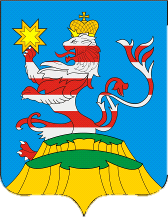 периодическое печатное изданиеПОСАДСКИЙВЕСТНИК2024апреля,27,суббота,№ 17Чăваш  РеспубликинСĕнтĕрвăрри муниципаллă округĕн депутатсен ПухăвĕЙ Ы Ш Ă Н У2024.04.23         27/1  №Сĕнтĕрвăрри  хули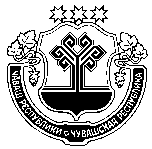 Чувашская  РеспубликаСобрание депутатов Мариинско-Посадского муниципального округа Р Е Ш Е Н И Е                 23.04.2024  №  27/1г. Мариинский  ПосадО внесении изменений в решение Собрания депутатов Мариинско-Посадского муниципального округа от 22.12.2023 года № 22/1 «О бюджете Мариинско-Посадского муниципального округа Чувашской Республики на  2024 год и на плановый период 2025 и 2026 годов»Коды  бюджетной классификации Российской ФедерацииНаименование доходовСумма  (тыс. рублей)1 00 00000 00 0000 000НАЛОГОВЫЕ И НЕНАЛОГОВЫЕ ДОХОДЫ, всего7 962,9в том числе:1 14 00000 00 0000 000ДОХОДЫ ОТ ПРОДАЖИ МАТЕРИАЛЬНЫХ И НЕМАТЕРИАЛЬНЫХ АКТИВОВ3 300,01 17 00000 00 0000 000ПРОЧИЕ НЕНАЛОГОВЫЕ ДОХОДЫ4 662,92 00 00000 00 0000 000БЕЗВОЗМЕЗДНЫЕ ПОСТУПЛЕНИЯ, всего122 719,52 02 00000 00 0000 000БЕЗВОЗМЕЗДНЫЕ ПОСТУПЛЕНИЯ ОТ ДРУГИХ БЮДЖЕТОВ БЮДЖЕТНОЙ СИСТЕМЫ РОССИЙСКОЙ ФЕДЕРАЦИИ, всего120 219,52 02 20000 00 0000 150Субсидии бюджетам бюджетной системы Российской Федерации (межбюджетные субсидии)56 340,02 02 25424 14 0000 150Субсидии бюджетам муниципальных округов на создание комфортной городской среды в малых городах и исторических поселениях - победителях Всероссийского конкурса лучших проектов создания комфортной городской среды19 635,82 02 25519 14 0000 150Субсидия бюджетам муниципальных районов на поддержку отрасли культуры (лучшее учреждение культуры)300,02 02 25567 14 0000 150Субсидии бюджетам муниципальных округов на обеспечение устойчивого развития сельских территорий- 528,62 02 25576 14 0000 150Субсидии бюджетам муниципальных округов на обеспечение комплексного развития сельских территорий528,62 02 29999 14 0000 150Прочие субсидии (перевод многоквартирных домов с централизованного на индивидуальное)6 726,02 02 29999 14 0000 150Прочие субсидии (контейнеры)- 1 468,32 02 29999 14 0000 150Прочие субсидии (капремонт водобашен)10 903,42 02 29999 14 0000 150Прочие субсидии (капремонт водобашен, завершение работ)407,82 02 29999 14 0000 150Прочие субсидии (благоустройство дворовых территорий и тротуаров)6 035,22 02 29999 14 0000 150Прочие субсидии (укрепление МТБ учреждений культуры)2 850,02 02 29999 14 0000 150Прочие субсидии (укрепление МТБ учреждений образования)1 067,92 02 29999 14 0000 150Прочие субсидии (инициативные проекты)9 882,22 02 30000 00 0000 150Субвенции бюджетам бюджетной системы Российской Федерации55 993,02 02 30024 14 0000 150Субвенции бюджетам муниципальных округов на выполнение передаваемых полномочий субъектов Российской Федерации218,02 02 30024 14 0000 150Субвенции бюджетам муниципальных округов на выполнение передаваемых полномочий субъектов Российской Федерации (дошкольное образование)13 033,22 02 30024 14 0000 150Субвенции бюджетам муниципальных округов на выполнение передаваемых полномочий субъектов Российской Федерации (общее образование)42 849,22 02 35930 14 0000 150Субвенции бюджетам муниципальных округов на государственную регистрацию актов гражданского состояния (уточнение доходной)- 218,02 02 35930 14 0000 150Субвенции бюджетам муниципальных округов на государственную регистрацию актов гражданского состояния 110,62 02 30000 00 0000 150Иные межбюджетные трансферты7 886,52 02 49999 14 0000 150Прочие межбюджетные трансферты, передаваемые бюджетам муниципальных округов (зарплата педагогическим работникам допобразования)4,82 02 49999 14 0000 150Прочие межбюджетные трансферты, передаваемые бюджетам муниципальных округов (зарплата работникам культуры)1 867,62 02 49999 14 0000 150Прочие межбюджетные трансферты, передаваемые бюджетам муниципальных округов6 014,12 07 00000 00 0000 000ПРОЧИЕ БЕЗВОЗМЕЗДНЫЕ ПОСТУПЛЕНИЯ2 500,02 07 04050 14 0000 150Прочие безвозмездные поступления в бюджеты муниципальных районов2 500,0ИТОГО130 682,4НаименованиеРазделПодразделЦелевая  статья (государственные  про-граммы и непрограмные направления деятельности)Группа (группа и подгруппа) вида расходовВсегоВ том числеВ том числеНаименованиеРазделПодразделЦелевая  статья (государственные  про-граммы и непрограмные направления деятельности)Группа (группа и подгруппа) вида расходовВсегоСубсидии, субвенцииза счет бюджета Мариинско-Посадского района12345678ВСЕГО РАСХОДОВ188 108,6142 825,145 283,5ОБЩЕГОСУДАРСТВЕННЫЕ ВОПРОСЫ0132,0-32,0Функционирование Правительства Российской Федерации, высших исполнительных органов государственной власти субъектов Российской Федерации, местных администраций0104127,0- 127,0Муниципальная программа "Развитие потенциала муниципального управления"0104Ч500000000127,0- 127,0Обеспечение реализации муниципальной программы "Развитие потенциала муниципального управления"0104Ч5Э0000000127,0- 127,0Основное мероприятие "Общепрограммные расходы"0104Ч5Э0100000127,0- 127,0Обеспечение функций муниципальных органов0104Ч5Э0100200127,0- 127,0Расходы на выплаты персоналу в целях обеспечения выполнения функций государственными (муниципальными) органами, казенными учреждениями, органами управления государственными внебюджетными фондами0104Ч5Э0100200100127,0-127,0Расходы на выплаты персоналу государственных (муниципальных) органов0104Ч5Э0100200120127,0-127,0Закупка товаров, работ и услуг для государственных (муниципальных) нужд0104Ч5Э0100200200- 250,0-- 250,0Иные закупки товаров, работ и услуг для обеспечения государственных (муниципальных) нужд0104Ч5Э0100200240- 250,0-- 250,0Социальное обеспечение и иные выплаты населению0104Ч5Э0100200300250,0-250,0Социальные выплаты гражданам, кроме публичных нормативных социальных выплат0104Ч5Э0100200320250,0-250,0Обеспечение деятельности финансовых, налоговых и таможенных органов и органов финансового (финансово-бюджетного) надзора0106- 117,2- - 117,2Муниципальная программа "Управление общественными финансами и муниципальным долгом"0106Ч400000000- 117,2- - 117,2Обеспечение реализации муниципальной программы "Управление общественными финансами и муниципальным долгом"0106Ч4Э0000000- 117,2- - 117,2Основное мероприятие "Общепрограммные расходы"0106Ч4Э0100000- 117,2- - 117,2Обеспечение функций муниципальных органов0106Ч4Э0100200- 117,2- - 117,2Расходы на выплаты персоналу в целях обеспечения выполнения функций государственными (муниципальными) органами, казенными учреждениями, органами управления государственными внебюджетными фондами0106Ч4Э0100200100- 117,2- - 117,2Расходы на выплаты персоналу государственных (муниципальных) органов0106Ч4Э0100200120- 117,2- - 117,2Резервные фонды0111- 2 007,5- - 2 007,5Муниципальная программа "Управление общественными финансами и муниципальным долгом"0111Ч400000000- 2 007,5- - 2 007,5Подпрограмма "Совершенствование бюджетной политики и обеспечение сбалансированности бюджета" муниципальной программы "Управление общественными финансами и муниципальным долгом"0111Ч410000000- 2 007,5- - 2 007,5Основное мероприятие "Развитие бюджетного планирования, формирование бюджета муниципального образования на очередной финансовый год и плановый период"0111Ч410100000- 2 007,5-- 2 007,5Резервный фонд администрации муниципального образования Чувашской Республики0111Ч410173430- 2 007,5-- 2 007,5Иные бюджетные ассигнования0111Ч410173430800- 2 007,5-- 2 007,5Резервные средства0111Ч410173430870- 2 007,5-- 2 007,5Другие общегосударственные вопросы01132 029,7-2 029,7Муниципальная программа "Развитие потенциала муниципального управления"0113Ч5000000002 029,7-2 029,7Обеспечение реализации муниципальной программы "Развитие потенциала муниципального управления"0113Ч5Э00000002 029,7-2 029,7Основное мероприятие "Общепрограммные расходы"0113Ч5Э01000002 029,7-2 029,7Обеспечение деятельности (оказание услуг) муниципальных учреждений0113Ч5Э01006002 029,7-2 029,7Расходы на выплаты персоналу в целях обеспечения выполнения функций государственными (муниципальными) органами, казенными учреждениями, органами управления государственными внебюджетными фондами0113Ч5Э01006001002 029,7-2 029,7Расходы на выплаты персоналу казенных учреждений0113Ч5Э01006001102 029,7-2 029,7НАЦИОНАЛЬНАЯ БЕЗОПАСНОСТЬ И ПРАВООХРАНИТЕЛЬНАЯ ДЕЯТЕЛЬНОСТЬ037 532,63 050,64 482,0Органы юстиции0304110,6110,6-Муниципальная программа "Развитие потенциала муниципального управления"0304Ч500000000110,6110,6-Подпрограмма "Совершенствование государственного управления в сфере юстиции" муниципальной программы "Развитие потенциала муниципального управления"0304Ч540000000110,6110,6-Основное мероприятие "Повышение качества и доступности государственных услуг в сфере государственной регистрации актов гражданского состояния, в том числе в электронном виде"0304Ч540200000110,6110,6-Осуществление переданных органам государственной власти субъектов Российской Федерации в соответствии с пунктом 1 статьи 4 Федерального закона от 15 ноября 1997 года № 143-ФЗ "Об актах гражданского состояния" полномочий Российской Федерации на государственную регистрацию актов гражданского состояния за счет субвенции, предоставляемой из федерального бюджета0304Ч540259300110,6110,6-Закупка товаров, работ и услуг для обеспечения государственных (муниципальных) нужд0304Ч540259300200110,6110,6-Иные закупки товаров, работ и услуг для обеспечения государственных (муниципальных) нужд0304Ч540259300240110,6110,6-Гражданская оборона03094 211,7-4 211,7Муниципальная программа "Повышение безопасности жизнедеятельности населения и территорий Чувашской Республики"0309Ц8000000004 211,7-4 211,7Подпрограмма "Защита населения и территорий от чрезвычайных ситуаций природного и техногенного характера, обеспечение пожарной безопасности и безопасности населения на водных объектах на территории Чувашской Республики" муниципальной программы "Повышение безопасности жизнедеятельности населения и территорий Чувашской Республики"0309Ц8100000004 531,7-4 531,7Основное мероприятие "Совершенствование функционирования органов управления территориальной подсистемы Чувашской Республики единой государственной системы предупреждения и ликвидации чрезвычайных ситуаций, систем оповещения и информирования населения"0309Ц8109000004 531,7-4 531,7Модернизация и развитие автоматизированной системы централизованного оповещения0309Ц8109763304 531,7-4 531,7Закупка товаров, работ и услуг для обеспечения государственных (муниципальных) нужд0309Ц8109763302004 531,7-4 531,7Иные закупки товаров, работ и услуг для обеспечения государственных (муниципальных) нужд0309Ц8109763302404 531,7-4 531,7Подпрограмма "Построение (развитие) аппаратно-программного комплекса "Безопасный город" на территории Чувашской Республики" муниципальной программы "Повышение безопасности жизнедеятельности населения и территорий Чувашской Республики"0309Ц850000000- 320,0-- 320,0Основное мероприятие "Обеспечение безопасности населения и муниципальной (коммунальной) инфраструктуры"0309Ц850200000- 320,0-- 320,0Модернизация и обслуживание ранее установленных сегментов аппаратно-программного комплекса "Безопасный город", в том числе систем видеонаблюдения и видеофиксации преступлений и административных правонарушений0309Ц850276252- 320,0-- 320,0Закупка товаров, работ и услуг для обеспечения государственных (муниципальных) нужд0309Ц850276252200- 320,0-- 320,0Иные закупки товаров, работ и услуг для обеспечения государственных (муниципальных) нужд0309Ц850276252240- 320,0-- 320,0Защита населения и территории от чрезвычайных ситуаций природного и техногенного характера, пожарная безопасность03102 870,32 940,0- 69,7Муниципальная программа "Комплексное развитие сельских территорий Чувашской Республики"0310А6000000004 900,02 940,01 960,0Подпрограмма "Создание и развитие инфраструктуры на сельских территориях" муниципальной программы "Комплексное развитие сельских территорий Чувашской Республики"0310А6200000004 900,02 940,01 960,0Основное мероприятие "Комплексное обустройство населенных пунктов, расположенных в сельской местности, объектами социальной и инженерной инфраструктуры, а также строительство и реконструкция автомобильных дорог"0310А6201000004 900,02 940,01 960,0Реализация инициативных проектов на территории муниципальных округов Чувашской Республики0310А6201S65714 900,02 940,01 960,0Закупка товаров, работ и услуг для государственных (муниципальных) нужд0310А6201S65712004 900,02 940,01 960,0Иные закупки товаров, работ и услуг для обеспечения государственных (муниципальных) нужд0310А6201S65712404 900,02 940,01 960,0Муниципальная программа "Повышение безопасности жизнедеятельности населения и территорий Чувашской Республики"0310Ц800000000- 2 029,7-- 2 029,7Подпрограмма "Защита населения и территорий от чрезвычайных ситуаций природного и техногенного характера, обеспечение пожарной безопасности и безопасности населения на водных объектах на территории Чувашской Республики" муниципальной программы "Повышение безопасности жизнедеятельности населения и территорий Чувашской Республики"0310Ц810000000- 2 029,7-- 2 029,7Основное мероприятие "Обеспечение деятельности муниципальных учреждений, реализующих на территории Чувашской Республики государственную политику в области пожарной безопасности"0310Ц810100000- 2 029,7-- 2 029,7Выполнение мероприятий по обеспечению пожарной безопасности на территории поселений и городских округов0310Ц810170940- 2 029,7-- 2 029,7Расходы на выплаты персоналу в целях обеспечения выполнения функций государственными (муниципальными) органами, казенными учреждениями, органами управления государственными внебюджетными фондами0310Ц810170940100- 2 029,7-- 2 029,7Расходы на выплаты персоналу казенных учреждений0310Ц810170940110- 2 029,7-- 2 029,7Другие вопросы в области национальной безопасности и правоохранительной деятельности0314340,0-340,0Муниципальная программа "Обеспечение общественного порядка и противодействие преступности"0314A300000000340,0-340,0Подпрограмма "Профилактика правонарушений" муниципальной программы "Обеспечение общественного порядка и противодействие преступности"0314A310000000320,0-320,0Основное мероприятие "Дальнейшее развитие многоуровневой системы профилактики правонарушений"0314A310100000320,0-320,0Создание безопасной обстановки на улицах и в других общественных местах, в том числе путем внедрения современных технических средств охраны правопорядка0314A310172520320,0-320,0Закупка товаров, работ и услуг для государственных (муниципальных) нужд0314A310172520200320,0-320,0Иные закупки товаров, работ и услуг для обеспечения государственных (муниципальных) нужд0314A310172520240320,0-320,0Подпрограмма "Профилактика незаконного потребления наркотических средств и психотропных веществ, наркомании в Чувашской Республике" муниципальной программы "Обеспечение общественного порядка и противодействие преступности"0314A32000000020,0-20,0Основное мероприятие "Совершенствование системы мер по сокращению спроса на наркотики"0314A32020000020,0-20,0Комплексные меры противодействия злоупотреблению наркотическими средствами и их незаконному обороту в Чувашской Республике0314A32027263020,0-20,0Закупка товаров, работ и услуг для государственных (муниципальных) нужд0314A32027263020020,0-20,0Иные закупки товаров, работ и услуг для обеспечения государственных (муниципальных) нужд0314A32027263024020,0-20,0НАЦИОНАЛЬНАЯ ЭКОНОМИКА0414 953,09 882,25 070,8Сельское хозяйство и рыболовство0405185,1-185,1Муниципальная программа "Развитие сельского хозяйства и регулирование рынка сельскохозяйственной продукции, сырья и продовольствия"0405Ц900000000185,1-185,1Подпрограмма "Развитие отраслей агропромышленного комплекса" муниципальной программы "Развитие сельского хозяйства и регулирование рынка сельскохозяйственной продукции, сырья и продовольствия Чувашской Республики"0405Ц9И0000000185,1-185,1Основное мероприятие "Борьба с распространением борщевика Сосновского"0405Ц9И0900000185,1-185,1Реализация комплекса мероприятий по борьбе с распространением борщевика Сосновского на территории Чувашской Республики0405Ц9И0976810185,1-185,1Закупка товаров, работ и услуг для государственных (муниципальных) нужд0405Ц9И0976810200185,1-185,1Иные закупки товаров, работ и услуг для обеспечения государственных (муниципальных) нужд0405Ц9И0976810240185,1-185,1Дорожное хозяйство (дорожные фонды)040912 967,99 882,23 085,7Муниципальная программа "Комплексное развитие сельских территорий Чувашской Республики"0409А60000000016 470,39 882,26 588,1Подпрограмма "Создание и развитие инфраструктуры на сельских территориях" муниципальной программы "Комплексное развитие сельских территорий Чувашской Республики"0409А62000000016 470,39 882,26 588,1Основное мероприятие "Комплексное обустройство населенных пунктов, расположенных в сельской местности, объектами социальной и инженерной инфраструктуры, а также строительство и реконструкция автомобильных дорог"0409А62010000016 470,39 882,26 588,1Реализация инициативных проектов на территории муниципальных округов Чувашской Республики0409А6201S657116 470,39 882,26 588,1Закупка товаров, работ и услуг для государственных (муниципальных) нужд0409А6201S657120016 470,39 882,26 588,1Иные закупки товаров, работ и услуг для обеспечения государственных (муниципальных) нужд0409А6201S657124016 470,39 882,26 588,1Муниципальная программа "Развитие транспортной системы"0409Ч200000000- 3 502,4-- 3 502,4Подпрограмма "Безопасные и качественные автомобильные дороги" муниципальной программы "Развитие транспортной системы "0409Ч210000000- 3 502,4-- 3 502,4Основное мероприятие "Мероприятия, реализуемые с привлечением межбюджетных трансфертов бюджетам другого уровня"0409Ч210300000- 3 502,4-- 3 502,4Осуществление дорожной деятельности, кроме деятельности по строительству, в отношении автомобильных дорог местного значения вне границ населенных пунктов в границах муниципального района или муниципального округа0409Ч21037418023,3-23,3Иные бюджетные ассигнования0409Ч21037418080023,3-23,3Исполнение судебных актов0409Ч21037418083023,3-23,3Осуществление дорожной деятельности, кроме деятельности по строительству, в отношении автомобильных дорог местного значения в границах населенных пунктов поселения0409Ч210474190-  3 525,7--  3 525,7Закупка товаров, работ и услуг для государственных (муниципальных) нужд0409Ч210474190200- 3 525,7-- 3 525,7Иные закупки товаров, работ и услуг для обеспечения государственных (муниципальных) нужд0409Ч210474190240- 3 525,7-- 3 525,7Другие вопросы в области национальной экономики04121 800,0-1 800,0Муниципальная программа "Развитие культуры"0412Ц4000000001 800,0-1 800,0Подпрограмма "Туризм" государственной программы Чувашской Республики "Развитие культуры и туризма"0412Ц4400000001 800,0-1 800,0Основное мероприятие "Развитие приоритетных направлений развития туризма в Чувашской Республике"0412Ц4402000001 800,0-1 800,0Развитие приоритетных направлений туристской сферы0412Ц4402713701 800,0-1 800,0Закупка товаров, работ и услуг для государственных (муниципальных) нужд0412Ц4402713702001 800,0-1 800,0Иные закупки товаров, работ и услуг для обеспечения государственных (муниципальных) нужд0412Ц4402713702401 800,0-1 800,0ЖИЛИЩНО-КОММУНАЛЬНОЕ ХОЗЯЙСТВО0567 241,246 790,120 451,1Жилищное хозяйство0501900,0-900,0Муниципальная программа "Модернизация и развитие сферы жилищно-коммунального хозяйства"0501A100000000900,0-900,0Подпрограмма "Модернизация коммунальной инфраструктуры на территории Чувашской Республики" государственной программы Чувашской Республики "Модернизация и развитие сферы жилищно-коммунального хозяйства"0501A110000000900,0-900,0Основное мероприятие "Улучшение потребительских и эксплуатационных характеристик жилищного фонда, обеспечивающих гражданам безопасные и комфортные условия проживания"0501A110300000900,0-900,0Осуществление функций по использованию муниципального жилищного фонда, содержание муниципального жилищного фонда, в том числе муниципальных нежилых помещений, не обремененных договорными обязательствами0501A110372950900,0-900,0Капитальные вложения в объекты государственной (муниципальной) собственности0501A110372950400900,0-900,0Бюджетные инвестиции0501A110372950410900,0-900,0Коммунальное хозяйство050234 733,818 456,516 277,3Муниципальная программа "Модернизация и развитие сферы жилищно-коммунального хозяйства"0502A10000000030 934,918 037,212 897,7Подпрограмма "Модернизация коммунальной инфраструктуры на территории Чувашской Республики" государственной программы Чувашской Республики "Модернизация и развитие сферы жилищно-коммунального хозяйства"0502A11000000019 028,46 726,012 302,4Основное мероприятие "Обеспечение качества жилищно-коммунальных услуг"0502A11010000011 948,4-11 948,4Обеспечение доступности для населения бытовых услуг0502A11017524011 948,4-11 948,4Закупка товаров, работ и услуг для государственных (муниципальных) нужд0502A11017524020011 689,3-11 689,3Иные закупки товаров, работ и услуг для обеспечения государственных (муниципальных) нужд0502A11017524024011 689,3-11 689,3Иные бюджетные ассигнования0502A110175240800259,1-259,1Субсидии юридическим лицам (кроме некоммерческих организаций), индивидуальным предпринимателям, физическим лицам - производителям товаров, работ, услуг0502A110175240810148,0-148,0Исполнение судебных актов0502A110175240830111,1-111,1Основное мероприятие "Оказание государственной поддержки собственникам помещений (гражданам) при переводе многоквартирного дома с централизованного на индивидуальное отопление"0502A1102000007 080,06 726,0354,0Перевод многоквартирных домов с централизованного на индивидуальное отопление0502A1102S56707 080,06 726,0354,0Закупка товаров, работ и услуг для государственных (муниципальных) нужд0502A1102S56702007 080,06 726,0354,0Иные закупки товаров, работ и услуг для обеспечения государственных (муниципальных) нужд0502A1102S56702407 080,06 726,0354,0Подпрограмма "Развитие систем коммунальной инфраструктуры и объектов, используемых для очистки сточных вод" муниципальной программы "Модернизация и развитие сферы жилищно-коммунального хозяйства"0502A12000000011 906,511 311,2595,3Основное мероприятие "Развитие систем водоснабжения муниципальных образований"0502A12010000011 906,511 311,2595,3Капитальный ремонт источников водоснабжения (водонапорных башен и водозаборных скважин) в населенных пунктах0502A1201S253011 906,511 311,2595,3Закупка товаров, работ и услуг для государственных (муниципальных) нужд0502A1201S253020011 906,511 311,2595,3Иные закупки товаров, работ и услуг для обеспечения государственных (муниципальных) нужд0502A1201S253024011 906,511 311,2595,3Муниципальная программа "Комплексное развитие сельских территорий Чувашской Республики"0502А600000000698,9419,3279,6Подпрограмма "Создание и развитие инфраструктуры на сельских территориях" муниципальной программы "Комплексное развитие сельских территорий Чувашской Республики"0502А620000000698,9419,3279,6Основное мероприятие "Комплексное обустройство населенных пунктов, расположенных в сельской местности, объектами социальной и инженерной инфраструктуры, а также строительство и реконструкция автомобильных дорог"0502А620100000698,9419,3279,6Реализация инициативных проектов на территории муниципальных округов Чувашской Республики0502А6201S6571698,9419,3279,6Закупка товаров, работ и услуг для государственных (муниципальных) нужд0502А6201S6571200698,9419,3279,6Иные закупки товаров, работ и услуг для обеспечения государственных (муниципальных) нужд0502А6201S6571240698,9419,3279,6Муниципальная программа "Развитие потенциала природно-сырьевых ресурсов и повышение экологической безопасности"0502Ч3000000003 100,0-3 100,0Подпрограмма "Обращение с отходами, в том числе с твердыми коммунальными отходами, на территории Чувашской Республики" муниципальной программы "Развитие потенциала природно-сырьевых ресурсов и обеспечение экологической безопасности"0502Ч3600000003 100,0-3 100,0Основное мероприятие "Мероприятия, направленные на снижение негативного воздействия хозяйственной и иной деятельности на окружающую среду"0502Ч3602000003 100,0-3 100,0Разработка проектно-сметной документации в целях реализации мероприятий, направленных на рекультивацию объектов размещения отходов0502Ч36027332Э3 100,0-3 100,0Закупка товаров, работ и услуг для государственных (муниципальных) нужд0502Ч36027332Э2003 100,0-3 100,0Иные закупки товаров, работ и услуг для обеспечения государственных (муниципальных) нужд0502Ч36027332Э2403 100,0-3 100,0Благоустройство050310 718,88 697,82 021,0Муниципальная программа "Формирование современной городской среды на территории Чувашской Республики"0503A5000000006 274,56 035,2239,3Подпрограмма "Благоустройство дворовых и общественных территорий" муниципальной программы "Формирование современной городской среды на территории Чувашской Республики"0503A5100000006 274,56 035,2239,3Основное мероприятие "Содействие благоустройству населенных пунктов Чувашской Республики"0503A5102000006 274,56 035,2239,3Уличное освещение0503A510277400140,9-140,9Иные бюджетные ассигнования0503A510277400800140,9-140,9Исполнение судебных актов0503A510277400830140,9-140,9Реализация мероприятий по благоустройству территории0503A510277420- 219,3-- 219,3Закупка товаров, работ и услуг для государственных (муниципальных) нужд0503A510277420200- 219,3-- 219,3Иные закупки товаров, работ и услуг для обеспечения государственных (муниципальных) нужд0503A510277420240- 219,3-- 219,3Реализация мероприятий по благоустройству дворовых территорий и тротуаров0503A5102S27106 352,96 035,2317,7Закупка товаров, работ и услуг для государственных (муниципальных) нужд0503A5102S27102006 352,96 035,2317,7Иные закупки товаров, работ и услуг для обеспечения государственных (муниципальных) нужд0503A5102S27102406 352,96 035,2317,7Муниципальная программа "Комплексное развитие сельских территорий Чувашской Республики"0503А6000000004 444,32 662,61 781,7Подпрограмма "Создание и развитие инфраструктуры на сельских территориях" муниципальной программы "Комплексное развитие сельских территорий Чувашской Республики"0503А6200000004 444,32 662,61 781,7Основное мероприятие "Комплексное обустройство населенных пунктов, расположенных в сельской местности, объектами социальной и инженерной инфраструктуры, а также строительство и реконструкция автомобильных дорог"0503А6201000004 444,32 662,61 781,7Реализация инициативных проектов на территории муниципальных округов Чувашской Республики0503А6201S65714 444,32 662,61 781,7Закупка товаров, работ и услуг для государственных (муниципальных) нужд0503А6201S65712004 444,32 662,61 781,7Иные закупки товаров, работ и услуг для обеспечения государственных (муниципальных) нужд0503А6201S65712404 444,32 662,61 781,7Другие вопросы в области жилищно-коммунального хозяйства050520 888,619 635,81 252,8Муниципальная программа "Формирование современной городской среды на территории Чувашской Республики"0505A50000000020 888,619 635,81 252,8Подпрограмма "Благоустройство дворовых и общественных территорий" муниципальной программы "Формирование современной городской среды на территории Чувашской Республики"0505A51000000020 888,619 635,81 252,8Реализация мероприятий регионального проекта "Формирование комфортной городской среды"0505A51F20000020 888,619 635,81 252,8Создание комфортной городской среды в малых городах и исторических поселениях - победителях Всероссийского конкурса лучших проектов создания комфортной городской среды0505A51F25424020 888,619 635,81 252,8Закупка товаров, работ и услуг для государственных (муниципальных) нужд0505A51F25424020020 888,619 635,81 252,8Иные закупки товаров, работ и услуг для обеспечения государственных (муниципальных) нужд0505A51F25424024020 888,619 635,81 252,8ОХРАНА ОКРУЖАЮЩЕЙ СРЕДЫ06- 1 545,6- 1 468,3- 77,3Другие вопросы в области охраны окружающей среды0605- 1 545,6- 1 468,3- 77,3Муниципальная программа "Развитие потенциала природно-сырьевых ресурсов и повышение экологической безопасности"0605Ч300000000- 1 545,6- 1 468,3- 77,3Подпрограмма "Биологическое разнообразие Чувашской Республики" муниципальной программы "Развитие потенциала природно-сырьевых ресурсов и обеспечение экологической безопасности"0605Ч330000000264,8251,613,2Основное мероприятие "Нормативно-правовое, методическое и информационно-аналитическое обеспечение деятельности в сфере сохранения и восстановления биологического разнообразия"0605Ч330100000264,8251,613,2Реализация мероприятий по обеспечению контейнерами и бункерами для твердых коммунальных отходов0605Ч3301S4180264,8251,613,2Закупка товаров, работ и услуг для государственных (муниципальных) нужд0605Ч3301S4180200264,8251,613,2Иные закупки товаров, работ и услуг для обеспечения государственных (муниципальных) нужд0605Ч3301S4180240264,8251,613,2Подпрограмма "Обращение с отходами, в том числе с твердыми коммунальными отходами, на территории Чувашской Республики" муниципальной программы "Развитие потенциала природно-сырьевых ресурсов и обеспечение экологической безопасности"0605Ч360000000- 1 810,4- 1 719,9- 90,5Региональный проект "Комплексная система обращения с твердыми коммунальными отходами"0605Ч36G200000- 1 810,4- 1 719,9- 90,5Государственная поддержка закупки контейнеров для раздельного накопления твердых коммунальных отходов0605Ч36G2S2690- 1 810,4- 1 719,9- 90,5Закупка товаров, работ и услуг для государственных (муниципальных) нужд0605Ч36G2S2690200- 1 810,4- 1 719,9- 90,5Иные закупки товаров, работ и услуг для обеспечения государственных (муниципальных) нужд0605Ч36G2S2690240- 1 810,4- 1 719,9- 90,5ОБРАЗОВАНИЕ0759 464,758 817,9646,8Дошкольное образование070113 033,213 033,2-Муниципальная программа "Развитие образования"0701Ц70000000013 033,213 033,2-Подпрограмма "Поддержка развития образования"0701Ц71000000013 033,213 033,2-Основное мероприятие "Финансовое обеспечение получения дошкольного образования, начального общего, основного общего, и среднего профессионального образования, среднего общего образования"0701Ц71020000013 033,213 033,2-Осуществление государственных полномочий Чувашской Республики по обеспечению государственных гарантий реализации прав на получение общедоступного и бесплатного дошкольного образования в муниципальных дошкольных образовательных организациях0701Ц71021200013 033,213 033,2-Предоставление субсидий  бюджетным, автономным учреждениям и иным некоммерческим организациям0701Ц71021200060013 033,213 033,2-Субсидии бюджетным учреждениям0701Ц71021200061013 033,213 033,2-Общее образование070244 582,943 917,1665,8Муниципальная программа "Развитие образования"0702Ц70000000044 582,943 917,1665,8Подпрограмма "Поддержка развития образования"0702Ц71000000043 458,842 849,2609,6Основное мероприятие "Обеспечение деятельности организаций в сфере образования"0702Ц710100000609,6-609,6Обеспечение деятельности муниципальных общеобразовательных организаций0702Ц710170550609,6-609,6Предоставление субсидий  бюджетным, автономным учреждениям и иным некоммерческим организациям0702Ц710170550600609,6-609,6Субсидии бюджетным учреждениям0702Ц710170550610609,6-609,6Основное мероприятие "Финансовое обеспечение получения дошкольного образования, начального общего, основного общего, и среднего профессионального образования, среднего общего образования"0702Ц71020000042 849,242 849,2-Осуществление государственных полномочий Чувашской Республики по обеспечению государственных гарантий реализации прав на получение общедоступного и бесплатного дошкольного, начального общего, основного общего, среднего общего образования в муниципальных общеобразовательных организациях, обеспечение дополнительного образования детей муниципальных общеобразовательных организациях0702Ц71021201042 849,242 849,2-Предоставление субсидий  бюджетным, автономным учреждениям и иным некоммерческим организациям0702Ц71021201060042 849,242 849,2-Субсидии бюджетным учреждениям0702Ц71021201061042 849,242 849,2-Подпрограмма "Создание в Чувашской Республике новых мест в общеобразовательных организациях в соответствии с прогнозируемой потребностью и современными условиями обучения" государственной программы Чувашской Республики "Развитие образования"0702Ц7400000001 124,11 067,956,2Основное мероприятие "Оснащение вновь созданных мест в общеобразовательных организациях средствами обучения и воспитания, необходимыми для реализации образовательных программ начального общего, основного общего и среднего общего образования, в соответствии с санитарно-эпидемиологическими требованиями и противопожарными нормами, федеральными государственными образовательными стандартами общего образования"0702Ц7405000001 124,11 067,956,2Укрепление материально-технической базы муниципальных образовательных организаций0702Ц7405S16601 124,11 067,956,2Закупка товаров, работ и услуг для государственных (муниципальных) нужд0702Ц7405S16602001 124,11 067,956,2Иные закупки товаров, работ и услуг для обеспечения государственных (муниципальных) нужд0702Ц7405S16602401 124,11 067,956,2Дополнительное образование детей07031 965,91 867,698,3Муниципальная программа "Развитие образования"0703Ц7000000001 965,91 867,698,3Подпрограмма "Поддержка развития образования"0703Ц7100000001 965,91 867,698,3Основное мероприятие "Обеспечение деятельности организаций в сфере образования"0703Ц7101000001 965,91 867,698,3Обеспечение уровня заработной платы педагогических работников муниципальных организаций дополнительного образования детей, установленного Указом Президента Российской Федерации от 1 июня 2012 года № 761 "О Национальной стратегии действий в интересах детей на 2012 - 2017 годы"0703Ц7101363601 965,91 867,698,3Предоставление субсидий  бюджетным, автономным учреждениям и иным некоммерческим организациям0703Ц7101363606001 965,91 867,698,3Субсидии автономным учреждениям0703Ц7101363606201 965,91 867,698,3Другие вопросы в области образования0709- 117,3-- 117,3Муниципальная программа "Развитие образования"0709Ц700000000- 117,3-- 117,3Обеспечение реализации муниципальной программы "Развитие образования"0709Ц7Э0000000- 117,3-- 117,3Основное мероприятие "Общепрограммные расходы"0709Ц7Э0100000- 117,3-- 117,3Обеспечение функций муниципальных органов0709Ц7Э0100200- 117,3-- 117,3Расходы на выплаты персоналу в целях обеспечения выполнения функций государственными (муниципальными) органами, казенными учреждениями, органами управления государственными внебюджетными фондами0709Ц7Э0100200100- 117,3-- 117,3Расходы на выплаты персоналу государственных (муниципальных) органов0709Ц7Э0100200120- 117,3-- 117,3КУЛЬТУРА И КИНЕМАТОГРАФИЯ 0829 641,922 912,56 729,4Культура080129 534,422 912,56 621,9Муниципальная программа "Комплексное развитие сельских территорий Чувашской Республики"0801А60000000019 858,813 748,46 110,4Подпрограмма "Создание и развитие инфраструктуры на сельских территориях" муниципальной программы "Комплексное развитие сельских территорий Чувашской Республики"0801А62000000019 858,813 748,46 110,4Основное мероприятие "Комплексное обустройство населенных пунктов, расположенных в сельской местности, объектами социальной и инженерной инфраструктуры, а также строительство и реконструкция автомобильных дорог"0801А62010000019 858,813 748,46 110,4Реализация инициативных проектов на территории муниципальных округов Чувашской Республики0801А6201S657119 858,813 748,46 110,4Закупка товаров, работ и услуг для государственных (муниципальных) нужд0801А6201S657120019 858,813 748,46 110,4Иные закупки товаров, работ и услуг для обеспечения государственных (муниципальных) нужд0801А6201S657124019 858,813 748,46 110,4Муниципальная программа «Развитие культуры и туризма»0801Ц400000000   9 675,69 164,1511,5Подпрограмма "Развитие культуры в Мариинско-Посадском районе Чувашской Республике" муниципальной программы "Развитие культуры и туризма"0801Ц4100000009 675,69 164,1511,5Основное мероприятие "Развитие муниципальных учреждений культуры"0801Ц4115000006 330,66 014,1316,5Обеспечение уровня заработной платы работников муниципальных учреждений культуры, установленного Указом Президента Российской Федерации от 7 мая 2012 года № 597 "О мероприятиях по реализации государственной социальной политики"0801Ц4115363406 330,66 014,1316,5Предоставление субсидий  бюджетным, автономным учреждениям и иным некоммерческим организациям0801Ц4115363406006 330,66 014,1316,5Субсидии бюджетным учреждениям0801Ц4115363406102 165,42 057,1108,3Субсидии автономным учреждениям0801Ц4115363406204 165,23 957,0208,2Региональный проект "Культурная среда"0801Ц41А1000003 000,02 850,0150,0Укрепление материально-технической базы муниципальных учреждений культурно-досугового типа0801Ц41A1S53403 000,02 850,0150,0Предоставление субсидий  бюджетным, автономным учреждениям и иным некоммерческим организациям0801Ц41A1S53406003 000,02 850,0150,0Субсидии автономным учреждениям0801Ц41A1S53406203 000,02 850,0150,0Реализация мероприятий регионального проекта "Творческие люди"0801Ц41A200000345,0300,045,0Выплата денежного поощрения лучшим муниципальным учреждениям культуры, находящимся на территориях сельских поселений, и их работникам в рамках поддержки отрасли культуры0801Ц41A255194345,0300,045,0Предоставление субсидий  бюджетным, автономным учреждениям и иным некоммерческим организациям0801Ц41A255194600345,0300,045,0Субсидии бюджетным учреждениям0801Ц41A255194610260,0225,035,0Субсидии автономным учреждениям0801Ц41A25519462085,075,010,0Другие вопросы в области культуры, кинематографии0804107,5-107,5Муниципальная программа «Развитие культуры и туризма»0804Ц400000000   107,5-107,5Обеспечение реализации государственной программы Чувашской Республики "Развитие культуры и туризма"0804Ц4Э0000000107,5-107,5Основное мероприятие "Общепрограммные расходы"0804Ц4Э0100000107,5-107,5Обеспечение функций муниципальных органов0804Ц4Э0100200107,5-107,5Расходы на выплаты персоналу в целях обеспечения выполнения функций государственными (муниципальными) органами, казенными учреждениями, органами управления государственными внебюджетными фондами0804Ц4Э0100200100107,5-107,5Расходы на выплаты персоналу государственных (муниципальных) органов0804Ц4Э0100200120107,5-107,5СОЦИАЛЬНАЯ ПОЛИТИКА104,84,8-Муниципальная программа "Социальная поддержка граждан"1003Ц3000000004,84,8-Подпрограмма "Социальное обеспечение граждан" муниципальной программы "Социальная поддержка граждан"1003Ц3100000004,84,8-Основное мероприятие "Реализация законодательства в области предоставления мер социальной поддержки отдельным категориям граждан"1003Ц3101000004,84,8-Возмещение понесенных затрат на организацию мероприятий, связанных с захоронением военнослужащих, лиц, проходивших службу в войсках национальной гвардии Российской Федерации и имевших специальное звание полиции, родившихся и (или) проживавших на территории Чувашской Республики1003Ц3101225704,84,8-Закупка товаров, работ и услуг для государственных (муниципальных) нужд1003Ц3101225702004,84,8-Иные закупки товаров, работ и услуг для обеспечения государственных (муниципальных) нужд1003Ц3101225702404,84,8-ФИЗИЧЕСКАЯ КУЛЬТУРА Й СПОРТ110010 784,02 835,37 948,7Массовый спорт110210 784,02 835,37 948,7Муниципальная программа "Развитие физической культуры и спорта"1102Ц5000000006 058,5-6 058,5Подпрограмма "Развитие физической культуры и массового спорта" муниципальной программы "Развитие физической культуры и спорта"1102Ц5100000006 058,5-6 058,5Основное мероприятие "Развитие спортивной инфраструктуры и материально-технической базы для занятий физической культурой и массовым спортом"1102Ц5103000006 058,5-6 058,5Строительство (реконструкция) муниципальных спортивных объектов. Развитие коммунальной и инженерной инфраструктуры (за счет собственных средств)1102Ц5103714606 058,5-6 058,5Капитальные вложения в объекты государственной (муниципальной) собственности1102Ц5103714604006 058,5-6 058,5Бюджетные инвестиции1102Ц5103714604106 058,5-6 058,5Муниципальная программа "Комплексное развитие сельских территорий Чувашской Республики"1102А6000000004 725,22 835,31 890,2Подпрограмма "Создание и развитие инфраструктуры на сельских территориях" муниципальной программы "Комплексное развитие сельских территорий Чувашской Республики"1102А6200000004 725,22 835,31 890,2Основное мероприятие "Комплексное обустройство населенных пунктов, расположенных в сельской местности, объектами социальной и инженерной инфраструктуры, а также строительство и реконструкция автомобильных дорог"1102А6201000004 725,22 835,31 890,2Реализация инициативных проектов на территории муниципальных округов Чувашской Республики1102А6201S65714 725,22 835,31 890,2Закупка товаров, работ и услуг для государственных (муниципальных) нужд1102А6201S65712004 725,22 835,31 890,2Иные закупки товаров, работ и услуг для обеспечения государственных (муниципальных) нужд1102А6201S65712404 725,52 835,31 890,2Приложение 6.1к решению Собрания депутатов Мариинско-Посадского муниципального округа"О бюджете Мариинско-Посадского муниципального округаЧувашской Республики на 2024 годи на плановый период 2025 и 2026 годов»ИЗМЕНЕНИЕраспределения бюджетных ассигнований по целевым статьям (муниципальнымпрограммам Мариинско-Посадского муниципального округа и непрограммным направлениям деятельности), группам (группам и подгруппам) видов расходов, разделам, подразделам классификации расходов бюджета Мариинско-Посадского муниципального округа на 2024 год, предусмотренного приложением 6 к решениюСобрания депутатов Мариинско-Посадского муниципального округа Чувашской Республики«О бюджете Мариинско-Посадского муниципального округа Чувашской Республикина 2024 год и на плановый период 2025 и 2026 годов»ИЗМЕНЕНИЕраспределения бюджетных ассигнований по целевым статьям (муниципальнымпрограммам Мариинско-Посадского муниципального округа и непрограммным направлениям деятельности), группам (группам и подгруппам) видов расходов, разделам, подразделам классификации расходов бюджета Мариинско-Посадского муниципального округа на 2024 год, предусмотренного приложением 6 к решениюСобрания депутатов Мариинско-Посадского муниципального округа Чувашской Республики«О бюджете Мариинско-Посадского муниципального округа Чувашской Республикина 2024 год и на плановый период 2025 и 2026 годов»(тыс. рублей)НаименованиеЦелевая статья (государственные программы и непрограммные направления деятельности)Группа вида расходовРазделПодразделСуммаНаименованиеЦелевая статья (государственные программы и непрограммные направления деятельности)Группа вида расходовРазделПодразделизменение (увеличе-ние, уменьше-ние (-))1234567Всего188 108,61.Муниципальная программа "Социальная поддержка граждан"Ц3000000004,81.1.Подпрограмма "Социальное обеспечение граждан" муниципальной программы "Социальная поддержка граждан"Ц3100000004,8Основное мероприятие "Реализация законодательства в области предоставления мер социальной поддержки отдельным категориям граждан"Ц3101000004,8Возмещение понесенных затрат на организацию мероприятий, связанных с захоронением военнослужащих, лиц, проходивших службу в войсках национальной гвардии Российской Федерации и имевших специальное звание полиции, родившихся и (или) проживавших на территории Чувашской РеспубликиЦ3101225704,8Закупка товаров, работ и услуг для обеспечения государственных (муниципальных) нуждЦ3101225702004,8Иные закупки товаров, работ и услуг для обеспечения государственных (муниципальных) нуждЦ3101225702404,8Социальная политикаЦ310122570240104,8Социальное обеспечение населенияЦ31012257024010034,82.Муниципальная программа  "Развитие культуры и туризма"Ц40000000011 583,12.1.Подпрограмма "Развитие культуры" муниципальной программы   "Развитие культуры и туризма"Ц4100000009 675,6Реализация мероприятий регионального проекта "Творческие люди"Ц41A200000345,0Государственная поддержка лучших работников сельских учреждений культуры и лучших сельских учреждений культуры в рамках поддержки отрасли культурыЦ41A255194345,0Предоставление субсидий  бюджетным, автономным учреждениям и иным некоммерческим организациямЦ41A255194600345,0Субсидии бюджетным учреждениямЦ41A255194610260,0Культура, кинематографияЦ41A25519461008260,0КультураЦ41A2551946100801260,0Субсидии автономным учреждениямЦ41A25519462085,0Культура, кинематографияЦ41A2551946200885,0КультураЦ41A255194620080185,0Основное мероприятие "Развитие муниципальных учреждений культуры"Ц4115000006 330,6Обеспечение уровня заработной платы работников муниципальных учреждений культуры, установленного Указом Президента Российской Федерации от 7 мая 2012 года № 597 "О мероприятиях по реализации государственной социальной политики"Ц4115363406 330,6Предоставление субсидий  бюджетным, автономным учреждениям и иным некоммерческим организациямЦ4115363406006 330,6Субсидии бюджетным учреждениямЦ4115363406102 165,4Культура, кинематографияЦ411536340610082 165,4КультураЦ41153634061008012 165,4Субсидии автономным учреждениямЦ4115363406204 165,2Культура, кинематографияЦ4115S7090620084 165,2КультураЦ4115S709062008014 165,2Основное мероприятие "Реализация мероприятий регионального проекта "Культурная среда"Ц41A1000003 000,0Укрепление материально-технической базы муниципальных учреждений культурно-досугового типаЦ41A1S53403 000,0Предоставление субсидий бюджетным, автономным учреждениям и иным некоммерческим организациямЦ41A1S53406003 000,0Субсидии автономным учреждениямЦ41A1S53406203 000,0Культура, кинематографияЦ41A1S5340620083 000,0КультураЦ41A1S534062008013 000,02.2.Подпрограмма "Туризм" муниципальной программы "Развитие культуры и туризма"Ц4400000001 800,0Основное мероприятие "Развитие приоритетных направлений развития туризма в Чувашской Республике"Ц4402000001 800,0Развитие приоритетных направлений туристской сферыЦ4402713701 800,0Закупка товаров, работ и услуг для обеспечения государственных (муниципальных) нуждЦ4402713702001 800,0Иные закупки товаров, работ и услуг для обеспечения государственных (муниципальных) нуждЦ4402713702401 800,0Национальная экономикаЦ440271370240041 800,0Другие вопросы в области национальной экономикиЦ44027137024004121 800,02.3.Обеспечение реализации муниципальной программы "Развитие культуры и туризма"Ц4Э0000000107,5Основное мероприятие "Общепрограммные расходы"Ц4Э0100000107,5Обеспечение функций муниципальных органовЦ4Э0100200107,5Расходы на выплаты персоналу в целях обеспечения выполнения функций государственными (муниципальными) органами, казенными учреждениями, органами управления государственными внебюджетными фондамиЦ4Э0100200100107,5Расходы на выплаты персоналу государственных (муниципальных) органовЦ4Э0100200120107,5Культура, кинематографияЦ4Э010020012008107,5Другие вопросы в области культуры, кинематографииЦ4Э01002001200804107,53.Муниципальная программа "Развитие физической культуры и спорта"Ц5000000006 058,53.1.Подпрограмма "Развитие физической культуры и массового спорта" муниципальной программы "Развитие физической культуры и спорта"Ц5100000006 058,5Основное мероприятие "Развитие спортивной инфраструктуры и материально-технической базы для занятий физической культурой и массовым спортом"Ц5103000006 058,5Строительство (реконструкция) муниципальных спортивных объектов. Развитие коммунальной и инженерной инфраструктуры (за счет собственных средств)Ц5103714606 058,5Капитальные вложения в объекты государственной (муниципальной) собственностиЦ5103714604006 058,5Бюджетные инвестицииЦ5103714604106 058,5Физическая культура и спортЦ510371460410116 058,5Массовый спортЦ51037146041011026 058,54.Муниципальная программа "Развитие образования" Ц70000000059 464,74.1.Подпрограмма "Муниципальная поддержка развития образования" муниципальной программы  "Развитие образования"Ц71000000058 457,9Основное мероприятие "Обеспечение деятельности организаций в сфере образования"Ц7101000002 575,5Обеспечение уровня заработной платы педагогических работников муниципальных организаций дополнительного образования детей, установленного Указом Президента Российской Федерации от 1 июня 2012 года № 761 "О Национальной стратегии действий в интересах детей на 2012 - 2017 годы"Ц7101363601 965,9Предоставление субсидий  бюджетным, автономным учреждениям и иным некоммерческим организациямЦ7101363606001 965,9Субсидии автономным учреждениямЦ7101363606001 965,9ОбразованиеЦ710136360610071 965,9Дополнительное образование детейЦ71013636061007031 965,9Обеспечение деятельности муниципальных общеобразовательных организацийЦ710170550609,6Предоставление субсидий  бюджетным, автономным учреждениям и иным некоммерческим организациямЦ710170550600609,6Субсидии бюджетным учреждениямЦ710170550610609,6ОбразованиеЦ71017055061007609,6Общее образованиеЦ7101705506100702609,6Основное мероприятие "Финансовое обеспечение получения дошкольного образования, начального общего, основного общего,  и  среднего  профессионального  образования, среднего общего образования"Ц71020000055 882,4Осуществление государственных полномочий Чувашской Республики по обеспечению государственных гарантий реализации прав на получение общедоступного и бесплатного дошкольного образования в муниципальных дошкольных образовательных организацияхЦ71021200013 033,2Предоставление субсидий  бюджетным, автономным учреждениям и иным некоммерческим организациямЦ71021200060013 033,2Субсидии бюджетным учреждениямЦ71021200061013 033,2ОбразованиеЦ7102120006100713 033,2Дошкольное образованиеЦ710212000610070113 033,2Осуществление государственных полномочий Чувашской Республики по обеспечению государственных гарантий реализации прав на получение общедоступного и бесплатного дошкольного, начального общего, основного общего, среднего общего образования в муниципальных общеобразовательных организациях, обеспечение дополнительного образования детей муниципальных общеобразовательных организацияхЦ71021201042 849,2Предоставление субсидий  бюджетным, автономным учреждениям и иным некоммерческим организациямЦ71021201060042 849,2Субсидии бюджетным учреждениямЦ71021201061042 849,2ОбразованиеЦ7102120106100742 849,2Общее образованиеЦ710212010610070242 849,24.2.Подпрограмма "Создание в Чувашской Республике новых мест в общеобразовательных организациях в соответствии с прогнозируемой потребностью и современными условиями обучения" на 2016–2025 годы муниципальной программы "Развитие образования"Ц7400000001 124,1Основное мероприятие "Оснащение вновь созданных мест в общеобразовательных организациях средствами обучения и воспитания, необходимыми для реализации образовательных программ начального общего, основного общего и среднего общего образования, в соответствии с санитарно-эпидемиологическими требованиями и противопожарными нормами, федеральными государственными образовательными стандартами общего образования"Ц7405000001 124,1Укрепление материально-технической базы муниципальных образовательных организацийЦ7405S16601 124,1Закупка товаров, работ и услуг для обеспечения государственных (муниципальных) нуждЦ7405S16602001 124,1Иные закупки товаров, работ и услуг для обеспечения государственных (муниципальных) нуждЦ7405S16602401 124,1ОбразованиеЦ7405S1660240071 124,1Общее образованиеЦ7405S166024007021 124,14.3.Обеспечение реализации муниципальной программы  "Развитие образования"Ц7Э0000000-117,3Основное мероприятие "Общепрограммные расходы"Ц7Э0100000-117,3Обеспечение функций муниципальных органовЦ7Э0100200-117,3Расходы на выплаты персоналу в целях обеспечения выполнения функций государственными (муниципальными) органами, казенными учреждениями, органами управления государственными внебюджетными фондамиЦ7Э0100200100-117,3Расходы на выплаты персоналу государственных (муниципальных) органовЦ7Э0100200120-117,3ОбразованиеЦ7Э010020012007-117,3Другие вопросы в области образованияЦ7Э01002001200709-117,35.Муниципальная программа  "Повышение безопасности жизнедеятельности населения и территорий Чувашской Республики" Ц8000000002 182,05.1.Подпрограмма "Защита населения и территорий от чрезвычайных ситуаций природного и техногенного характера, обеспечение пожарной безопасности и безопасности населения на водных объектах на территории Чувашской Республики"  муниципальной программы "Повышение безопасности жизнедеятельности населения и территорий Чувашской Республики"Ц8100000002 502,0Основное мероприятие "Обеспечение деятельности муниципальных учреждений, реализующих на территории Чувашской Республики государственную политику в области пожарной безопасности"Ц810100000-2 029,7Выполнение мероприятий по обеспечению пожарной безопасности на территории муниципальных и городских округовЦ810170940-2 029,7Расходы на выплаты персоналу в целях обеспечения выполнения функций государственными (муниципальными) органами, казенными учреждениями, органами управления государственными внебюджетными фондамиЦ810170940100-2 029,7Расходы на выплаты персоналу казенных учрежденийЦ810170940110-2 029,7Национальная безопасность и правоохранительная деятельностьЦ81017094011003-2 029,7Защита населения и территории от чрезвычайных ситуаций природного и техногенного характера, пожарная безопасностьЦ8101709401100310-2 029,7Основное мероприятие "Совершенствование функционирования органов управления территориальной подсистемы Чувашской Республики единой государственной системы предупреждения и ликвидации чрезвычайных ситуаций, систем оповещения и информирования населения"Ц8109000004 531,7Модернизация и развитие автоматизированной системы централизованного оповещенияЦ8109763304 531,7Закупка товаров, работ и услуг для обеспечения государственных (муниципальных) нуждЦ8109763302004 531,7Иные закупки товаров, работ и услуг для обеспечения государственных (муниципальных) нуждЦ8109763302404 531,7Национальная безопасность и правоохранительная деятельностьЦ810976330240034 531,7Гражданская оборонаЦ81097633024003094 531,75.2.Подпрограмма "Построение (развитие) аппаратно-программного комплекса "Безопасный город" на территории Чувашской Республики" муниципальной программы "Повышение безопасности жизнедеятельности населения и территорий Чувашской Республики"Ц850000000-320,0Основное мероприятие "Обеспечение безопасности населения и муниципальной (коммунальной) инфраструктуры"Ц850200000-320,0Модернизация и обслуживание ранее установленных сегментов аппаратно-программного комплекса "Безопасный город", в том числе систем видеонаблюдения и видеофиксации преступлений и административных правонарушенийЦ850276252-320,0Закупка товаров, работ и услуг для обеспечения государственных (муниципальных) нуждЦ850276252200-320,0Иные закупки товаров, работ и услуг для обеспечения государственных (муниципальных) нуждЦ850276252240-320,0Национальная безопасность и правоохранительная деятельностьЦ85027625224003-320,0Гражданская оборонаЦ8502762522400309-320,06.Муниципальная программа  "Развитие сельского хозяйства и регулирование рынка сельскохозяйственной продукции, сырья и продовольствия" Ц900000000185,16.1.Подпрограмма "Развитие отраслей агропромышленного комплекса" муниципальной программы "Развитие сельского хозяйства и регулирование рынка сельскохозяйственной продукции, сырья и продовольствия Чувашской Республики"Ц9И0000000185,1Основное мероприятие "Борьба с распространением борщевика Сосновского"Ц9И0900000185,1Реализация комплекса мероприятий по борьбе с распространением борщевика Сосновского на территории Чувашской РеспубликиЦ9И0976810185,1Закупка товаров, работ и услуг для обеспечения государственных (муниципальных) нуждЦ9И0976810200185,1Иные закупки товаров, работ и услуг для обеспечения государственных (муниципальных) нуждЦ9И0976810240185,1Национальная экономикаЦ9И097681024004185,1Сельское хозяйство и рыболовствоЦ9И09768102400405185,17.Муниципальная программа "Развитие транспортной системы"Ч200000000- 3 502,47.1.Подпрограмма "Безопасные и качественные дороги" муниципальной программы "Развитие транспортной системы"Ч210000000- 3 502,4Основное мероприятие "Мероприятия, реализуемые с привлечением межбюджетных трансфертов бюджетам другого уровня"Ч210300000- 3 502,4Осуществление дорожной деятельности, кроме деятельности по строительству, в отношении автомобильных дорог местного значения вне границ населенных пунктов в границах муниципального района или муниципального округаЧ21037418023,3Иные бюджетные ассигнованияЧ21037418080023,3Исполнение судебных актовЧ21037418083023,3Национальная экономикаЧ2103741808300423,3Дорожное хозяйство (дорожные фонды)Ч210374180830040923,3Осуществление дорожной деятельности, кроме деятельности по строительству, в отношении автомобильных дорог местного значения в границах населенных пунктов поселенияЧ210474190- 3 525,7Закупка товаров, работ и услуг для обеспечения государственных (муниципальных) нуждЧ210474190200- 3525,7Иные закупки товаров, работ и услуг для обеспечения государственных (муниципальных) нуждЧ210474190240- 3 525,7Национальная экономикаЧ21047419024004- 3 525,7Дорожное хозяйство (дорожные фонды)Ч2104741902400409- 3 525,78.Муниципальная программа  "Развитие потенциала природно-сырьевых ресурсов и повышение экологической безопасности"Ч3000000001 554,48.1.Подпрограмма "Биологическое разнообразие Чувашской Республики" муниципальной программы "Развитие потенциала природно-сырьевых ресурсов и обеспечение экологической безопасности"Ч330000000264,8Основное мероприятие "Нормативно-правовое, методическое и информационно-аналитическое обеспечение деятельности в сфере сохранения и восстановления биологического разнообразия"Ч330100000264,8Реализация мероприятий по обеспечению контейнерами и бункерами для твердых коммунальных отходовЧ3301S4180264,8Закупка товаров, работ и услуг для государственных (муниципальных) нуждЧ3301S4180200264,8Иные закупки товаров, работ и услуг для обеспечения государственных (муниципальных) нуждЧ3301S4180240264,8Охрана окружающей средыЧ3301S4180264,8Другие вопросы в области охраны окружающей средыЧ3301S4180264,88.2.Подпрограмма "Обращение с отходами, в том числе с твердыми коммунальными отходами, на территории Чувашской Республики" муниципальной программы "Развитие потенциала природно-сырьевых ресурсов и обеспечение экологической безопасности"Ч3600000001 289,6Основное мероприятие "Мероприятия, направленные на снижение негативного воздействия хозяйственной и иной деятельности на окружающую среду"Ч3602000003 100,0Разработка проектно-сметной документации в целях реализации мероприятий, направленных на рекультивацию объектов размещения отходовЧ36027332Э3 100,0Закупка товаров, работ и услуг для обеспечения государственных (муниципальных) нуждЧ36027332Э2003 100,0Иные закупки товаров, работ и услуг для обеспечения государственных (муниципальных) нуждЧ36027332Э2403 100,0Жилищно-коммунальное хозяйствоЧ36027332Э240053 100,0Коммунальное хозяйствоЧ36027332Э24005023 100,0Основное мероприятие "Реализация мероприятий регионального проекта "Комплексная система обращения с твердыми коммунальными отходами"Ч36G200000-1 810,4Государственная поддержка закупки контейнеров для раздельного накопления твердых коммунальных отходовЧ36G2S2690-1 810,4Закупка товаров, работ и услуг для обеспечения государственных (муниципальных) нуждЧ36G2S2690200-1 810,4Иные закупки товаров, работ и услуг для обеспечения государственных (муниципальных) нуждЧ36G2S2690240-1 810,4Охрана окружающей средыЧ36G2S269024006-1 810,4Другие вопросы в области охраны окружающей средыЧ36G2S26902400605-1 810,49.Муниципальная программа "Управление общественными финансами и муниципальным долгом" Ч400000000-2 124,79.1.Подпрограмма "Совершенствование бюджетной политики и обеспечение сбалансированности бюджета" муниципальной программы "Управление общественными финансами и муниципальным долгом"Ч410000000-2 007,5Основное мероприятие "Развитие бюджетного планирования, формирование  бюджета  на очередной финансовый год и плановый период"Ч410100000-2 007,5Резервный фонд администрации муниципального образования Чувашской РеспубликиЧ410173430-2 007,5Иные бюджетные ассигнованияЧ410173430800-2 007,5Резервные средстваЧ410173430870-2 007,5Общегосударственные вопросыЧ41017343087001-2 007,5Резервные фондыЧ4101734308700111-2 007,59.2.Обеспечение реализации муниципальной программы "Управление общественными финансами и муниципальным долгом"Ч4Э0000000-117,2Основное мероприятие "Общепрограммные расходы"Ч4Э0100000-117,2Обеспечение функций муниципальных органовЧ4Э0100200-117,2Расходы на выплаты персоналу в целях обеспечения выполнения функций государственными (муниципальными) органами, казенными учреждениями, органами управления государственными внебюджетными фондамиЧ4Э0100200100-117,2Расходы на выплаты персоналу государственных (муниципальных) органовЧ4Э0100200120-117,2Общегосударственные вопросыЧ4Э010020012001-117,2Обеспечение деятельности финансовых, налоговых и таможенных органов и органов финансового (финансово-бюджетного) надзораЧ4Э01002001200106-117,210.Муниципальная программа "Развитие потенциала муниципального управления" Ч5000000002 267,310.1.Подпрограмма "Совершенствование государственного управления в сфере юстиции" муниципальной программы  "Развитие потенциала муниципального управления"Ч540000000110,6Основное мероприятие "Повышение качества и доступности государственных услуг в сфере государственной регистрации актов гражданского состояния, в том числе в электронном виде"Ч540200000110,6Осуществление переданных органам государственной власти субъектов Российской Федерации в соответствии с пунктом 1 статьи 4 Федерального закона от 15 ноября 1997 года № 143-ФЗ "Об актах гражданского состояния" полномочий Российской Федерации на государственную регистрацию актов гражданского состояния  за счет субвенции, предоставляемой из федерального бюджетаЧ540259300110,6Закупка товаров, работ и услуг для обеспечения государственных (муниципальных) нуждЧ540259300200110,6Иные закупки товаров, работ и услуг для обеспечения государственных (муниципальных) нуждЧ540259300240110,6Национальная безопасность и правоохранительная деятельностьЧ54025930024003110,6Органы юстицииЧ5402593002400304110,610.2.Обеспечение реализации муниципальной программы  "Развитие потенциала муниципального управления"Ч5Э00000002 156,7Основное мероприятие "Общепрограммные расходы"Ч5Э01000002 156,7Обеспечение функций муниципальных органовЧ5Э0100200127,0Расходы на выплаты персоналу в целях обеспечения выполнения функций государственными (муниципальными) органами, казенными учреждениями, органами управления государственными внебюджетными фондамиЧ5Э0100200100127,0Расходы на выплаты персоналу государственных (муниципальных) органовЧ5Э0100200120127,0Общегосударственные вопросыЧ5Э010020012001127,0Функционирование Правительства Российской Федерации, высших исполнительных органов государственной власти субъектов Российской Федерации, местных администрацийЧ5Э01002001200104127,0Закупка товаров, работ и услуг для обеспечения государственных (муниципальных) нуждЧ5Э0100200200-250,0Иные закупки товаров, работ и услуг для обеспечения государственных (муниципальных) нуждЧ5Э0100200240-250,0Общегосударственные вопросыЧ5Э010020024001-250,0Функционирование Правительства Российской Федерации, высших исполнительных органов государственной власти субъектов Российской Федерации, местных администрацийЧ5Э01002002400104-250,0Социальное обеспечение и иные выплаты населениюЧ5Э0100200300250,0Социальные выплаты гражданам, кроме публичных нормативных социальных выплатЧ5Э0100200320250,0Общегосударственные вопросыЧ5Э010020032001250,0Функционирование Правительства Российской Федерации, высших исполнительных органов государственной власти субъектов Российской Федерации, местных администрацийЧ5Э01002003200104250,0Обеспечение деятельности (оказание услуг) муниципальных учрежденийЧ5Э01006002 029,7Расходы на выплаты персоналу в целях обеспечения выполнения функций государственными (муниципальными) органами, казенными учреждениями, органами управления государственными внебюджетными фондамиЧ5Э01006001002 029,7Расходы на выплаты персоналу казенных учрежденийЧ5Э01006001102 029,7Общегосударственные вопросыЧ5Э0100600110012 029,7Другие общегосударственные вопросыЧ5Э010060011001132 029,711.Муниципальная программа "Модернизация и развитие сферы жилищно-коммунального хозяйства"A10000000031 834,911.1.Подпрограмма "Модернизация коммунальной инфраструктуры на территории Чувашской Республики" муниципальной программы  "Модернизация и развитие сферы жилищно-коммунального хозяйства"A11000000019 928,4Основное мероприятие "Обеспечение качества жилищно-коммунальных услуг"A11010000011 948,4Обеспечение доступности для населения бытовых услугA11017524011 948,4Закупка товаров, работ и услуг для обеспечения государственных (муниципальных) нуждA11017524020011 689,3Иные закупки товаров, работ и услуг для обеспечения государственных (муниципальных) нуждA11017524024011 689,3Жилищно-коммунальное хозяйствоA1101752402400511 689,3Коммунальное хозяйствоA110175240240050211 689,3Иные бюджетные ассигнованияA110175240800259,1Субсидии юридическим лицам (кроме некоммерческих организаций), индивидуальным предпринимателям, физическим лицам - производителям товаров, работ, услугA110175240810148,0Жилищно-коммунальное хозяйствоA11017524081005148,0Коммунальное хозяйствоA1101752408100502148,0Исполнение судебных актовA110175240830111,1Жилищно-коммунальное хозяйствоA11017524083005111,1Коммунальное хозяйствоA1101752408300502111,1Основное мероприятие "Оказание государственной поддержки собственникам помещений (гражданам) при переводе многоквартирного дома с централизованного на индивидуальное отопление"A1102000007 080,0Перевод многоквартирных домов с централизованного на индивидуальное отоплениеA1102S56707 080,0Закупка товаров, работ и услуг для обеспечения государственных (муниципальных) нуждA1102S56702007 080,0Иные закупки товаров, работ и услуг для обеспечения государственных (муниципальных) нуждA1102S56702407 080,0Жилищно-коммунальное хозяйствоA1102S5670240057 080,0Коммунальное хозяйствоA1102S567024005027 080,0Основное мероприятие "Улучшение потребительских и эксплуатационных характеристик жилищного фонда, обеспечивающих гражданам безопасные и комфортное условия проживания"A110300000900,0Иные закупки товаров, работ и услуг для обеспечения государственных (муниципальных) нуждA1103727702400,0Осуществление функций по использованию муниципального жилищного фонда, содержание муниципального жилищного фонда, в том числе муниципальных нежилых помещений, не обремененных договорными обязательствамиA110372950900,0Иные закупки товаров, работ и услуг для обеспечения государственных (муниципальных) нуждA1103729502400,0Капитальные вложения в объекты государственной (муниципальной) собственностиA110372950400900,0Бюджетные инвестицииA110372950410900,0Жилищно-коммунальное хозяйствоA11037295041005900,0Жилищное хозяйствоA1103729504100501900,011.2.Подпрограмма "Развитие систем коммунальной инфраструктуры и объектов, используемых для очистки сточных вод" муниципальной программы "Модернизация и развитие сферы жилищно-коммунального хозяйства"A12000000011 906,5Основное мероприятие "Развитие систем водоснабжения муниципальных образований"A12010000011 906,5Создание   и   (или)   модернизация    источников   водоснабжения (водонапорных башен и водозаборных скважин) в населенных пунктахA1201S253011 906,5Закупка товаров, работ и услуг для обеспечения государственных (муниципальных) нуждA1201S253020011 906,5Иные закупки товаров, работ и услуг для обеспечения государственных (муниципальных) нуждA1201S253024011 906,5Жилищно-коммунальное хозяйствоA1201S25302400511 906,5Коммунальное хозяйствоA1201S2530240050211 906,512.Муниципальная программа "Обеспечение общественного порядка и противодействие преступности"A300000000340,012.1.Подпрограмма "Профилактика правонарушений" муниципальная программы "Обеспечение общественного порядка и противодействие преступности"A310000000320,0Основное мероприятие "Дальнейшее развитие многоуровневой системы профилактики правонарушений"A310100000320,0Создание безопасной обстановки на улицах и в других общественных местах, в том числе путем внедрения современных технических средств охраны правопорядкаA310172520320,0Закупка товаров, работ и услуг для обеспечения государственных (муниципальных) нуждA310172520200320,0Иные закупки товаров, работ и услуг для обеспечения государственных (муниципальных) нуждA310172520240320,0Национальная безопасность и правоохранительная деятельностьA31017252024003320,0Другие вопросы в области национальной безопасности и правоохранительной деятельностиA3101725202400314320,012.2.Подпрограмма "Профилактика незаконного потребления наркотических средств и психотропных веществ, наркомании в Чувашской Республике" муниципальной программы "Обеспечение общественного порядка и противодействие преступности"A32000000020,0Основное мероприятие "Совершенствование системы мер по сокращению спроса на наркотики"A32020000020,0Комплексные меры противодействия злоупотреблению наркотическими средствами и их незаконному обороту в Чувашской РеспубликеA32027263020,0Закупка товаров, работ и услуг для обеспечения государственных (муниципальных) нуждA32027263020020,0Иные закупки товаров, работ и услуг для обеспечения государственных (муниципальных) нуждA32027263024020,0Национальная безопасность и правоохранительная деятельностьA3202726302400320,0Другие вопросы в области национальной безопасности и правоохранительной деятельностиA320272630240031420,013.Муниципальная  программа "Формирование современной городской среды на территории Чувашской Республики"A50000000027 163,113.1.Подпрограмма "Благоустройство дворовых и общественных территорий" муниципальной программы "Формирование современной городской среды на территории Чувашской Республики"A51000000027 163,1Основное мероприятие "Содействие благоустройству населенных пунктов Чувашской Республики"A5102000006 274,5Уличное освещениеA510277400140,9Иные бюджетные ассигнованияA510277400800140,9Исполнение судебных актовA510277400830140,9Жилищно-коммунальное хозяйствоA51027740083005140,9БлагоустройствоA5102774008300503140,9Реализация мероприятий по благоустройству территорииA510277420-219,3Закупка товаров, работ и услуг для обеспечения государственных (муниципальных) нуждA510277420200-219,3Иные закупки товаров, работ и услуг для обеспечения государственных (муниципальных) нуждA510277420240-219,3Жилищно-коммунальное хозяйствоA51027742024005-219,3БлагоустройствоA5102774202400503-219,3Реализация мероприятий по благоустройству дворовых территорий и тротуаровA5102S27106 352,9Закупка товаров, работ и услуг для обеспечения государственных (муниципальных) нуждA5102S27102006 352,9Иные закупки товаров, работ и услуг для обеспечения государственных (муниципальных) нуждA5102S27102406 352,9Жилищно-коммунальное хозяйствоA5102S2710240056 352,9БлагоустройствоA5102S271024005036 352,9Основное мероприятие "Реализация мероприятий регионального проекта "Формирование комфортной городской среды"A51F20000020  888,6Создание комфортной городской среды в малых городах и исторических поселениях - победителях Всероссийского конкурса лучших проектов создания комфортной городской средыA51F25424020 888,6Закупка товаров, работ и услуг для обеспечения государственных (муниципальных) нуждA51F25424020020 888,6Иные закупки товаров, работ и услуг для обеспечения государственных (муниципальных) нуждA51F25424024020 888,6Жилищно-коммунальное хозяйствоA51F2542402400520 888,6Другие вопросы в области жилищно-коммунального хозяйстваA51F254240240050520 888,614.Муниципальная программа "Комплексное развитие сельских территорий Чувашской Республики"A60000000051 097,814.1.Подпрограмма "Создание и развитие инфраструктуры на сельских территориях" муниципальной программы "Комплексное развитие сельских территорий Чувашской Республики"A62000000051 097,8Основное мероприятие "Комплексное обустройство населенных пунктов, расположенных в сельской местности, объектами социальной и инженерной инфраструктуры, а также строительство и реконструкция автомобильных дорог"A62010000051 097,8Реализация инициативных проектов на территории муниципальных округов Чувашской РеспубликиA6201S657151 097,8Закупка товаров, работ и услуг для обеспечения государственных (муниципальных) нуждA6201S657120051 097,8Иные закупки товаров, работ и услуг для обеспечения государственных (муниципальных) нуждA6201S657124051 097,8Национальная экономикаA6201S65712400416 470,3Дорожное хозяйство (дорожные фонды)A6201S6571240040916 470,3Национальная безопасность и правоохранительная деятельностьA6201S6571240034 900,0Защита населения и территории от чрезвычайных ситуаций природного и техногенного характера, пожарная безопасностьA6201S657124003104 900,0Жилищно-коммунальное хозяйствоA6201S6571240055 143,2Коммунальное хозяйствоA6201S65712400502698,9БлагоустройствоA6201S657124005034 444,3Культура, кинематографияA6201S65712400819 858,8КультураA6201S6571240080119 858,8Физическая культура и спортA6201S6571240114 725,5Массовый спортA6201S657124011024 725,5Приложение 8.1к решению Собрания депутатов Мариинско-Посадского муниципального округа"О бюджете Мариинско-Посадского муниципального округа Чувашской Республики на 2024 годи на плановый период 2025 и 2026 годов»Приложение 8.1к решению Собрания депутатов Мариинско-Посадского муниципального округа"О бюджете Мариинско-Посадского муниципального округа Чувашской Республики на 2024 годи на плановый период 2025 и 2026 годов»Приложение 8.1к решению Собрания депутатов Мариинско-Посадского муниципального округа"О бюджете Мариинско-Посадского муниципального округа Чувашской Республики на 2024 годи на плановый период 2025 и 2026 годов»Приложение 8.1к решению Собрания депутатов Мариинско-Посадского муниципального округа"О бюджете Мариинско-Посадского муниципального округа Чувашской Республики на 2024 годи на плановый период 2025 и 2026 годов»Приложение 8.1к решению Собрания депутатов Мариинско-Посадского муниципального округа"О бюджете Мариинско-Посадского муниципального округа Чувашской Республики на 2024 годи на плановый период 2025 и 2026 годов»Приложение 8.1к решению Собрания депутатов Мариинско-Посадского муниципального округа"О бюджете Мариинско-Посадского муниципального округа Чувашской Республики на 2024 годи на плановый период 2025 и 2026 годов»Приложение 8.1к решению Собрания депутатов Мариинско-Посадского муниципального округа"О бюджете Мариинско-Посадского муниципального округа Чувашской Республики на 2024 годи на плановый период 2025 и 2026 годов»Приложение 8.1к решению Собрания депутатов Мариинско-Посадского муниципального округа"О бюджете Мариинско-Посадского муниципального округа Чувашской Республики на 2024 годи на плановый период 2025 и 2026 годов»Приложение 8.1к решению Собрания депутатов Мариинско-Посадского муниципального округа"О бюджете Мариинско-Посадского муниципального округа Чувашской Республики на 2024 годи на плановый период 2025 и 2026 годов»ИЗМЕНЕНИЕведомственной структуры расходов бюджета Мариинско-Посадского муниципального округа на 2023 год, предусмотренного приложением 8 к решению Собрания депутатов Мариинско-Посадского муниципального округа Чувашской Республики «О бюджете Мариинско-Посадского муниципального округа Чувашской Республики на 2024 год и на плановый период 2025 и 2026 годов»ИЗМЕНЕНИЕведомственной структуры расходов бюджета Мариинско-Посадского муниципального округа на 2023 год, предусмотренного приложением 8 к решению Собрания депутатов Мариинско-Посадского муниципального округа Чувашской Республики «О бюджете Мариинско-Посадского муниципального округа Чувашской Республики на 2024 год и на плановый период 2025 и 2026 годов»ИЗМЕНЕНИЕведомственной структуры расходов бюджета Мариинско-Посадского муниципального округа на 2023 год, предусмотренного приложением 8 к решению Собрания депутатов Мариинско-Посадского муниципального округа Чувашской Республики «О бюджете Мариинско-Посадского муниципального округа Чувашской Республики на 2024 год и на плановый период 2025 и 2026 годов»ИЗМЕНЕНИЕведомственной структуры расходов бюджета Мариинско-Посадского муниципального округа на 2023 год, предусмотренного приложением 8 к решению Собрания депутатов Мариинско-Посадского муниципального округа Чувашской Республики «О бюджете Мариинско-Посадского муниципального округа Чувашской Республики на 2024 год и на плановый период 2025 и 2026 годов»ИЗМЕНЕНИЕведомственной структуры расходов бюджета Мариинско-Посадского муниципального округа на 2023 год, предусмотренного приложением 8 к решению Собрания депутатов Мариинско-Посадского муниципального округа Чувашской Республики «О бюджете Мариинско-Посадского муниципального округа Чувашской Республики на 2024 год и на плановый период 2025 и 2026 годов»ИЗМЕНЕНИЕведомственной структуры расходов бюджета Мариинско-Посадского муниципального округа на 2023 год, предусмотренного приложением 8 к решению Собрания депутатов Мариинско-Посадского муниципального округа Чувашской Республики «О бюджете Мариинско-Посадского муниципального округа Чувашской Республики на 2024 год и на плановый период 2025 и 2026 годов»ИЗМЕНЕНИЕведомственной структуры расходов бюджета Мариинско-Посадского муниципального округа на 2023 год, предусмотренного приложением 8 к решению Собрания депутатов Мариинско-Посадского муниципального округа Чувашской Республики «О бюджете Мариинско-Посадского муниципального округа Чувашской Республики на 2024 год и на плановый период 2025 и 2026 годов»ИЗМЕНЕНИЕведомственной структуры расходов бюджета Мариинско-Посадского муниципального округа на 2023 год, предусмотренного приложением 8 к решению Собрания депутатов Мариинско-Посадского муниципального округа Чувашской Республики «О бюджете Мариинско-Посадского муниципального округа Чувашской Республики на 2024 год и на плановый период 2025 и 2026 годов»ИЗМЕНЕНИЕведомственной структуры расходов бюджета Мариинско-Посадского муниципального округа на 2023 год, предусмотренного приложением 8 к решению Собрания депутатов Мариинско-Посадского муниципального округа Чувашской Республики «О бюджете Мариинско-Посадского муниципального округа Чувашской Республики на 2024 год и на плановый период 2025 и 2026 годов»НаименованиеГлавный распорядительРазделПодразделЦелевая статья (государственные про-граммы и непрограм-мные направления деятельности)Целевая статья (государственные про-граммы и непрограм-мные направления деятельности)Группа вида расходовГруппа вида расходовСумма, тыс. рублей123456677Всего188 108,6188 108,6Администрация Мариинско-Посадского муниципального округа Чувашской Республики9033 233,4Общегосударственные вопросы90301-2 655,6Функционирование Правительства Российской Федерации, высших исполнительных органов государственной власти субъектов Российской Федерации, местных администраций9030104-2 677,8Муниципальная программа "Развитие потенциала муниципального управления" 9030104Ч500000000-2 677,8Обеспечение реализации муниципальной программы  "Развитие потенциала муниципального управления"9030104Ч5Э0000000-2 677,8Основное мероприятие "Общепрограммные расходы"9030104Ч5Э0100000-2 677,8Обеспечение функций муниципальных органов9030104Ч5Э0100200-2 677,8Расходы на выплаты персоналу в целях обеспечения выполнения функций государственными (муниципальными) органами, казенными учреждениями, органами управления государственными внебюджетными фондами9030104Ч5Э0100200100-1 077,8Расходы на выплаты персоналу государственных (муниципальных) органов9030104Ч5Э0100200120-1 077,8Закупка товаров, работ и услуг для обеспечения государственных (муниципальных) нужд9030104Ч5Э0100200200-1 850,0Иные закупки товаров, работ и услуг для обеспечения государственных (муниципальных) нужд9030104Ч5Э0100200240-1 850,0Социальное обеспечение и иные выплаты населению9030104Ч5Э0100200300250,0Социальные выплаты гражданам, кроме публичных нормативных социальных выплат9030104Ч5Э0100200320250,0Резервные фонды9030111-2 007,5Муниципальная программа "Управление общественными финансами и муниципальным долгом" 9030111Ч400000000-2 007,5Подпрограмма "Совершенствование бюджетной политики и обеспечение сбалансированности бюджета" муниципальной программы "Управление общественными финансами и муниципальным долгом"9030111Ч410000000-2 007,5Основное мероприятие "Развитие бюджетного планирования, формирование  бюджета  на очередной финансовый год и плановый период"9030111Ч410100000-2 007,5Резервный фонд администрации муниципального образования Чувашской Республики9030111Ч410173430-2 007,5Иные бюджетные ассигнования9030111Ч410173430800-2 007,5Резервные средства9030111Ч410173430870-2 007,5Другие общегосударственные вопросы90301132 029,7Муниципальная программа "Развитие потенциала муниципального управления" 9030113Ч5000000002 029,7Обеспечение реализации муниципальной программы  "Развитие потенциала муниципального управления"9030113Ч5Э00000002 029,7Основное мероприятие "Общепрограммные расходы"9030113Ч5Э01000002 029,7Обеспечение деятельности (оказание услуг) муниципальных учреждений9030113Ч5Э01006002 029,7Расходы на выплаты персоналу в целях обеспечения выполнения функций государственными (муниципальными) органами, казенными учреждениями, органами управления государственными внебюджетными фондами9030113Ч5Э01006001002 029,7Расходы на выплаты персоналу казенных учреждений9030113Ч5Э01006001102 029,7Национальная безопасность и правоохранительная деятельность903032 632,6Органы юстиции9030304110,6Муниципальная программа "Развитие потенциала муниципального управления" 9030304Ч500000000110,6Подпрограмма "Совершенствование государственного управления в сфере юстиции" муниципальной программы  "Развитие потенциала муниципального управления"9030304Ч540000000110,6Основное мероприятие "Повышение качества и доступности государственных услуг в сфере государственной регистрации актов гражданского состояния, в том числе в электронном виде"9030304Ч540200000110,6Осуществление переданных органам государственной власти субъектов Российской Федерации в соответствии с пунктом 1 статьи 4 Федерального закона от 15 ноября 1997 года № 143-ФЗ "Об актах гражданского состояния" полномочий Российской Федерации на государственную регистрацию актов гражданского состояния  за счет субвенции, предоставляемой из федерального бюджета9030304Ч540259300110,6Закупка товаров, работ и услуг для обеспечения государственных (муниципальных) нужд9030304Ч540259300200110,6Иные закупки товаров, работ и услуг для обеспечения государственных (муниципальных) нужд9030304Ч540259300240110,6Гражданская оборона90303094 211,7Муниципальная программа  "Повышение безопасности жизнедеятельности населения и территорий Чувашской Республики" 9030309Ц8000000004 211,7Подпрограмма "Защита населения и территорий от чрезвычайных ситуаций природного и техногенного характера, обеспечение пожарной безопасности и безопасности населения на водных объектах на территории Чувашской Республики"  муниципальной программы "Повышение безопасности жизнедеятельности населения и территорий Чувашской Республики"9030309Ц8100000004 531,7Основное мероприятие "Совершенствование функционирования органов управления территориальной подсистемы Чувашской Республики единой государственной системы предупреждения и ликвидации чрезвычайных ситуаций, систем оповещения и информирования населения"9030309Ц8109000004 531,7Модернизация и развитие автоматизированной системы централизованного оповещения9030309Ц8109763304 531,7Закупка товаров, работ и услуг для обеспечения государственных (муниципальных) нужд9030309Ц8109763302004 531,7Иные закупки товаров, работ и услуг для обеспечения государственных (муниципальных) нужд9030309Ц8109763302404 531,7Подпрограмма "Построение (развитие) аппаратно-программного комплекса "Безопасный город" на территории Чувашской Республики" муниципальной программы "Повышение безопасности жизнедеятельности населения и территорий Чувашской Республики"9030309Ц850000000-320,0Основное мероприятие "Обеспечение безопасности населения и муниципальной (коммунальной) инфраструктуры"9030309Ц850200000-320,0Модернизация и обслуживание ранее установленных сегментов аппаратно-программного комплекса "Безопасный город", в том числе систем видеонаблюдения и видеофиксации преступлений и административных правонарушений9030309Ц850276252-320,0Закупка товаров, работ и услуг для обеспечения государственных (муниципальных) нужд9030309Ц850276252200-320,0Иные закупки товаров, работ и услуг для обеспечения государственных (муниципальных) нужд9030309Ц850276252240-320,0Защита населения и территории от чрезвычайных ситуаций природного и техногенного характера, пожарная безопасность9030310-2 029,7Муниципальная программа  "Повышение безопасности жизнедеятельности населения и территорий Чувашской Республики" 9030310Ц800000000-2 029,7Подпрограмма "Защита населения и территорий от чрезвычайных ситуаций природного и техногенного характера, обеспечение пожарной безопасности и безопасности населения на водных объектах на территории Чувашской Республики"  муниципальной программы "Повышение безопасности жизнедеятельности населения и территорий Чувашской Республики"9030310Ц810000000-2 029,7Основное мероприятие "Обеспечение деятельности муниципальных учреждений, реализующих на территории Чувашской Республики государственную политику в области пожарной безопасности"9030310Ц810100000-2 029,7Выполнение мероприятий по обеспечению пожарной безопасности на территории муниципальных и городских округов9030310Ц810170940-2 029,7Расходы на выплаты персоналу в целях обеспечения выполнения функций государственными (муниципальными) органами, казенными учреждениями, органами управления государственными внебюджетными фондами9030310Ц810170940100-2 029,7Расходы на выплаты персоналу казенных учреждений9030310Ц810170940110-2 029,7Другие вопросы в области национальной безопасности и правоохранительной деятельности9030314340,0Муниципальная программа "Обеспечение общественного порядка и противодействие преступности"9030314A300000000340,0Подпрограмма "Профилактика правонарушений" муниципальная программы "Обеспечение общественного порядка и противодействие преступности"9030314A310000000320,0Основное мероприятие "Дальнейшее развитие многоуровневой системы профилактики правонарушений"9030314A310100000320,0Создание безопасной обстановки на улицах и в других общественных местах, в том числе путем внедрения современных технических средств охраны правопорядка9030314A310172520320,0Закупка товаров, работ и услуг для обеспечения государственных (муниципальных) нужд9030314A310172520200320,0Иные закупки товаров, работ и услуг для обеспечения государственных (муниципальных) нужд9030314A310172520240320,0Подпрограмма "Профилактика незаконного потребления наркотических средств и психотропных веществ, наркомании в Чувашской Республике" муниципальной программы "Обеспечение общественного порядка и противодействие преступности"9030314A32000000020,0Основное мероприятие "Совершенствование системы мер по сокращению спроса на наркотики"9030314A32020000020,0Комплексные меры противодействия злоупотреблению наркотическими средствами и их незаконному обороту в Чувашской Республике9030314A32027263020,0Закупка товаров, работ и услуг для обеспечения государственных (муниципальных) нужд9030314A32027263020020,0Иные закупки товаров, работ и услуг для обеспечения государственных (муниципальных) нужд9030314A32027263024020,0Национальная экономика903042 008,4Сельское хозяйство и рыболовство9030405185,1Муниципальная программа  "Развитие сельского хозяйства и регулирование рынка сельскохозяйственной продукции, сырья и продовольствия" 9030405Ц900000000185,1Подпрограмма "Развитие отраслей агропромышленного комплекса" муниципальной программы "Развитие сельского хозяйства и регулирование рынка сельскохозяйственной продукции, сырья и продовольствия Чувашской Республики"9030405Ц9И0000000185,1Основное мероприятие "Борьба с распространением борщевика Сосновского"9030405Ц9И0900000185,1Реализация комплекса мероприятий по борьбе с распространением борщевика Сосновского на территории Чувашской Республики9030405Ц9И0976810185,1Закупка товаров, работ и услуг для обеспечения государственных (муниципальных) нужд9030405Ц9И0976810200185,1Иные закупки товаров, работ и услуг для обеспечения государственных (муниципальных) нужд9030405Ц9И0976810240185,1Дорожное хозяйство (дорожные фонды)903040923,3Муниципальная программа "Развитие транспортной системы"9030409Ч20000000023,3Подпрограмма "Безопасные и качественные дороги" муниципальной программы "Развитие транспортной системы"9030409Ч21000000023,3Основное мероприятие "Мероприятия, реализуемые с привлечением межбюджетных трансфертов бюджетам другого уровня"9030409Ч21030000023,3Осуществление дорожной деятельности, кроме деятельности по строительству, в отношении автомобильных дорог местного значения вне границ населенных пунктов в границах муниципального района или муниципального округа9030409Ч21037418023,3Иные бюджетные ассигнования9030409Ч21037418080023,3Исполнение судебных актов9030409Ч21037418083023,3Другие вопросы в области национальной экономики90304121 800,0Муниципальная программа  "Развитие культуры и туризма"9030412Ц4000000001 800,0Подпрограмма "Туризм" муниципальной программы  "Развитие культуры и туризма"9030412Ц4400000001 800,0Основное мероприятие "Развитие приоритетных направлений развития туризма в Чувашской Республике"9030412Ц4402000001 800,0Развитие приоритетных направлений туристской сферы9030412Ц4402713701 800,0Закупка товаров, работ и услуг для обеспечения государственных (муниципальных) нужд9030412Ц4402713702001 800,0Иные закупки товаров, работ и услуг для обеспечения государственных (муниципальных) нужд9030412Ц4402713702401 800,0Жилищно-коммунальное хозяйство90305978,4Жилищное хозяйство9030501-2 598,0Муниципальная программа "Модернизация и развитие сферы жилищно-коммунального хозяйства"9030501A100000000-2 598,0Подпрограмма "Модернизация коммунальной инфраструктуры на территории Чувашской Республики" муниципальной программы  "Модернизация и развитие сферы жилищно-коммунального хозяйства"9030501A110000000-2 598,0Основное мероприятие "Улучшение потребительских и эксплуатационных характеристик жилищного фонда, обеспечивающих гражданам безопасные и комфортное условия проживания"9030501A110300000-2 598,0Обеспечение мероприятий по капитальному ремонту многоквартирных домов, находящихся в муниципальной собственности9030501A110372770-1 598,0Закупка товаров, работ и услуг для обеспечения государственных (муниципальных) нужд9030501A110372770200-1 598,0Иные закупки товаров, работ и услуг для обеспечения государственных (муниципальных) нужд9030501A110372770240-1 598,0Осуществление функций по использованию муниципального жилищного фонда, содержание муниципального жилищного фонда, в том числе муниципальных нежилых помещений, не обремененных договорными обязательствами9030501A110372950-1 000,0Закупка товаров, работ и услуг для обеспечения государственных (муниципальных) нужд9030501A110372950200-1 000,0Иные закупки товаров, работ и услуг для обеспечения государственных (муниципальных) нужд9030501A110372950240-1 000,0Коммунальное хозяйство90305023 435,5Муниципальная программа "Модернизация и развитие сферы жилищно-коммунального хозяйства"9030502A100000000335,5Подпрограмма "Модернизация коммунальной инфраструктуры на территории Чувашской Республики" муниципальной программы  "Модернизация и развитие сферы жилищно-коммунального хозяйства"9030502A110000000335,5Основное мероприятие "Обеспечение качества жилищно-коммунальных услуг"9030502A110100000335,5Обеспечение доступности для населения бытовых услуг9030502A110175240335,5Закупка товаров, работ и услуг для обеспечения государственных (муниципальных) нужд9030502A11017524020076,4Иные закупки товаров, работ и услуг для обеспечения государственных (муниципальных) нужд9030502A11017524024076,4Иные бюджетные ассигнования9030502A110175240800259,1Субсидии юридическим лицам (кроме некоммерческих организаций), индивидуальным предпринимателям, физическим лицам - производителям товаров, работ, услуг9030502A110175240810148,0Исполнение судебных актов9030502A110175240830111,1Муниципальная программа  "Развитие потенциала природно-сырьевых ресурсов и повышение экологической безопасности"9030502Ч3000000003 100,0Подпрограмма "Обращение с отходами, в том числе с твердыми коммунальными отходами, на территории Чувашской Республики" муниципальной программы "Развитие потенциала природно-сырьевых ресурсов и обеспечение экологической безопасности"9030502Ч3600000003 100,0Основное мероприятие "Мероприятия, направленные на снижение негативного воздействия хозяйственной и иной деятельности на окружающую среду"9030502Ч3602000003 100,0Разработка проектно-сметной документации в целях реализации мероприятий, направленных на рекультивацию объектов размещения отходов9030502Ч36027332Э3 100,0Закупка товаров, работ и услуг для обеспечения государственных (муниципальных) нужд9030502Ч36027332Э2003 100,0Иные закупки товаров, работ и услуг для обеспечения государственных (муниципальных) нужд9030502Ч36027332Э2403 100,0Благоустройство9030503140,9Муниципальная  программа "Формирование современной городской среды на территории Чувашской Республики"9030503A500000000140,9Подпрограмма "Благоустройство дворовых и общественных территорий" муниципальной программы "Формирование современной городской среды на территории Чувашской Республики"9030503A510000000140,9Основное мероприятие "Содействие благоустройству населенных пунктов Чувашской Республики"9030503A510200000140,9Уличное освещение9030503A510277400140,9Иные бюджетные ассигнования9030503A510277400800140,9Исполнение судебных актов9030503A510277400830140,9Охрана окружающей среды90306264,8Другие вопросы в области охраны окружающей среды9030605264,8Муниципальная программа  "Развитие потенциала природно-сырьевых ресурсов и повышение экологической безопасности"9030605Ч300000000264,8Подпрограмма "Биологическое разнообразие Чувашской Республики" муниципальной программы "Развитие потенциала природно-сырьевых ресурсов и обеспечение экологической безопасности"9030605Ч330000000264,8Основное мероприятие "Нормативно-правовое, методическое и информационно-аналитическое обеспечение деятельности в сфере сохранения и восстановления биологического разнообразия"9030605Ч330100000264,8Реализация мероприятий по обеспечению контейнерами и бункерами для твердых коммунальных отходов9030605Ч3301S4180264,8Закупка товаров, работ и услуг для обеспечения государственных (муниципальных) нужд9030605Ч3301S4180200264,8Иные закупки товаров, работ и услуг для обеспечения государственных (муниципальных) нужд9030605Ч3301S4180240264,8СОЦИАЛЬНАЯ ПОЛИТИКА903104,8Муниципальная программа "Социальная поддержка граждан"9031003Ц3000000004,8Подпрограмма "Социальное обеспечение граждан" муниципальной программы "Социальная поддержка граждан"9031003Ц3100000004,8Основное мероприятие "Реализация законодательства в области предоставления мер социальной поддержки отдельным категориям граждан"9031003Ц3101000004,8Возмещение понесенных затрат на организацию мероприятий, связанных с захоронением военнослужащих, лиц, проходивших службу в войсках национальной гвардии Российской Федерации и имевших специальное звание полиции, родившихся и (или) проживавших на территории Чувашской Республики9031003Ц3101225704,8Закупка товаров, работ и услуг для государственных (муниципальных) нужд9031003Ц3101225702004,8Иные закупки товаров, работ и услуг для обеспечения государственных (муниципальных) нужд9031003Ц3101225702404,8Отдел культуры и социального развития администрации Мариинско-Посадского муниципального округа Чувашской Республики9579 783,1Культура, кинематография957089 783,1Культура95708019  675,6Муниципальная программа  "Развитие культуры и туризма"9570801Ц4000000009 675,6Подпрограмма "Развитие культуры" муниципальной программы   "Развитие культуры и туризма"9570801Ц4100000009 675,6Государственная поддержка лучших работников сельских учреждений культуры и лучших сельских учреждений культуры в рамках поддержки отрасли культуры9570801Ц41A255194345,0Предоставление субсидий  бюджетным, автономным учреждениям и иным некоммерческим организациям9570801Ц41A255194600345,0Субсидии бюджетным учреждениям9570801Ц41A255194610260,0Субсидии автономным учреждениям9570801Ц41A25519462085,0Основное мероприятие "Развитие муниципальных учреждений культуры"9570801Ц4115000006 330,6Софинансирование расходных обязательств муниципальных образований, связанных с повышением заработной платы работников муниципальных учреждений культуры  в рамках реализации Указа Президента Российской Федерации от 7 мая 2012 года № 597 "О мерах по реализации государственной социальной политики"9570801Ц4115363406 330,6Предоставление субсидий  бюджетным, автономным учреждениям и иным некоммерческим организациям9570801Ц4115363406006 330,6Субсидии бюджетным учреждениям9570801Ц4115363406102 165,4Субсидии автономным учреждениям9570801Ц4115363406204 165,3Основное мероприятие "Реализация мероприятий регионального проекта "Культурная среда"9570801Ц41A1000003 000,0Укрепление материально-технической базы муниципальных учреждений культурно-досугового типа9570801Ц41A1S53403 000,0Предоставление субсидий  бюджетным, автономным учреждениям и иным некоммерческим организациям9570801Ц41A1S53406003 000,0Субсидии автономным учреждениям9570801Ц41A1S53406203 000,0Другие вопросы в области культуры, кинематографии9570804107,5Муниципальная программа  "Развитие культуры и туризма"9570804Ц400000000107,5Обеспечение реализации муниципальной программы  "Развитие культуры и туризма"9570804Ц4Э0000000107,5Основное мероприятие "Общепрограммные расходы"9570804Ц4Э0100000107,5Обеспечение функций муниципальных органов9570804Ц4Э0100200107,5Расходы на выплаты персоналу в целях обеспечения выполнения функций государственными (муниципальными) органами, казенными учреждениями, органами управления государственными внебюджетными фондами9570804Ц4Э0100200100107,5Расходы на выплаты персоналу государственных (муниципальных) органов9570804Ц4Э0100200120107,5Отдел образования, молодёжной политики и спорта администрации Мариинско-Посадского муниципального округа Чувашской Республики97465 523,2Образование9740759 464,7Дошкольное образование974070113 033,2Муниципальная программа "Развитие образования" 9740701Ц70000000013 033,2Подпрограмма "Муниципальная поддержка развития образования" муниципальной программы  "Развитие образования"9740701Ц71000000013 033,2Основное мероприятие "Финансовое обеспечение получения дошкольного образования, начального общего, основного общего,  и  среднего  профессионального  образования, среднего общего образования"9740701Ц71020000013 033,2Осуществление государственных полномочий Чувашской Республики по обеспечению государственных гарантий реализации прав на получение общедоступного и бесплатного дошкольного образования в муниципальных дошкольных образовательных организациях9740701Ц71021200013 033,2Предоставление субсидий  бюджетным, автономным учреждениям и иным некоммерческим организациям9740701Ц71021200060013 033,2Субсидии бюджетным учреждениям9740701Ц71021200061013 033,2Общее образование974070244 582,9Муниципальная программа "Развитие образования" 9740702Ц70000000044 582,9Подпрограмма "Муниципальная поддержка развития образования" муниципальной программы  "Развитие образования"9740702Ц71000000043 458,8Основное мероприятие "Обеспечение деятельности организаций в сфере образования"9740702Ц710100000609,6Обеспечение деятельности муниципальных общеобразовательных организаций9740702Ц710170550609,6Предоставление субсидий  бюджетным, автономным учреждениям и иным некоммерческим организациям9740702Ц710170550600609,6Субсидии бюджетным учреждениям9740702Ц710170550610609,6Основное мероприятие "Финансовое обеспечение получения дошкольного образования, начального общего, основного общего,  и  среднего  профессионального  образования, среднего общего образования"9740702Ц71020000042 849,2Осуществление государственных полномочий Чувашской Республики по обеспечению государственных гарантий реализации прав на получение общедоступного и бесплатного дошкольного, начального общего, основного общего, среднего общего образования в муниципальных общеобразовательных организациях, обеспечение дополнительного образования детей муниципальных общеобразовательных организациях9740702Ц71021201042 849,2Предоставление субсидий  бюджетным, автономным учреждениям и иным некоммерческим организациям9740702Ц71021201060042 849,2Субсидии бюджетным учреждениям9740702Ц71021201061042 849,2Подпрограмма "Создание в Чувашской Республике новых мест в общеобразовательных организациях в соответствии с прогнозируемой потребностью и современными условиями обучения" на 2016–2025 годы муниципальной программы "Развитие образования"9740702Ц7400000001 124,1Основное мероприятие "Оснащение вновь созданных мест в общеобразовательных организациях средствами обучения и воспитания, необходимыми для реализации образовательных программ начального общего, основного общего и среднего общего образования, в соответствии с санитарно-эпидемиологическими требованиями и противопожарными нормами, федеральными государственными образовательными стандартами общего образования"9740702Ц7405000001 124,1Укрепление материально-технической базы муниципальных образовательных организаций9740702Ц7405S16601 124,1Закупка товаров, работ и услуг для обеспечения государственных (муниципальных) нужд9740702Ц7405S16602001 124,1Иные закупки товаров, работ и услуг для обеспечения государственных (муниципальных) нужд9740702Ц7405S16602401 124,1Дополнительное образование детей97407031 965,9Муниципальная программа "Развитие образования" 9740703Ц7000000001 965,9Подпрограмма "Муниципальная поддержка развития образования" муниципальной программы  "Развитие образования"9740703Ц7100000001 965,9Основное мероприятие "Обеспечение деятельности организаций в сфере образования"9740703Ц7101000001 965,9Обеспечение уровня заработной платы педагогических работников муниципальных организаций дополнительного образования детей, установленного Указом Президента Российской Федерации от 1 июня 2012 года № 761 "О Национальной стратегии действий в интересах детей на 2012 - 2017 годы"9740703Ц7101363601 965,9Предоставление субсидий  бюджетным, автономным учреждениям и иным некоммерческим организациям9740703Ц7101363606001 965,9Субсидии автономным учреждениям9740703Ц7101363606201 965,9Другие вопросы в области образования9740709-117,3Муниципальная программа "Развитие образования" 9740709Ц700000000-117,3Обеспечение реализации муниципальной программы  "Развитие образования"9740709Ц7Э0000000-117,3Основное мероприятие "Общепрограммные расходы"9740709Ц7Э0100000-117,3Обеспечение функций муниципальных органов9740709Ц7Э0100200-117,3Расходы на выплаты персоналу в целях обеспечения выполнения функций государственными (муниципальными) органами, казенными учреждениями, органами управления государственными внебюджетными фондами9740709Ц7Э0100200100-117,3Расходы на выплаты персоналу государственных (муниципальных) органов9740709Ц7Э0100200120-117,3ФИЗИЧЕСКАЯ КУЛЬТУРА И СПОРТ116 058,5Массовый спорт11026 058,5Муниципальная программа "Развитие физической культуры и спорта"1102Ц5000000006 058,5Подпрограмма "Развитие физической культуры и массового спорта" муниципальной программы "Развитие физической культуры и спорта"1102Ц5100000006 058,5Основное мероприятие "Развитие спортивной инфраструктуры и материально-технической базы для занятий физической культурой и массовым спортом"1102Ц5103000006 058,5Строительство (реконструкция) муниципальных спортивных объектов. Развитие коммунальной и инженерной инфраструктуры (за счет собственных средств)1102Ц5103714606 058,5Капитальные вложения в объекты государственной (муниципальной) собственности1102400Ц5103714606 058,5Бюджетные инвестиции1102410Ц5103714606 058,5Финансовый отдел Администрации Мариинско-Посадского муниципального округа Чувашской Республики992-117,2Общегосударственные вопросы99201-117,2Обеспечение деятельности финансовых, налоговых и таможенных органов и органов финансового (финансово-бюджетного) надзора9920106-117,2Муниципальная программа "Управление общественными финансами и муниципальным долгом" 9920106Ч400000000-117,2Обеспечение реализации муниципальной программы "Управление общественными финансами и муниципальным долгом"9920106Ч4Э0000000-117,2Основное мероприятие "Общепрограммные расходы"9920106Ч4Э0100000-117,2Обеспечение функций муниципальных органов9920106Ч4Э0100200-117,2Расходы на выплаты персоналу в целях обеспечения выполнения функций государственными (муниципальными) органами, казенными учреждениями, органами управления государственными внебюджетными фондами9920106Ч4Э0100200100-117,2Расходы на выплаты персоналу государственных (муниципальных) органов9920106Ч4Э0100200120-117,2Управление по благоустройству и развитию территорий администрации Мариинско-Посадского муниципального округа994109 686,1Общегосударственные вопросы994012 804,8Функционирование Правительства Российской Федерации, высших исполнительных органов государственной власти субъектов Российской Федерации, местных администраций99401042 804,8Муниципальная программа "Развитие потенциала муниципального управления" 9940104Ч5000000002 804,8Обеспечение реализации муниципальной программы  "Развитие потенциала муниципального управления"9940104Ч5Э00000002 804,8Основное мероприятие "Общепрограммные расходы"9940104Ч5Э01000002 804,8Обеспечение функций муниципальных органов9940104Ч5Э01002002 804,8Расходы на выплаты персоналу в целях обеспечения выполнения функций государственными (муниципальными) органами, казенными учреждениями, органами управления государственными внебюджетными фондами9940104Ч5Э01002001001 204,8Расходы на выплаты персоналу государственных (муниципальных) органов9940104Ч5Э01002001201 204,8Закупка товаров, работ и услуг для обеспечения государственных (муниципальных) нужд9940104Ч5Э01002002001 600,0Иные закупки товаров, работ и услуг для обеспечения государственных (муниципальных) нужд9940104Ч5Э01002002401 600,0Национальная безопасность и правоохранительная деятельность994034 900,0Защита населения и территории от чрезвычайных ситуаций природного и техногенного характера, пожарная безопасность99403104 900,0Муниципальная программа "Комплексное развитие сельских территорий Чувашской Республики"9940310A6000000004 900,0Подпрограмма "Создание и развитие инфраструктуры на сельских территориях" муниципальной программы "Комплексное развитие сельских территорий Чувашской Республики"9940310A6200000004 900,0Основное мероприятие "Комплексное обустройство населенных пунктов, расположенных в сельской местности, объектами социальной и инженерной инфраструктуры, а также строительство и реконструкция автомобильных дорог"9940310A6201000004 900,0Реализация инициативных проектов на территории муниципальных округов Чувашской Республики9940310A6201S65714 900,0Закупка товаров, работ и услуг для обеспечения государственных (муниципальных) нужд9940310A6201S65712004 900,0Иные закупки товаров, работ и услуг для обеспечения государственных (муниципальных) нужд9940310A6201S65712404 900,0Национальная экономика9940412 944,6Дорожное хозяйство (дорожные фонды)994040912 944,6Муниципальная программа "Комплексное развитие сельских территорий Чувашской Республики"9940409A60000000016 470,3Подпрограмма "Создание и развитие инфраструктуры на сельских территориях" муниципальной программы "Комплексное развитие сельских территорий Чувашской Республики"9940409A62000000016 470,3Основное мероприятие "Комплексное обустройство населенных пунктов, расположенных в сельской местности, объектами социальной и инженерной инфраструктуры, а также строительство и реконструкция автомобильных дорог"9940409A62010000016 470,3Реализация инициативных проектов на территории муниципальных округов Чувашской Республики9940409A6201S657116 470,3Закупка товаров, работ и услуг для обеспечения государственных (муниципальных) нужд9940409A6201S657120016 470,3Иные закупки товаров, работ и услуг для обеспечения государственных (муниципальных) нужд9940409A6201S657124016 470,3Муниципальная программа "Развитие транспортной системы"9940409Ч200000000-  3 525,7Подпрограмма "Безопасные и качественные автомобильные дороги" муниципальной программы "Развитие транспортной системы "9940409Ч210000000- 3 525,7Основное мероприятие "Мероприятия, реализуемые с привлечением межбюджетных трансфертов бюджетам другого уровня"9940409Ч210300000- 3 525,7Осуществление дорожной деятельности, кроме деятельности по строительству, в отношении автомобильных дорог местного значения в границах населенных пунктов поселения9940409Ч210474190- 3 525,7Закупка товаров, работ и услуг для обеспечения государственных (муниципальных) нужд9940409Ч210474190200- 3 525,7Иные закупки товаров, работ и услуг для обеспечения государственных (муниципальных) нужд9940409Ч210474190240- 3 525,7Жилищно-коммунальное хозяйство9940566 262,8Жилищное хозяйство99405013 498,0Муниципальная программа "Модернизация и развитие сферы жилищно-коммунального хозяйства"9940501A1000000003 498,0Подпрограмма "Модернизация коммунальной инфраструктуры на территории Чувашской Республики" муниципальной программы  "Модернизация и развитие сферы жилищно-коммунального хозяйства"9940501A1100000003 498,0Основное мероприятие "Улучшение потребительских и эксплуатационных характеристик жилищного фонда, обеспечивающих гражданам безопасные и комфортное условия проживания"9940501A1103000003 498,0Обеспечение мероприятий по капитальному ремонту многоквартирных домов, находящихся в муниципальной собственности9940501A1103727701 598,0Закупка товаров, работ и услуг для обеспечения государственных (муниципальных) нужд9940501A1103727702001 598,0Иные закупки товаров, работ и услуг для обеспечения государственных (муниципальных) нужд9940501A1103727702401 598,0Осуществление функций по использованию муниципального жилищного фонда, содержание муниципального жилищного фонда, в том числе муниципальных нежилых помещений, не обремененных договорными обязательствами9940501A1103729501 900,0Закупка товаров, работ и услуг для обеспечения государственных (муниципальных) нужд9940501A1103729502001 000,0Иные закупки товаров, работ и услуг для обеспечения государственных (муниципальных) нужд9940501A1103729502401 000,0Капитальные вложения в объекты государственной (муниципальной) собственности9940501A110372950400900,0Бюджетные инвестиции9940501A110372950410900,0Коммунальное хозяйство994050231 298,3Муниципальная программа "Модернизация и развитие сферы жилищно-коммунального хозяйства"9940502A10000000030 599,4Подпрограмма "Модернизация коммунальной инфраструктуры на территории Чувашской Республики" муниципальной программы  "Модернизация и развитие сферы жилищно-коммунального хозяйства"9940502A11000000019 572,9Основное мероприятие "Обеспечение качества жилищно-коммунальных услуг"9940502A11010000011 612,9Обеспечение доступности для населения бытовых услуг9940502A11017524011 612,9Закупка товаров, работ и услуг для обеспечения государственных (муниципальных) нужд9940502A11017524020011 612,9Иные закупки товаров, работ и услуг для обеспечения государственных (муниципальных) нужд9940502A11017524024011 612,9Основное мероприятие "Оказание государственной поддержки собственникам помещений (гражданам) при переводе многоквартирного дома с централизованного на индивидуальное отопление"9940502A1102000007 080,0Перевод многоквартирных домов с централизованного на индивидуальное отопление9940502A1102S56707 080,0Закупка товаров, работ и услуг для обеспечения государственных (муниципальных) нужд9940502A1102S56702007 080,0Иные закупки товаров, работ и услуг для обеспечения государственных (муниципальных) нужд9940502A1102S56702407 080,0Подпрограмма "Развитие систем коммунальной инфраструктуры и объектов, используемых для очистки сточных вод" муниципальной программы "Модернизация и развитие сферы жилищно-коммунального хозяйства"9940502A12000000011 906,5Основное мероприятие "Развитие систем водоснабжения муниципальных образований"9940502A12010000011 906,5Создание   и   (или)   модернизация    источников   водоснабжения (водонапорных башен и водозаборных скважин) в населенных пунктах9940502A1201S253011 906,5Закупка товаров, работ и услуг для обеспечения государственных (муниципальных) нужд9940502A1201S253020011 906,5Иные закупки товаров, работ и услуг для обеспечения государственных (муниципальных) нужд9940502A1201S253024011 906,5Муниципальная программа "Комплексное развитие сельских территорий Чувашской Республики"9940502A600000000698,9Подпрограмма "Создание и развитие инфраструктуры на сельских территориях" муниципальной программы "Комплексное развитие сельских территорий Чувашской Республики"9940502A620000000698,9Основное мероприятие "Комплексное обустройство населенных пунктов, расположенных в сельской местности, объектами социальной и инженерной инфраструктуры, а также строительство и реконструкция автомобильных дорог"9940502A620100000698,9Реализация инициативных проектов на территории муниципальных округов Чувашской Республики9940502A6201S6571698,9Закупка товаров, работ и услуг для обеспечения государственных (муниципальных) нужд9940502A6201S6571200698,9Иные закупки товаров, работ и услуг для обеспечения государственных (муниципальных) нужд9940502A6201S6571240698,9Благоустройство994050310 577,9Муниципальная  программа "Формирование современной городской среды на территории Чувашской Республики"9940503A5000000006 133,6Подпрограмма "Благоустройство дворовых и общественных территорий" муниципальной программы "Формирование современной городской среды на территории Чувашской Республики"9940503A5100000006 133,6Основное мероприятие "Содействие благоустройству населенных пунктов Чувашской Республики"9940503A5102000006 133,6Реализация мероприятий по благоустройству территории9940503A510277420-219,3Закупка товаров, работ и услуг для обеспечения государственных (муниципальных) нужд9940503A510277420200-219,3Иные закупки товаров, работ и услуг для обеспечения государственных (муниципальных) нужд9940503A510277420240-219,3Реализация мероприятий по благоустройству дворовых территорий и тротуаров9940503A5102S27106 352,9Закупка товаров, работ и услуг для обеспечения государственных (муниципальных) нужд9940503A5102S27102006 352,9Иные закупки товаров, работ и услуг для обеспечения государственных (муниципальных) нужд9940503A5102S27102406 352,9Муниципальная программа "Комплексное развитие сельских территорий Чувашской Республики"9940503A6000000004 444,3Подпрограмма "Создание и развитие инфраструктуры на сельских территориях" муниципальной программы "Комплексное развитие сельских территорий Чувашской Республики"9940503A6200000004 444,3Основное мероприятие "Комплексное обустройство населенных пунктов, расположенных в сельской местности, объектами социальной и инженерной инфраструктуры, а также строительство и реконструкция автомобильных дорог"9940503A6201000004 444,3Реализация инициативных проектов на территории муниципальных округов Чувашской Республики9940503A6201S65714 444,3Закупка товаров, работ и услуг для обеспечения государственных (муниципальных) нужд9940503A6201S65712004 444,3Иные закупки товаров, работ и услуг для обеспечения государственных (муниципальных) нужд9940503A6201S65712404 444,3Другие вопросы в области жилищно-коммунального хозяйства994050520 888,6Муниципальная  программа "Формирование современной городской среды на территории Чувашской Республики"9940505A50000000020 888,6Подпрограмма "Благоустройство дворовых и общественных территорий" муниципальной программы "Формирование современной городской среды на территории Чувашской Республики"9940505A51000000020 888,6Основное мероприятие "Реализация мероприятий регионального проекта "Формирование комфортной городской среды"9940505A51F20000020 888,6Создание комфортной городской среды в малых городах и исторических поселениях - победителях Всероссийского конкурса лучших проектов создания комфортной городской среды9940505A51F25424020 888,6Закупка товаров, работ и услуг для обеспечения государственных (муниципальных) нужд9940505A51F25424020020 888,6Иные закупки товаров, работ и услуг для обеспечения государственных (муниципальных) нужд9940505A51F25424024020 888,6Охрана окружающей среды99406-1 810,4Другие вопросы в области охраны окружающей среды9940605-1 810,4Муниципальная программа  "Развитие потенциала природно-сырьевых ресурсов и повышение экологической безопасности"9940605Ч300000000-1 810,4Подпрограмма "Обращение с отходами, в том числе с твердыми коммунальными отходами, на территории Чувашской Республики" муниципальной программы "Развитие потенциала природно-сырьевых ресурсов и обеспечение экологической безопасности"9940605Ч360000000-1 810,4Основное мероприятие "Реализация мероприятий регионального проекта "Комплексная система обращения с твердыми коммунальными отходами"9940605Ч36G200000-1 810,4Государственная поддержка закупки контейнеров для раздельного накопления твердых коммунальных отходов9940605Ч36G2S2690-1 810,4Закупка товаров, работ и услуг для обеспечения государственных (муниципальных) нужд9940605Ч36G2S2690200-1 810,4Иные закупки товаров, работ и услуг для обеспечения государственных (муниципальных) нужд9940605Ч36G2S2690240-1 810,4Культура, кинематография9940819 858,8Культура994080119 858,8Муниципальная программа "Комплексное развитие сельских территорий Чувашской Республики"9940801A60000000019 858,8Подпрограмма "Создание и развитие инфраструктуры на сельских территориях" муниципальной программы "Комплексное развитие сельских территорий Чувашской Республики"9940801A62000000019 858,8Основное мероприятие "Комплексное обустройство населенных пунктов, расположенных в сельской местности, объектами социальной и инженерной инфраструктуры, а также строительство и реконструкция автомобильных дорог"9940801A62010000019 858,8Реализация инициативных проектов на территории муниципальных округов Чувашской Республики9940801A6201S657119 858,8Закупка товаров, работ и услуг для обеспечения государственных (муниципальных) нужд9940801A6201S657120019 858,8Иные закупки товаров, работ и услуг для обеспечения государственных (муниципальных) нужд9940801A6201S657124019 858,8Физическая культура и спорт994114 725,5Массовый спорт99411024 725,5Муниципальная программа "Комплексное развитие сельских территорий Чувашской Республики"9941102A6000000004 725,5Подпрограмма "Создание и развитие инфраструктуры на сельских территориях" муниципальной программы "Комплексное развитие сельских территорий Чувашской Республики"9941102A6200000004 725,5Основное мероприятие "Комплексное обустройство населенных пунктов, расположенных в сельской местности, объектами социальной и инженерной инфраструктуры, а также строительство и реконструкция автомобильных дорог"9941102A6201000004 725,5Реализация инициативных проектов на территории муниципальных округов Чувашской Республики9941102A6201S65714 725,5Закупка товаров, работ и услуг для обеспечения государственных (муниципальных) нужд9941102A6201S65712004 725,5Иные закупки товаров, работ и услуг для обеспечения государственных (муниципальных) нужд9941102A6201S65712404 725,5Код бюджетнойклассификации Российской ФедерацииНаименованиеСумма000 01 05 00 00 00 0000 000Изменение остатков средств на счетах по учету средств84 101,8в т.ч. не использованные по состоянию на 01.01.2021г. остатки межбюджетных трансфертов, предоставленных из республиканского бюджета Чувашской Республики бюджетам муниципальных районов в форме субвенций, субсидий и иных межбюджетных трансфертов, имеющих целевое назначение48 530,6    на начало89 013,1    на отчетный период4 911,3Чăваш  РеспубликинСĕнтĕрвăрри муниципаллă округĕн депутатсен ПухăвĕЙ Ы Ш Ă Н У2023.04.23    27/2    №Сĕнтĕрвăрри  хули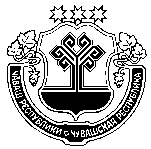 Чувашская  РеспубликаСобрание депутатов Мариинско-Посадского муниципального округаР Е Ш Е Н И Е                 23.04.2023 № 27/2г. Мариинский  ПосадПриложение 1к решению Собрания депутатов Мариинско-Посадского муниципального округа Чувашской Республики "Об исполнении бюджета Мариинско-Посадского муниципального округа Чувашской Республики за 2023 год"Доходы бюджета Мариинско-Посадского муниципального округа Чувашской Республикипо кодам классификации доходов бюджета за 2023 годПриложение 1к решению Собрания депутатов Мариинско-Посадского муниципального округа Чувашской Республики "Об исполнении бюджета Мариинско-Посадского муниципального округа Чувашской Республики за 2023 год"Доходы бюджета Мариинско-Посадского муниципального округа Чувашской Республикипо кодам классификации доходов бюджета за 2023 годПриложение 1к решению Собрания депутатов Мариинско-Посадского муниципального округа Чувашской Республики "Об исполнении бюджета Мариинско-Посадского муниципального округа Чувашской Республики за 2023 год"Доходы бюджета Мариинско-Посадского муниципального округа Чувашской Республикипо кодам классификации доходов бюджета за 2023 годПриложение 1к решению Собрания депутатов Мариинско-Посадского муниципального округа Чувашской Республики "Об исполнении бюджета Мариинско-Посадского муниципального округа Чувашской Республики за 2023 год"Доходы бюджета Мариинско-Посадского муниципального округа Чувашской Республикипо кодам классификации доходов бюджета за 2023 годПриложение 1к решению Собрания депутатов Мариинско-Посадского муниципального округа Чувашской Республики "Об исполнении бюджета Мариинско-Посадского муниципального округа Чувашской Республики за 2023 год"Доходы бюджета Мариинско-Посадского муниципального округа Чувашской Республикипо кодам классификации доходов бюджета за 2023 год(тыс. рублей)(тыс. рублей)(тыс. рублей)(тыс. рублей)(тыс. рублей)Наименование показателяКод бюджетной классификацииКод бюджетной классификацииКод бюджетной классификацииКассовое исполнениеНаименование показателяадминистраторапоступленийадминистраторапоступленийдоходовбюджета Мариинско-Посадского района Чувашской РеспубликиКассовое исполнение12334ДОХОДЫ, ВСЕГО1 059 029,9Федеральная служба по надзору в сфере природопользования0481 073,2Плата за выбросы загрязняющих веществ в атмосферный воздух стационарными объектами0481 12 01010 01 0000 1201 12 01010 01 0000 120158,7Плата за сбросы загрязняющих веществ в водные объекты0481 12 01030 01 0000 1201 12 01030 01 0000 120907,0Плата за размещение отходов производства0481 12 01041 01 0000 1201 12 01041 01 0000 1207,5Федеральная налоговая служба182156 964,3Налог на доходы физических лиц с доходов, источником которых является налоговый агент, за исключением доходов, в отношении которых исчисление и уплата налога осуществляются в соответствии со статьями 227, 227.1 и 228 Налогового кодекса Российской Федерации1821 01 02010 01 0000 1101 01 02010 01 0000 110105 082,1Налог на доходы физических лиц с доходов, полученных от осуществления деятельности физическими лицами, зарегистрированными в качестве индивидуальных предпринимателей, нотариусов, занимающихся частной практикой, адвокатов, учредивших адвокатские кабинеты, и других лиц, занимающихся частной практикой в соответствии со статьей 227 Налогового кодекса Российской Федерации1821 01 02020 01 0000 1101 01 02020 01 0000 110360,6Налог на доходы физических лиц с доходов, полученных физическими лицами в соответствии со статьей 228 Налогового кодекса Российской Федерации1821 01 02030 01 0000 1101 01 02030 01 0000 1101 636,3Налог на доходы физических лиц в отношении доходов от долевого участия в организации, полученных в виде дивидендов (в части суммы налога, не превышающей 650 000 рублей) (сумма платежа (перерасчеты, недоимка и задолженность по соответствующему платежу, в том числе по отмененному)1821 01 02130 01 0000 1101 01 02130 01 0000 110867,1Налог на доходы физических лиц в отношении доходов от долевого участия в организации, полученных в виде дивидендов (в части суммы налога, превышающей 650 000 рублей)1821 01 02140 01 0000 1101 01 02140 01 0000 1102 142,5Доходы от уплаты акцизов на дизельное топливо, подлежащие распределению между бюджетами субъектов Российской Федерации и местными бюджетами с учетом установленных дифференцированных нормативов отчислений в местные бюджеты1821 03 02231 01 0000 1101 03 02231 01 0000 1109 355,7Доходы от уплаты акцизов на моторные масла для дизельных и (или) карбюраторных (инжекторных) двигателей, подлежащие распределению между бюджетами субъектов Российской Федерации и местными бюджетами с учетом установленных дифференцированных нормативов отчислений в местные бюджеты1821 03 02241 01 0000 1101 03 02241 01 0000 11048,9Доходы от уплаты акцизов на автомобильный бензин, подлежащие распределению между бюджетами субъектов Российской Федерации и местными бюджетами с учетом установленных дифференцированных нормативов отчислений в местные бюджеты1821 03 02251 01 0000 1101 03 02251 01 0000 1109 669,8Доходы от уплаты акцизов на прямогонный бензин, подлежащие распределению между бюджетами субъектов Российской Федерации и местными бюджетами с учетом установленных дифференцированных нормативов отчислений в местные бюджеты1821 03 02261 01 0000 1101 03 02261 01 0000 110- 1 018,6Налог, взимаемый с налогоплательщиков, выбравших в качестве объекта налогообложения доходы1821 05 01011 01 0000 1101 05 01011 01 0000 1105 824,2Налог, взимаемый с налогоплательщиков, выбравших в качестве объекта налогообложения доходы, уменьшенные на величину расходов (в том числе минимальный налог, зачисляемый в бюджеты субъектов Российской Федерации)1821 05 01021 01 0000 1101 05 01021 01 0000 1102 800,5Единый налог на вмененный доход для отдельных видов деятельности1821 05 02010 02 0000 1101 05 02010 02 0000 110- 97,7Единый сельскохозяйственный налог1821 05 03010 01 0000 1101 05 03010 01 0000 1103 642,5Налог, взимаемый в связи с применением патентной системы налогообложения, зачисляемый в бюджеты муниципальных районов1821 05 04020 02 0000 1101 05 04020 02 0000 11044,8Налог на имущество физических лиц, взимаемый по ставкам, применяемым к объектам налогообложения, расположенным в границах муниципальных округов1821 06 01020 14 0000 1101 06 01020 14 0000 1103 339,1Транспортный налог с организаций1821 06 04011 02 0000 1101 06 04011 02 0000 11064,7Транспортный налог с физических лиц1821 06 04012 02 0000 1101 06 04012 02 0000 1101 849,2Земельный налог с организаций, обладающих земельным участком, расположенным в границах муниципальных округов1821 06 06032 14 0000 1101 06 06032 14 0000 1102 702,0Земельный налог с физических лиц, обладающих земельным участком, расположенным в границах муниципальных округов1821 06 06042 14 0000 1101 06 06042 14 0000 1106 591,7Налог на добычу общераспространенных полезных ископаемых1821 07 01020 01 00001101 07 01020 01 000011077,9Государственная пошлина по делам, рассматриваемым в судах общей юрисдикции, мировыми судьями (за исключением Верховного Суда Российской Федерации)1821 08 03010 01 0000 1101 08 03010 01 0000 1101 980,3Доходы от денежных взысканий (штрафов), поступающие в счет погашения задолженности, образовавшейся до 1 января 2020 года, подлежащие зачислению в федеральный бюджет и бюджет муниципального образования по нормативам, действовавшим в 2019 году1821 16 10129 01 0000 1401 16 10129 01 0000 1400,7Министерство внутренних дел Российской Федерации1885,0Денежные взыскания (штрафы) за административные правонарушения в области государственного регулирования производства и оборота этилового спирта, алкогольной, спиртосодержащей продукции1881 16 10123 01 0000 1401 16 10123 01 0000 1405,0Министерство юстиции Чувашской Республики818743,1Административные штрафы, установленные главой 5 Кодекса Российской Федерации об административных правонарушениях, за административные правонарушения, посягающие на права граждан8181 16 01050 01 0000 1401 16 01050 01 0000 1401,5Административные штрафы, установленные главой 6 Кодекса Российской Федерации об административных правонарушениях, за административные правонарушения, посягающие на здоровье, санитарно-эпидемиологическое благополучие населения и общественную нравственность8181 16 01060 01 0000 1401 16 01060 01 0000 140133,1Административные штрафы, установленные главой 7 Кодекса Российской Федерации об административных правонарушениях, за административные правонарушения в области охраны собственности8181 16 01070 01 0000 1401 16 01070 01 0000 140160,6Административные штрафы, установленные главой 14 Кодекса Российской Федерации об административных правонарушениях, за административные правонарушения в области предпринимательской деятельности и деятельности саморегулируемых организаций8181 16 01140 01 0000 1401 16 01140 01 0000 1401,1Административные штрафы, установленные главой 15 Кодекса Российской Федерации об административных правонарушениях, за административные правонарушения в области финансов, налогов и сборов, страхования, рынка ценных бумаг8181 16 01150 01 0000 1401 16 01150 01 0000 1401,2Административные штрафы, установленные главой 17 Кодекса Российской Федерации об административных правонарушениях, за административные правонарушения, посягающие на институты государственной власти8181 16 01170 01 0000 1401 16 01170 01 0000 14013,6Административные штрафы, установленные главой 19 Кодекса Российской Федерации об административных правонарушениях, за административные правонарушения против порядка управления8181 16 01190 01 0000 1401 16 01190 01 0000 14015,0Административные штрафы, установленные главой 20 Кодекса Российской Федерации об административных правонарушениях, за административные правонарушения, посягающие на общественный порядок и общественную безопасность8181 16 01200 01 0000 1401 16 01200 01 0000 140417,0Министерство образования и молодежной политики Чувашской Республики8740,5Административные штрафы, установленные главой 5 Кодекса Российской Федерации об административных правонарушениях, за административные правонарушения, посягающие на права граждан8741 16 01050 01 0000 1401 16 01050 01 0000 1400,5Администрация Мариинско-Посадского муниципального округа Чувашской Республики903164 441,0Государственная пошлина за совершение нотариальных действий должностными лицами органов местного самоуправления, уполномоченными в соответствии с законодательными актами Российской Федерации на совершение нотариальных действий9031 08 04020 01 0000 1101 08 04020 01 0000 1105,1Доходы, получаемые в виде арендной платы за земельные участки, государственная собственность на которые не разграничена и которые расположены в границах муниципальных округов, а также средства от продажи права на заключение договоров аренды указанных земельных участков9031 11 05012 14 0000 1201 11 05012 14 0000 1205 843,5Доходы, получаемые в виде арендной платы, а также средства от продажи права на заключение договоров аренды за земли, находящиеся в собственности муниципальных округов (за исключением земельных участков муниципальных бюджетных и автономных учреждений)9031 11 05024 14 0000 1201 11 05024 14 0000 1206,1Доходы от сдачи в аренду имущества, находящегося в оперативном управлении органов управления муниципальных округов и созданных ими учреждений (за исключением имущества муниципальных бюджетных и автономных учреждений)9031 11 05034 14 0000 1201 11 05034 14 0000 120876,7Прочие поступления от использования имущества, находящегося в собственности муниципальных округов (за исключением имущества муниципальных бюджетных и автономных учреждений, а также имущества муниципальных унитарных предприятий, в том числе казенных)9031 11 09044 14 0000 1201 11 09044 14 0000 1201 363,2Прочие доходы от оказания платных услуг (работ) получателями средств бюджетов муниципальных округов9031 13 01994 14 0000 1301 13 01994 14 0000 1302 469,2Доходы, поступающие в порядке возмещения расходов, понесенных в связи с эксплуатацией имущества муниципальных округов9031 13 02064 14 0000 1301 13 02064 14 0000 130172,4Прочие доходы от компенсации затрат бюджетов муниципальных округов9031 13 02994 14 0000 1301 13 02994 14 0000 13078,0Доходы от реализации иного имущества, находящегося в собственности муниципальных округов (за исключением имущества муниципальных бюджетных и автономных учреждений, а также имущества муниципальных унитарных предприятий, в том числе казенных). в части реализации основных средств по указанному имуществу9031 14 02043 14 0000 4101 14 02043 14 0000 410931,8Доходы от продажи земельных участков, государственная собственность на которые не разграничена и которые расположены в границах муниципальных округов9031 14 06012 14 0000 4301 14 06012 14 0000 4302 401,8Административные штрафы, установленные главой 5 Кодекса Российской Федерации об административных правонарушениях, за административные правонарушения, посягающие на права граждан, выявленные должностными лицами органов муниципального контроля9031 16 01054 01 0000 1401 16 01054 01 0000 1406,0Штрафы, неустойки, пени, уплаченные в случае просрочки исполнения поставщиком (подрядчиком, исполнителем) обязательств, предусмотренных муниципальным контрактом, заключенным муниципальным органом, казенным учреждением муниципального округа9031 16 07010 14 0000 1401 16 07010 14 0000 14013,1Иные штрафы, неустойки, пени, уплаченные в соответствии с законом или договором в случае неисполнения или ненадлежащего исполнения обязательств перед муниципальным органом, (муниципальным казенным учреждением) муниципального округа9031 16 07090 14 0000 1401 16 07090 14 0000 1401 380,2Инициативные платежи, зачисляемые в бюджеты муниципальных округов9031 17 15020 14 0000 1501 17 15020 14 0000 1502 888,9Субсидии бюджетам муниципальных округов на осуществление дорожной деятельности в отношении автомобильных дорог общего пользования, а также капитального ремонта и ремонта дворовых территорий многоквартирных домов, проездов к дворовым территориям многоквартирных домов населенных пунктов9032 02 20216 14 0000 1502 02 20216 14 0000 15040 975,2Субсидии бюджетам муниципальных округов на реализацию мероприятий по обеспечению жильем молодых семей9032 02 25497 14 0000 1502 02 25497 14 0000 1508 129,9Субсидии бюджетам муниципальных округов на проведение комплексных кадастровых работ9032 02 25511 05 0000 1502 02 25511 05 0000 150171,2Субсидии бюджетам муниципальных округов на поддержку государственных программ субъектов Российской Федерации и муниципальных программ формирования современной городской среды9032 02 25555 14 0000 1502 02 25555 14 0000 1506 524,6Субсидии бюджетам муниципальных округов на обеспечение комплексного развития сельских территорий9032 02 25576 14 0000 1502 02 25576 14 0000 1503 545,9Субсидии бюджетам муниципальных округов на подготовку проектов межевания земельных участков и на проведение кадастровых работ9032 02 25599 14 0000 1502 02 25599 14 0000 15017,2Прочие субсидии бюджетам муниципальных округов9032 02 29999 14 0000 1502 02 29999 14 0000 15091 251,6Субвенции бюджетам муниципальных округов на выполнение передаваемых полномочий субъектов Российской Федерации9032 02 30024 14 0000 1502 02 30024 14 0000 1509 065,1Субвенции бюджетам муниципальных округов на предоставление жилых помещений детям-сиротам и детям, оставшимся без попечения родителей, лицам из их числа по договорам найма специализированных жилых помещений9032 02 35082 14 0000 1502 02 35082 14 0000 15012 902,8Субвенции бюджетам муниципальных округов на осуществление первичного воинского учета органами местного самоуправления поселений, муниципальных и городских округов9032 02 35118 14 0000 1502 02 35118 14 0000 1501 490,5Субвенции бюджетам муниципальных округов на осуществление полномочий по составлению (изменению) списков кандидатов в присяжные заседатели федеральных судов общей юрисдикции в Российской Федерации9032 02 35120 14 0000 1502 02 35120 14 0000 1504,1Субвенции бюджетам муниципальных округов на государственную регистрацию актов гражданского состояния9032 02 35930 14 0000 1502 02 35930 14 0000 1501 347,9Прочие межбюджетные трансферты, передаваемые бюджетам муниципальных округов9032 02 49999 06 0000 1502 02 49999 06 0000 150137,7Прочие безвозмездные поступления в бюджеты муниципальных округов9032 07 04050 14 0000 1502 07 04050 14 0000 1502 703,4Возврат остатков субсидий, субвенций и иных межбюджетных трансфертов, имеющих целевое назначение, прошлых лет из бюджетов муниципальных округов9032 19 60010 14 0000 1502 19 60010 14 0000 150- 16 715,0Отдел культуры и социального развития администрации Мариинско-Посадского муниципального округа Чувашской Республики9577 417,0Субсидия бюджетам муниципальных округов на поддержку отрасли культуры9572 02 25519 14 0000 1502 02 25519 14 0000 150150,0Прочие субсидии бюджетам муниципальных округов9572 02 29999 14 0000 1502 02 29999 14 0000 1506 529,4Субвенции бюджетам муниципальных районов на выполнение передаваемых полномочий субъектов Российской Федерации9572 02 30024 14 0000 1502 02 30024 14 0000 150737,6Отдел образования, молодёжной политики и спорта администрации Мариинско-Посадского муниципального округа Чувашской Республики974612 926,8Субсидии бюджетам муниципальных округов на обновление материально-технической базы для организации учебно-исследовательской, научно-практической, творческой деятельности, занятий физической культурой и спортом в образовательных организациях9742 02 25098 14 0000 1502 02 25098 14 0000 1502 739,5Субсидии бюджетам муниципальных округов на оснащение объектов спортивной инфраструктуры спортивно-технологическим оборудованием9742 02 25228 14 0000 1502 02 25228 14 0000 1502 963,8Субсидии бюджетам муниципальных округов на организацию бесплатного горячего питания обучающихся, получающих начальное общее образование в государственных и муниципальных образовательных организациях9742 02 25304 14 0000 1502 02 25304 14 0000 1509 117,5Субсидии бюджетам муниципальных округов на софинансирование капитальных вложений в объекты государственной (муниципальной) собственности в рамках обеспечения комплексного развития сельских территорий9742 02 27576 14 0000 1502 02 27576 14 0000 150236 438,4Прочие субсидии бюджетам муниципальных округов9742 02 29999 14 0000 1502 02 29999 14 0000 15087 640,9Субвенции бюджетам муниципальных округов на выполнение передаваемых полномочий субъектов Российской Федерации9742 02 30024 14 0000 1502 02 30024 14 0000 150247 001,1Субвенции бюджетам муниципальных округов на компенсацию части платы, взимаемой с родителей (законных представителей) за присмотр и уход за детьми, посещающими образовательные организации, реализующие образовательные программы дошкольного образования9742 02 30029 14 0000 1502 02 30029 14 0000 150189,1Межбюджетные трансферты, передаваемые бюджетам муниципальных округов на проведение мероприятий по обеспечению деятельности советников директора по воспитанию и взаимодействию с детскими общественными объединениями в общеобразовательных организациях9742 02 45179 14 0000 1502 02 45179 14 0000 1501 720,2Межбюджетные трансферты, передаваемые бюджетам муниципальных округов на ежемесячное денежное вознаграждение за классное руководство педагогическим работникам государственных и муниципальных общеобразовательных организаций9742 02 45303 14 0000 1502 02 45303 14 0000 1509 762,3Прочие безвозмездные поступления в бюджеты муниципальных округов9742 07 04030 14 0000 1502 07 04030 14 0000 15015 335,2Доходы бюджетов муниципальных округов от возврата бюджетными учреждениями остатков субсидий прошлых лет9742 18 04010 14 0000 1502 18 04010 14 0000 150557,8Возврат остатков субсидий на создание в общеобразовательных организациях, расположенных в сельской местности и малых городах, условий для занятий физической культурой и спортом из бюджетов муниципальных округов9742 19 25097 14 0000 1502 19 25097 14 0000 150- 15,4Возврат остатков субсидий на организацию бесплатного горячего питания обучающихся, получающих начальное общее образование в государственных и муниципальных образовательных организациях, из бюджетов муниципальных округов9742 19 25304 14 0000 1502 19 25304 14 0000 150- 74,1Возврат остатков иных межбюджетных трансфертов на проведение мероприятий по обеспечению деятельности советников директора по воспитанию и взаимодействию с детскими общественными объединениями в общеобразовательных организациях из бюджетов муниципальных округов9742 19 45179 14 0000 1502 19 45179 14 0000 150- 93,1Возврат прочих остатков субсидий, субвенций и иных межбюджетных трансфертов, имеющих целевое назначение, прошлых лет из бюджетов муниципальных округов9742 19 60010 14 0000 1502 19 60010 14 0000 150- 356,4Финансовый отдел администрации Мариинско-Посадского муниципального округа Чувашской Республики99299 911,9Дотации бюджетам муниципальных округов на выравнивание бюджетной обеспеченности9922 02 15001 14 0000 1502 02 15001 14 0000 15097 150,7Прочие межбюджетные трансферты, передаваемые бюджетам муниципальных округов9922 02 49999 14 0000 1502 02 49999 14 0000 1502 761,2НаименованиеГлавный распорядительРазделПодразделЦелевая статья (государственные программы и непрограммные направления деятельности)Группа (группа и подгруппа) вида расходаСумма1234567РАСХОДЫ, ВСЕГО1 036 103,0        в том числе:Администрация Мариинско-Посадского муниципального округа Чувашской Республики903291 612,6ОБЩЕГОСУДАРСТВЕННЫЕ ВОПРОСЫ9030170 325,2Функционирование Правительства Российской Федерации, высших исполнительных органов государственной власти субъектов Российской Федерации, местных администраций903010453 604,4Муниципальная программа "Обеспечение общественного порядка и противодействие преступности"9030104A300000000452,9Подпрограмма "Предупреждение детской беспризорности, безнадзорности и правонарушений несовершеннолетних" муниципальной программы "Обеспечение общественного порядка и противодействие преступности"9030104A330000000452,9Основное мероприятие "Предупреждение безнадзорности, беспризорности, правонарушений и антиобщественных действий несовершеннолетних, выявление и устранение причин и условий, способствующих развитию этих негативных явлений"9030104A330100000452,0Создание комиссий по делам несовершеннолетних и защите их прав и организация деятельности таких комиссий9030104A330111980452,0Расходы на выплаты персоналу в целях обеспечения выполнения функций государственными (муниципальными) органами, казенными учреждениями, органами управления государственными внебюджетными фондами9030104A330111980100440,9Расходы на выплаты персоналу государственных (муниципальных) органов9030104A330111980120440,9Закупка товаров, работ и услуг для обеспечения государственных (муниципальных) нужд9030104A33011198020011,1Иные закупки товаров, работ и услуг для обеспечения государственных (муниципальных) нужд9030104A33011198024011,1Обеспечение реализации муниципальной программы "Обеспечение общественного порядка и противодействие преступности"9030104A3Э00000000,9Основное мероприятие "Общепрограммные расходы"9030104A3Э01000000,9Обеспечение деятельности административных комиссий для рассмотрения дел об административных правонарушениях9030104A3Э01138000,9Закупка товаров, работ и услуг для обеспечения государственных (муниципальных) нужд9030104A3Э01138002000,9Иные закупки товаров, работ и услуг для обеспечения государственных (муниципальных) нужд9030104A3Э01138002400,9Муниципальная программа "Управление общественными финансами и муниципальным долгом"9030104Ч4000000002 093,5Подпрограмма "Совершенствование бюджетной политики и обеспечение сбалансированности бюджета" муниципальной программы "Управление общественными финансами и муниципальным долгом"9030104Ч4100000002 093,5Основное мероприятие "Осуществление мер финансовой поддержки бюджетов муниципальных районов, муниципальных округов, городских округов и поселений, направленных на обеспечение их сбалансированности и повышение уровня бюджетной обеспеченности"9030104Ч4104000002 093,5Иные межбюджетные трансферты бюджетам муниципальных районов, муниципальных округов и городских округов для частичной компенсации дополнительных расходов на повышение оплаты труда отдельных категорий работников в связи с увеличением минимального размера оплаты труда9030104Ч4104223602 093,5Поощрение региональной и муниципальных управленческих команд Чувашской Республики за счет средств дотации (гранта) в форме межбюджетного трансферта, предоставляемой из федерального бюджета бюджетам субъектов Российской Федерации за достижение показателей9030104Ч4104554912 093,5Расходы на выплаты персоналу в целях обеспечения выполнения функций государственными (муниципальными) органами, казенными учреждениями, органами управления государственными внебюджетными фондами9030104Ч4104554911002 093,5Расходы на выплаты персоналу государственных (муниципальных) органов9030104Ч4104554911202 093,5Муниципальная программа "Развитие потенциала муниципального управления"9030104Ч50000000051 058,0Обеспечение реализации государственной программы Чувашской Республики "Развитие потенциала государственного управления" на 2012 - 2020 годы9030104Ч5Э000000051 058,0Основное мероприятие "Общепрограммные расходы"9030104Ч5Э010000051 058,0Обеспечение функций муниципальных органов9030104Ч5Э010020051 058,0Расходы на выплаты персоналу в целях обеспечения выполнения функций государственными (муниципальными) органами, казенными учреждениями, органами управления государственными внебюджетными фондами9030104Ч5Э010020010044 020,2Расходы на выплаты персоналу государственных (муниципальных) органов9030104Ч5Э010020012044 020,2Закупка товаров, работ и услуг для обеспечения государственных (муниципальных) нужд9030104Ч5Э01002002006 133,3Иные закупки товаров, работ и услуг для обеспечения государственных (муниципальных) нужд9030104Ч5Э0100200  2406 133,3Социальное обеспечение и иные выплаты населению9030104Ч5Э0100200300526,2Социальные выплаты гражданам, кроме публичных нормативных социальных выплат9030104Ч5Э0100200 320526,2Иные бюджетные ассигнования9030104Ч5Э0100200 800378,3Исполнение судебных актов9030104Ч5Э0100200 83016,0Уплата налогов, сборов и иных платежей9030104Ч5Э0100200  850362,3Судебная система90301054,1Муниципальная программа "Развитие потенциала муниципального управления"9030105Ч5000000004,1Подпрограмма "Совершенствование государственного управления в сфере юстиции" государственной программы Чувашской Республики "Развитие потенциала государственного управления"9030105Ч5400000004,1Основное мероприятие "Обеспечение деятельности мировых судей Чувашской Республики в целях реализации прав, свобод и законных интересов граждан и юридических лиц"9030105Ч5401000004,1Осуществление полномочий по составлению (изменению) списков кандидатов в присяжные заседатели федеральных судов общей юрисдикции в Российской Федерации за счет субвенции, предоставляемой из федерального бюджета9030105Ч5401512004,1Закупка товаров, работ и услуг для обеспечения государственных (муниципальных) нужд9030105Ч5401512002004,1Иные закупки товаров, работ и услуг для обеспечения государственных (муниципальных) нужд9030105Ч5401512002404,1Обеспечение проведения выборов и референдумов9030107200,0Муниципальная программа "Развитие потенциала муниципального управления"9030107Ч500000000200,0Обеспечение реализации государственной программы Чувашской Республики "Развитие потенциала государственного управления" на 2012 - 2020 годы9030107Ч5Э0000000200,0Основное мероприятие "Общепрограммные расходы"9030107Ч5Э0100000200,0Организация и проведение выборов в законодательные (представительные) органы муниципального образования9030107Ч5Э0173790200,0Иные бюджетные ассигнования9030107Ч5Э0173790800200,0Специальные расходы9030107Ч5Э0173790880200,0Другие общегосударственные вопросы903011316 516,7Муниципальная программа "Развитие земельных и имущественных отношений"9030113A400000000180,2Подпрограмма "Управление муниципальным имуществом" муниципальной программы "Развитие земельных и имущественных отношений"9030113A410000000180,2Основное мероприятие "Создание условий для максимального вовлечения в хозяйственный оборот муниципального имущества, в том числе земельных участков"9030113A410200000180,2Проведение комплексных кадастровых работ на территории Чувашской Республики9030113A4102L5110180,2Закупка товаров, работ и услуг для обеспечения государственных (муниципальных) нужд9030113A4102L5110200180,2Иные закупки товаров, работ и услуг для обеспечения государственных (муниципальных) нужд9030113A4102L5110240180,2Муниципальная программа "Развитие потенциала муниципального управления"9030113Ч50000000016 140,7Обеспечение реализации государственной программы Чувашской Республики "Развитие потенциала государственного управления" на 2012 - 2020 годы9030113Ч5Э000000016 140,7Основное мероприятие "Общепрограммные расходы"9030113Ч5Э010000016 140,7Обеспечение деятельности (оказание услуг) муниципальных учреждений9030113Ч5Э010060016 091,9Расходы на выплаты персоналу в целях обеспечения выполнения функций государственными (муниципальными) органами, казенными учреждениями, органами управления государственными внебюджетными фондами9030113Ч5Э0100600100 14 805,7Расходы на выплаты персоналу государственных (муниципальных) учреждений9030113Ч5Э010060011014 805,7Закупка товаров, работ и услуг для обеспечения государственных (муниципальных) нужд9030113Ч5Э0100600200 1 286,1Иные закупки товаров, работ и услуг для обеспечения государственных (муниципальных) нужд9030113Ч5Э01006002401 286,1Членские взносы в Совет муниципальных образований9030113Ч5Э017391048,8Иные бюджетные ассигнования9030113Ч5Э017391080048,8Уплата налогов, сборов и иных платежей9030113Ч5Э017391085048,8Муниципальная программа "Цифровое общество Чувашии"9030113Ч600000000195,8Подпрограмма "Развитие информационных технологий" муниципальной программы "Информационное общество Чувашии"9030113Ч610000000195,8Основное мероприятие "Формирование электронного правительства"9030113Ч610400000195,8Внедрение информационно-телекоммуникационных технологий в муниципальных учреждениях9030113Ч610473890195,8Закупка товаров, работ и услуг для обеспечения государственных (муниципальных) нужд9030113Ч610473890200195,8Иные закупки товаров, работ и услуг для обеспечения государственных (муниципальных) нужд9030113Ч610473890240195,8Мобилизационная и вневойсковая подготовка90302031 490,5Государственная программа Чувашской Республики "Управление общественными финансами и государственным долгом Чувашской Республики" на 2012–2020 годы9030203Ч4000000001 490,5Подпрограмма "Совершенствование бюджетной политики и эффективное использование бюджетного потенциала Чувашской Республики" государственной программы Чувашской Республики "Управление общественными финансами и государственным долгом Чувашской Республики" на 2012–2020 годы9030203Ч4100000001 490,5Основное мероприятие "Осуществление мер финансовой поддержки бюджетов муниципальных районов, городских округов и поселений, направленных на обеспечение их сбалансированности и повышение уровня бюджетной обеспеченности"9030203Ч4104000001 490,5Осуществление первичного воинского учета на территориях, где отсутствуют военные комиссариаты за счет субвенции, предоставляемой из федерального бюджета9030203Ч4104511801 490,5Расходы на выплаты персоналу в целях обеспечения выполнения функций государственными (муниципальными) органами, казенными учреждениями, органами управления государственными внебюджетными фондами9030203Ч4104511801001 427,7Расходы на выплаты персоналу государственных (муниципальных) органов9030203Ч4104511801201 427,7Закупка товаров, работ и услуг для обеспечения государственных (муниципальных) нужд9030203Ч41045118020062,8Иные закупки товаров, работ и услуг для обеспечения государственных (муниципальных) нужд9030203Ч41045118024062,8НАЦИОНАЛЬНАЯ БЕЗОПАСНОСТЬ И ПРАВООХРАНИТЕЛЬНАЯ ДЕЯТЕЛЬНОСТЬ903037 585,7Органы юстиции9030304Муниципальная программа "Развитие потенциала муниципального управления"9030304Ч5000000001 556,4Подпрограмма "Совершенствование государственного управления в сфере юстиции" государственной программы Чувашской Республики "Развитие потенциала государственного управления" на 2012-2020 годы9030304Ч5400000001 556,4Основное мероприятие "Повышение качества и доступности государственных услуг в сфере государственной регистрации актов гражданского состояния, в том числе в электронном виде"9030304Ч5402000001 556,4Обеспечение функций муниципальных органов в целях осуществления делегированных государственных полномочий Российской Федерации на государственную регистрацию актов гражданского состояния9030304Ч540223520208,5Расходы на выплаты персоналу в целях обеспечения выполнения функций государственными (муниципальными) органами, казенными учреждениями, органами управления государственными внебюджетными фондами9030304Ч540223520100208,5Расходы на выплаты персоналу государственных (муниципальных) органов9030304Ч540223520120208,5Осуществление переданных органам государственной власти субъектов Российской Федерации в соответствии с пунктом 1 статьи 4 Федерального закона от 15 ноября 1997 года № 143-ФЗ "Об актах гражданского состояния" полномочий Российской Федерации на государственную регистрацию актов гражданского состояния за счет субвенции, предоставляемой из федерального бюджета9030304Ч5402593001 347,9Расходы на выплаты персоналу в целях обеспечения выполнения функций государственными (муниципальными) органами, казенными учреждениями, органами управления государственными внебюджетными фондами9030304Ч5402593001001 042,4Расходы на выплаты персоналу государственных (муниципальных) органов9030304Ч540259300  1201 042,4Закупка товаров, работ и услуг для обеспечения государственных (муниципальных) нужд9030304 Ч540259300 200305,5Иные закупки товаров, работ и услуг для обеспечения государственных (муниципальных) нужд9030304 Ч540259300 240305,5Гражданская оборона03092 835,3Муниципальная программа "Повышение безопасности жизнедеятельности населения и территорий Чувашской Республики"9030309Ц8000000002 835,3Подпрограмма "Защита населения и территорий от чрезвычайных ситуаций природного и техногенного характера, обеспечение пожарной безопасности и безопасности населения на водных объектах на территории Чувашской Республики" муниципальной программы "Повышение безопасности жизнедеятельности населения и территорий Чувашской Республики"9030309Ц810000000793,0Основное мероприятие "Совершенствование функционирования органов управления территориальной подсистемы Чувашской Республики единой государственной системы предупреждения и ликвидации чрезвычайных ситуаций, систем оповещения и информирования населения"9030309Ц810900000793,0Модернизация и развитие автоматизированной системы централизованного оповещения9030309Ц810976330793,0Закупка товаров, работ и услуг для обеспечения государственных (муниципальных) нужд9030309Ц810976330200793,0Иные закупки товаров, работ и услуг для обеспечения государственных (муниципальных) нужд9030309Ц810976330240793,0Подпрограмма "Профилактика терроризма и экстремистской деятельности в Чувашской Республике" государственной программы Чувашской Республики "Повышение безопасности жизнедеятельности населения и территорий Чувашской Республики" на 2012-2020 годы9030309Ц83000000031,0Основное мероприятие "Информационная работа по профилактике терроризма и экстремистской деятельности"9030309Ц83040000010,0Разработка (изготовление) тематических информационных материалов, направленных на профилактику терроризма и экстремизма, пропаганду здорового образа жизни9030309Ц83041603010,0Закупка товаров, работ и услуг для обеспечения государственных (муниципальных) нужд9030309Ц83041603020010,0Иные закупки товаров, работ и услуг для обеспечения государственных (муниципальных) нужд9030309Ц83041603024010,0Основное мероприятие "Мероприятия по профилактике и соблюдению правопорядка на улицах и в других общественных местах"9030309Ц83050000010,0Организация работы по добровольной сдаче на возмездной (компенсационной) основе органам внутренних дел незарегистрированных предметов вооружения, боеприпасов, взрывчатых веществ и взрывных устройств, незаконно хранящихся у населения9030309Ц83057034021,0Закупка товаров, работ и услуг для обеспечения государственных (муниципальных) нужд9030309Ц8305703402003,4Иные закупки товаров, работ и услуг для обеспечения государственных (муниципальных) нужд9030309Ц8305703402403,4Социальное обеспечение и иные выплаты населению9030309Ц83057034030017,6Иные выплаты населению9030309Ц83057034036017,6Подпрограмма "Построение (развитие) аппаратно-программного комплекса "Безопасный город" на территории Чувашской Республики" муниципальной программы "Повышение безопасности жизнедеятельности населения и территорий Чувашской Республики"9030309Ц8500000002 011,2Основное мероприятие "Обеспечение безопасности населения и муниципальной (коммунальной) инфраструктуры"9030309Ц850200000273,2Модернизация и обслуживание ранее установленных сегментов аппаратно-программного комплекса "Безопасный город", в том числе систем видеонаблюдения и видеофиксации преступлений и административных правонарушений9030309Ц850276252273,2Закупка товаров, работ и услуг для обеспечения государственных (муниципальных) нужд9030309Ц850276252200273,2Иные закупки товаров, работ и услуг для обеспечения государственных (муниципальных) нужд9030309Ц850276252240273,2Основное мероприятие "Обеспечение управления оперативной обстановкой в муниципальном образовании"9030309Ц8505000001 738,1Содержание и развитие единой дежурно-диспетчерской службы (ЕДДС)9030309Ц8505763201 738,1Расходы на выплаты персоналу в целях обеспечения выполнения функций государственными (муниципальными) органами, казенными учреждениями, органами управления государственными внебюджетными фондами9030309Ц8505763201001 728,4Расходы на выплаты персоналу казенных учреждений9030309Ц8505763201101 728,4Закупка товаров, работ и услуг для обеспечения государственных (муниципальных) нужд9030309Ц8505763202009,7Иные закупки товаров, работ и услуг для обеспечения государственных (муниципальных) нужд9030309Ц8505763202409,7Защита населения и территории от чрезвычайных ситуаций природного и техногенного характера, пожарная безопасность90303102 175,8Муниципальная программа "Повышение безопасности жизнедеятельности населения и территорий Чувашской Республики"9030310Ц8000000002 175,8Подпрограмма "Защита населения и территорий от чрезвычайных ситуаций природного и техногенного характера, обеспечение пожарной безопасности и безопасности населения на водных объектах на территории Чувашской Республики" муниципальной программы "Повышение безопасности жизнедеятельности населения и территорий Чувашской Республики"9030310Ц8100000002 175,8Основное мероприятие "Обеспечение деятельности муниципальных учреждений, реализующих на территории Чувашской Республики государственную политику в области пожарной безопасности"9030310Ц8101000002 175,8Выполнение мероприятий по обеспечению пожарной безопасности на территории поселений и городских округов9030310Ц8101709402 164,0Расходы на выплаты персоналу в целях обеспечения выполнения функций государственными (муниципальными) органами, казенными учреждениями, органами управления государственными внебюджетными фондами9030310Ц810170940100895,0Расходы на выплаты персоналу государственных (муниципальных) органов9030310Ц810170940110895,0Закупка товаров, работ и услуг для обеспечения государственных (муниципальных) нужд9030310Ц8101709402001 244,3Иные закупки товаров, работ и услуг для обеспечения государственных (муниципальных) нужд9030310Ц8101709402401 244,3Иные бюджетные ассигнования9030310Ц81017094080024,7Уплата налогов, сборов и иных платежей9030310Ц81017094085024,7Основное мероприятие "Развитие гражданской обороны, повышение уровня готовности территориальной подсистемы Чувашской Республики единой государственной системы предупреждения и ликвидации чрезвычайных ситуаций к оперативному реагированию на чрезвычайные ситуации, пожары и происшествия на водных объектах"9030310Ц81040000011,8Мероприятия по обеспечению пожарной безопасности муниципальных объектов9030310Ц81047028011,8Закупка товаров, работ и услуг для обеспечения государственных (муниципальных) нужд9030310Ц81047028020011,8Иные закупки товаров, работ и услуг для обеспечения государственных (муниципальных) нужд9030310Ц81047028024011,8Другие вопросы в области национальной безопасности и правоохранительной деятельности90303141 018,2Муниципальная программа "Обеспечение общественного порядка и противодействие преступности"9030314A300000000718,2Подпрограмма "Профилактика правонарушений" муниципальная программы "Обеспечение общественного порядка и противодействие преступности"9030314A310000000633,9Основное мероприятие "Дальнейшее развитие многоуровневой системы профилактики правонарушений"9030314A310100000Ремонт участковых пунктов полиции9030314A310170330534,2Закупка товаров, работ и услуг для обеспечения государственных (муниципальных) нужд9030314A310170330200534,2Иные закупки товаров, работ и услуг для обеспечения государственных (муниципальных) нужд9030314A310170330240534,2Материальное стимулирование деятельности народных дружинников9030314A31017038099,7Социальное обеспечение и иные выплаты населению9030314A31017038030099,7Иные выплаты населению9030314A31017038036099,7Основное мероприятие "Профилактика и предупреждение рецидивной преступности, ресоциализация и адаптация лиц, освободившихся из мест лишения свободы, и лиц, осужденных к уголовным наказаниям, не связанным с лишением свободы"9030314A31020000010,1Реализация мероприятий, направленных на предупреждение рецидивной преступности, ресоциализацию и адаптацию лиц, освободившихся из мест лишения свободы9030314A31027255010,1Закупка товаров, работ и услуг для обеспечения государственных (муниципальных) нужд9030314A31027255020010,1Иные закупки товаров, работ и услуг для обеспечения государственных (муниципальных) нужд9030314A31027255024010,1Основное мероприятие "Профилактика и предупреждение бытовой преступности, а также преступлений, совершенных в состоянии алкогольного опьянения"9030314A31030000010,1Реализация мероприятий, направленных на профилактику и предупреждение бытовой преступности, а также преступлений, совершенных в состоянии алкогольного и наркотического опьянения9030314A31037628010,1Закупка товаров, работ и услуг для обеспечения государственных (муниципальных) нужд9030314A31037628020010,1Иные закупки товаров, работ и услуг для обеспечения государственных (муниципальных) нужд9030314A31037628024010,1Основное мероприятие "Информационно-методическое обеспечение профилактики правонарушений и повышение уровня правовой культуры населения"9030314A31060000027,0Обеспечение создания и размещения в средствах массовой информации информационных материалов, направленных на предупреждение отдельных видов преступлений, социальной рекламы9030314A31067256027,0Закупка товаров, работ и услуг для обеспечения государственных (муниципальных) нужд9030314A31067256020027,0Иные закупки товаров, работ и услуг для обеспечения государственных (муниципальных) нужд9030314A31067256024027,0Подпрограмма "Профилактика незаконного потребления наркотических средств и психотропных веществ, наркомании в Чувашской Республике" муниципальной программы "Обеспечение общественного порядка и противодействие преступности"9030314A32000000027,1Основное мероприятие "Совершенствование системы мер по сокращению спроса на наркотики"9030314A32020000027,1Комплексные меры противодействия злоупотреблению наркотическими средствами и их незаконному обороту в Чувашской Республике9030314A32027263027,1Закупка товаров, работ и услуг для обеспечения государственных (муниципальных) нужд9030314A32027263020027,1Иные закупки товаров, работ и услуг для обеспечения государственных (муниципальных) нужд9030314A32027263024027,1Подпрограмма "Предупреждение детской беспризорности, безнадзорности и правонарушений несовершеннолетних" муниципальной программы "Обеспечение общественного порядка и противодействие преступности"9030314A33000000010,0Основное мероприятие "Предупреждение безнадзорности, беспризорности, правонарушений и антиобщественных действий несовершеннолетних, выявление и устранение причин и условий, способствующих развитию этих негативных явлений"9030314A33010000010,0Мероприятия, направленные на снижение количества преступлений, совершаемых несовершеннолетними гражданами9030314A33017993010,0Закупка товаров, работ и услуг для обеспечения государственных (муниципальных) нужд9030314A33017993020010,0Иные закупки товаров, работ и услуг для обеспечения государственных (муниципальных) нужд9030314A33017993024010,0Муниципальная программа "Повышение безопасности жизнедеятельности населения и территорий Чувашской Республики"9030314Ц800000000300,0Подпрограмма "Профилактика терроризма и экстремистской деятельности в Чувашской Республике" муниципальной программы "Повышение безопасности жизнедеятельности населения и территорий Чувашской Республики"9030314Ц830000000300,0Основное мероприятие "Мероприятия по профилактике и соблюдению правопорядка на улицах и в других общественных местах"9030314Ц830500000300,0Приобретение антитеррористического и досмотрового оборудования9030314Ц830572620300,0Закупка товаров, работ и услуг для обеспечения государственных (муниципальных) нужд9030314Ц830572620200300,0Иные закупки товаров, работ и услуг для обеспечения государственных (муниципальных) нужд9030314Ц830572620240300,0НАЦИОНАЛЬНАЯ ЭКОНОМИКА0497 702,5Сельское хозяйство и рыболовство0405931,7Муниципальная программа "Развитие сельского хозяйства и регулирование рынка сельскохозяйственной продукции, сырья и продовольствия"9030405Ц900000000931,7Подпрограмма "Развитие ветеринарии"9030405Ц970000000326,5Основное мероприятие "Предупреждение и ликвидация болезней животных"9030405Ц970100000Закупка товаров, работ и услуг для государственных (муниципальных) нужд9030405Ц970112750200255,1Иные закупки товаров, работ и услуг для обеспечения государственных (муниципальных) нужд9030405Ц970112750240255,1Организация и проведение на территории Чувашской Республики мероприятий по отлову и содержанию безнадзорных животных (за счет собственных средств муниципальных образований)9030405Ц97027275071,4Закупка товаров, работ и услуг для государственных (муниципальных) нужд9030405Ц97027275020071,4Иные закупки товаров, работ и услуг для обеспечения государственных (муниципальных) нужд9030405Ц97027275024071,4Подпрограмма "Развитие мелиорации земель сельскохозяйственного назначения Чувашской Республики" муниципальной программы "Развитие сельского хозяйства и регулирование рынка сельскохозяйственной продукции, сырья и продовольствия Чувашской Республики9030405Ц9Б000000017,3Основное мероприятие "Подготовка проектов межевания земельных участков и проведение кадастровых работ"9030405Ц9Б030000017,3Субсидии на подготовку проектов межевания земельных участков и на проведение кадастровых работ9030405Ц9Б03L599017,3Закупка товаров, работ и услуг для государственных (муниципальных) нужд9030405Ц9Б03L599020017,3Иные закупки товаров, работ и услуг для обеспечения государственных (муниципальных) нужд9030405Ц9Б03L599024017,3Подпрограмма "Развитие отраслей агропромышленного комплекса" государственной программы Чувашской Республики "Развитие сельского хозяйства и регулирование рынка сельскохозяйственной продукции, сырья и продовольствия Чувашской Республики"9030405Ц9И0000000Основное мероприятие "Борьба с распространением борщевика Сосновского"9030405Ц9И0900000587,9Реализация комплекса мероприятий по борьбе с распространением борщевика Сосновского на территории Чувашской Республики9030405Ц9И09S6810587,9Закупка товаров, работ и услуг для государственных (муниципальных) нужд9030405Ц9И09S6810200587,9Иные закупки товаров, работ и услуг для обеспечения государственных (муниципальных) нужд9030405Ц9И09S6810240587,9Дорожное хозяйство (дорожные фонды)903040991 703,5Муниципальная программа "Комплексное развитие сельских территорий Чувашской Республики"9030409A6000000007 414,0Подпрограмма "Создание и развитие инфраструктуры на сельских территориях" муниципальной программы "Комплексное развитие сельских территорий Чувашской Республики"9030409A6200000007 414,0Основное мероприятие "Комплексное обустройство населенных пунктов, расположенных в сельской местности, объектами социальной и инженерной инфраструктуры, а также строительство и реконструкция автомобильных дорог"9030409A6201000007 414,0Реализация проектов развития общественной инфраструктуры, основанных на местных инициативах9030409A6201S65707 414,0Закупка товаров, работ и услуг для государственных (муниципальных) нужд9030409A6201S65702007 414,0Иные закупки товаров, работ и услуг для обеспечения государственных (муниципальных) нужд9030409A6201S65702407 41400Муниципальная программа "Развитие транспортной системы"9030409Ч20000000084 289,5Подпрограмма «Автомобильные дороги» 9030409Ч21000000083 027,1Основное мероприятие "Мероприятия, реализуемые с привлечением межбюджетных трансфертов бюджетам другого уровня"9030409Ч21030000083 027,1Осуществление дорожной деятельности, кроме деятельности по строительству, в отношении автомобильных дорог местного значения вне границ населенных пунктов в границах муниципального района9030409Ч2103741802 035,5Закупка товаров, работ и услуг для государственных (муниципальных) нужд9030409Ч2103741802002 035,5Иные закупки товаров, работ и услуг для обеспечения государственных (муниципальных) нужд9030409Ч2103741802402 035,5Осуществление дорожной деятельности, кроме деятельности по строительству, в отношении автомобильных дорог местного значения в границах населенных пунктов поселения9030409Ч21037419011 416,1Закупка товаров, работ и услуг для государственных (муниципальных) нуждИные закупки товаров, работ и услуг для обеспечения государственных (муниципальных) нужд9030409Ч21037419020010 728,9Иные закупки товаров, работ и услуг для обеспечения государственных (муниципальных) нужд9030409Ч21037419024010 728,9Иные бюджетные ассигнования9030409Ч210374190800687,2Исполнение судебных актов9030409Ч210374190830687,2Капитальный ремонт и ремонт автомобильных дорог общего пользования местного значения вне границ населенных пунктов в границах муниципального района9030409Ч2103S41819 217,0Закупка товаров, работ и услуг для государственных (муниципальных) нужд9030409Ч2103S41812009 217,0Иные закупки товаров, работ и услуг для обеспечения государственных (муниципальных) нужд9030409Ч2103S41812409 217,0Содержание автомобильных дорог общего пользования местного значения вне границ населенных пунктов в границах муниципального района9030409Ч2103S418220 905,6Закупка товаров, работ и услуг для государственных (муниципальных) нужд9030409Ч2103S418220020 905,6Иные закупки товаров, работ и услуг для обеспечения государственных (муниципальных) нужд9030409Ч2103S418224020 905,6Капитальный ремонт и ремонт автомобильных дорог общего пользования местного значения в границах населенных пунктов поселения9030409Ч2103S419132 480,2Закупка товаров, работ и услуг для государственных (муниципальных) нужд9030409Ч2103S419120032 480,2Иные закупки товаров, работ и услуг для обеспечения государственных (муниципальных) нужд9030409Ч2103S419124032 480,2Содержание автомобильных дорог общего пользования местного значения в границах населенных пунктов поселения9030409Ч2103S41925 538,0Закупка товаров, работ и услуг для государственных (муниципальных) нужд9030409Ч2103S41922005 538,0Иные закупки товаров, работ и услуг для обеспечения государственных (муниципальных) нужд9030409Ч2103S41922405 538,0Капитальный ремонт и ремонт дворовых территорий многоквартирных домов, проездов к дворовым территориям многоквартирных домов населенных пунктов9030409Ч2103S42101 434,7Закупка товаров, работ и услуг для государственных (муниципальных) нужд9030409Ч2103S42102001 434,7Иные закупки товаров, работ и услуг для обеспечения государственных (муниципальных) нужд9030409Ч2103S42102401 434,7Подпрограмма "Повышение безопасности дорожного движения" муниципальной программы "Развитие транспортной системы"9030409Ч2300000001 262,4Основное мероприятие "Реализация мероприятий, направленных на обеспечение безопасности дорожного движения"9030409Ч2301000001 262,4Организация и обеспечение безопасности дорожного движения9030409Ч2301743701 262,4Закупка товаров, работ и услуг для государственных (муниципальных) нужд9030409Ч2301743702001 262,4Иные закупки товаров, работ и услуг для обеспечения государственных (муниципальных) нужд9030409Ч2301743702401 262,4Другие вопросы в области национальной экономики90304125 067,3Муниципальная программа "Развитие земельных и имущественных отношений"9030412A400000000675,8Подпрограмма "Управление муниципальным имуществом" муниципальной программы "Развитие земельных и имущественных отношений"9030412A410000000675,8Основное мероприятие "Создание единой системы учета государственного имущества Чувашской Республики и муниципального имущества"9030412A410100000675,8Материально-техническое обеспечение базы данных о муниципальном имуществе, включая обеспечение архивного хранения бумажных документов9030412A41017351087,3Закупка товаров, работ и услуг для государственных (муниципальных) нужд9030412A41017351020087,3Иные закупки товаров, работ и услуг для обеспечения государственных (муниципальных) нужд9030412A41017351024087,3Основное мероприятие "Создание условий для максимального вовлечения в хозяйственный оборот муниципального имущества, в том числе земельных участков"9030412A410200000588,6Формирование земельных участков, предназначенных для предоставления многодетным семьям в собственность бесплатно9030412A41027479058,3Закупка товаров, работ и услуг для государственных (муниципальных) нужд9030412A41027479020058,3Иные закупки товаров, работ и услуг для обеспечения государственных (муниципальных) нужд9030412A41027479024058,3Проведение землеустроительных (кадастровых) работ по земельным участкам, находящимся в собственности муниципального образования, и внесение сведений в кадастр недвижимости9030412A410277590530,3Закупка товаров, работ и услуг для государственных (муниципальных) нужд9030412A410277590200530,3Иные закупки товаров, работ и услуг для обеспечения государственных (муниципальных) нужд9030412A410277590240530,3Муниципальная программа "Развитие культуры"9030412Ц4000000001 844,3Подпрограмма "Туризм" государственной программы Чувашской Республики "Развитие культуры и туризма"9030412Ц4400000001 844,3Основное мероприятие "Развитие приоритетных направлений развития туризма в Чувашской Республике"9030412Ц4402000001 844,3Развитие приоритетных направлений туристской сферы9030412Ц4402713701 844,3Закупка товаров, работ и услуг для государственных (муниципальных) нужд9030412Ц4402713702001 844,3Иные закупки товаров, работ и услуг для обеспечения государственных (муниципальных) нужд9030412Ц4402713702401 844,3Муниципальная программа "Развитие строительного комплекса и архитектуры"9030412Ч9000000002 547,1Подпрограмма "Градостроительная деятельность" муниципальной программы "Развитие строительного комплекса и архитектуры"9030412Ч9100000002 547,1Основное мероприятие "Устойчивое развитие территорий Чувашской Республики, в том числе городских округов, сельских и городских поселений, посредством территориального планирования, градостроительного зонирования, планировки территории, архитектурно-строительного проектирования"9030412Ч9104000002 547,1Разработка генеральных планов муниципальных образований Чувашской Республики9030412Ч9104S23901 215,8Закупка товаров, работ и услуг для государственных (муниципальных) нужд9030412Ч9104S23902001 215,8Иные закупки товаров, работ и услуг для обеспечения государственных (муниципальных) нужд9030412Ч9104S23902401 215,8Cубсидии на разработку правил землепользования и застройки муниципальных образований9030412Ч9104S37301 331,3Закупка товаров, работ и услуг для государственных (муниципальных) нужд9030412Ч9104S37302001 331,3Иные закупки товаров, работ и услуг для обеспечения государственных (муниципальных) нужд9030412Ч9104S37302401 331,3ЖИЛИЩНО-КОММУНАЛЬНОЕ ХОЗЯЙСТВО9030578 660,8Жилищное хозяйство90305012 926,8Муниципальная программа "Модернизация и развитие сферы жилищно-коммунального хозяйства"9030501A1000000002 644,3Подпрограмма "Модернизация коммунальной инфраструктуры на территории Чувашской Республики" государственной программы Чувашской Республики "Модернизация и развитие сферы жилищно-коммунального хозяйства"9030501A1100000002 644,3Основное мероприятие "Улучшение потребительских и эксплуатационных характеристик жилищного фонда, обеспечивающих гражданам безопасные и комфортные условия проживания"9030501A1103000002 644,3Обеспечение мероприятий по капитальному ремонту многоквартирных домов, находящихся в муниципальной собственности9030501A1103727701 676,1Закупка товаров, работ и услуг для государственных (муниципальных) нужд9030501A1103727702001 676,1Иные закупки товаров, работ и услуг для обеспечения государственных (муниципальных) нужд9030501A1103727702401 676,1Осуществление функций по использованию муниципального жилищного фонда, содержание муниципального жилищного фонда, в том числе муниципальных нежилых помещений, не обремененных договорными обязательствами9030501A110372950968,2Закупка товаров, работ и услуг для государственных (муниципальных) нужд9030501A110372950200968,2Иные закупки товаров, работ и услуг для обеспечения государственных (муниципальных) нужд9030501A110372950240968,2Муниципальная программа "Обеспечение граждан в Чувашской Республике доступным и комфортным жильем"9030501A200000000282,5Подпрограмма "Обеспечение жилыми помещениями детей-сирот и детей, оставшихся без попечения родителей, лиц из числа детей-сирот и детей, оставшихся без попечения родителей" муниципальной программы Чувашской Республики "Обеспечение граждан в Чувашской Республике доступным и комфортным жильем"9030501A220000000282,5Основное мероприятие "Обеспечение жилыми помещениями детей-сирот и детей, оставшихся без попечения родителей, лиц из числа детей-сирот и детей, оставшихся без попечения родителей"9030501A220100000282,5Проведение ремонта жилых помещений, собственниками которых являются дети-сироты и дети, оставшиеся без попечения родителей, а также лица из числа детей-сирот и детей, оставшихся без попечения родителей, в возрасте от 14 до 23 лет9030501A220172780282,5Закупка товаров, работ и услуг для государственных (муниципальных) нужд9030501A220172780200282,5Иные закупки товаров, работ и услуг для обеспечения государственных (муниципальных) нужд9030501A220172780240282,5Коммунальное хозяйство903050242 333,4Муниципальная программа "Модернизация и развитие сферы жилищно-коммунального хозяйства"9030502A10000000039 817,9Подпрограмма "Модернизация коммунальной инфраструктуры на территории Чувашской Республики" государственной программы Чувашской Республики "Модернизация и развитие сферы жилищно-коммунального хозяйства"9030502A11000000019 670,5Основное мероприятие "Обеспечение качества жилищно-коммунальных услуг"9030502A1101000006 606,8Обеспечение доступности для населения бытовых услуг9030502A1101752406 546,8Закупка товаров, работ и услуг для государственных (муниципальных) нужд9030502A1101752402005 543,6Иные закупки товаров, работ и услуг для обеспечения государственных (муниципальных) нужд9030502A1101752402405 543,6Иные бюджетные ассигнования9030502A1101752408001 003,2Субсидии юридическим лицам (кроме некоммерческих организаций), индивидуальным предпринимателям, физическим лицам - производителям товаров, работ, услуг9030502A1101752408101 003,2Мероприятия, направленные на энергосбережение и повышение энергетической эффективности энергетических ресурсов, используемых для целей уличного освещения9030502A11017536060,0Закупка товаров, работ и услуг для государственных (муниципальных) нужд9030502A11017536020060,0Иные закупки товаров, работ и услуг для обеспечения государственных (муниципальных) нужд9030502A11017536024060,0Основное мероприятие "Улучшение потребительских и эксплуатационных характеристик жилищного фонда, обеспечивающих гражданам безопасные и комфортные условия проживания"9030502A11030000013 063,7Осуществление функций по использованию муниципального жилищного фонда, содержание муниципального жилищного фонда, в том числе муниципальных нежилых помещений, не обремененных договорными обязательствами9030502A11037295013 063,7Иные бюджетные ассигнования9030502A11037295080013 063,7Исполнение судебных актов9030502A11037295083012 398,7Уплата налогов, сборов и иных платежей9030502A110372950850665,0Подпрограмма "Развитие систем коммунальной инфраструктуры и объектов, используемых для очистки сточных вод" муниципальной программы "Модернизация и развитие сферы жилищно-коммунального хозяйства"9030502A12000000020 147,4Основное мероприятие "Развитие систем водоснабжения муниципальных образований"9030502A12010000020 147,4Капитальный ремонт источников водоснабжения (водонапорных башен и водозаборных скважин) в населенных пунктах9030502A12017A010477,2Закупка товаров, работ и услуг для государственных (муниципальных) нужд9030502A12017A010200477,2Иные закупки товаров, работ и услуг для обеспечения государственных (муниципальных) нужд9030502A12017A010240477,2Капитальный ремонт источников водоснабжения (водонапорных башен и водозаборных скважин) в населенных пунктах9030502A1201S253010 961,2Закупка товаров, работ и услуг для государственных (муниципальных) нужд9030502A1201S253020010 961,2Иные закупки товаров, работ и услуг для обеспечения государственных (муниципальных) нужд9030502A1201S253024010 961,2Капитальный ремонт источников водоснабжения (водонапорных башен и водозаборных скважин) в населенных пунктах9030502A1201SA0108 709,0Закупка товаров, работ и услуг для государственных (муниципальных) нужд9030502A1201SA010200 8 709,0Иные закупки товаров, работ и услуг для обеспечения государственных (муниципальных) нужд9030502A1201SA0102408 709,0Муниципальная программа "Комплексное развитие сельских территорий Чувашской Республики"9030502A600000000495,0Подпрограмма "Строительство и реконструкция (модернизация) объектов питьевого водоснабжения и водоподготовки с учетом оценки качества и безопасности питьевой воды" муниципальной программы "Модернизация и развитие сферы жилищно-коммунального хозяйства"9030502A620000000495,0Основное мероприятие "Комплексное обустройство населенных пунктов, расположенных в сельской местности, объектами социальной и инженерной инфраструктуры, а также строительство и реконструкция автомобильных дорог"9030502A620100000495,0Реализация инициативных проектов9030502A6201S6570495,0Закупка товаров, работ и услуг для государственных (муниципальных) нужд9030502A6201S6570200495,0Иные закупки товаров, работ и услуг для обеспечения государственных (муниципальных) нужд9030502A6201S6570240495,0Муниципальная программа "Развитие сельского хозяйства и регулирование рынка сельскохозяйственной продукции, сырья и продовольствия"9030502Ц9000000002 020,5Подпрограмма "Устойчивое развитие сельских территорий Чувашской Республики" муниципальной программы "Развитие сельского хозяйства и регулирование рынка сельскохозяйственной продукции, сырья и продовольствия "9030502Ц9900000002 020,5Основное мероприятие "Комплексное обустройство населенных пунктов, расположенных в сельской местности, объектами социальной и инженерной инфраструктуры, а также строительство и реконструкция автомобильных дорог"9030502Ц9902000002 020,5Строительство модульных фельдшерско-акушерских пунктов в рамках реализации дополнительных мер по совершенствованию оказания первичной медико-санитарной помощи сельскому населению в Чувашской Республике9030502Ц9902S01832 020,5Закупка товаров, работ и услуг для государственных (муниципальных) нужд9030502Ц9902S01832002 020,5Иные закупки товаров, работ и услуг для обеспечения государственных (муниципальных) нужд9030502Ц9902S01832402 020,5Благоустройство903050333 399,0Муниципальная программа "Формирование современной городской среды на территории Чувашской Республики"9030503A50000000027 697,3Подпрограмма "Благоустройство дворовых и общественных территорий" муниципальной программы "Формирование современной городской среды на территории Чувашской Республики"9030503A51000000027 697,3Основное мероприятие "Содействие благоустройству населенных пунктов Чувашской Республики"9030503A51020000021 153,1Уличное освещение9030503A5102774008 655,6Закупка товаров, работ и услуг для государственных (муниципальных) нужд9030503A5102774002007 102,9Иные закупки товаров, работ и услуг для обеспечения государственных (муниципальных) нужд9030503A5102774002407 102,9Иные бюджетные ассигнования9030503A5102774001 552,7Исполнение судебных актов9030503A5102774001 552,7Озеленение9030503A51027741030,3Закупка товаров, работ и услуг для государственных (муниципальных) нужд9030503A51027741020030,3Иные закупки товаров, работ и услуг для обеспечения государственных (муниципальных) нужд9030503A51027741024030,3Реализация мероприятий по благоустройству территории9030503A5102774207 054,0Закупка товаров, работ и услуг для государственных (муниципальных) нужд9030503A5102774202007 054,0Иные закупки товаров, работ и услуг для обеспечения государственных (муниципальных) нужд9030503A5102774202407 054,0Реализация мероприятий по благоустройству дворовых территорий и тротуаров9030503A5102S27105 413,2Закупка товаров, работ и услуг для государственных (муниципальных) нужд9030503A5102S27102005 413,2Иные закупки товаров, работ и услуг для обеспечения государственных (муниципальных) нужд9030503A5102S27102405 413,2Основное мероприятие "Реализация мероприятий регионального проекта "Формирование комфортной городской среды"9030503A51F2000006 544,2Реализация программ формирования современной городской среды9030503A51F2555506 544,2Закупка товаров, работ и услуг для государственных (муниципальных) нужд9030503A51F2555502006 544,2Иные закупки товаров, работ и услуг для обеспечения государственных (муниципальных) нужд9030503A51F2555502406 544,2Муниципальная программа "Комплексное развитие сельских территорий Чувашской Республики"9030503А6000000005 185,5Подпрограмма "Строительство и реконструкция (модернизация) объектов питьевого водоснабжения и водоподготовки с учетом оценки качества и безопасности питьевой воды" муниципальной программы "Модернизация и развитие сферы жилищно-коммунального хозяйства"9030503А6200000005 185,5Основное мероприятие "Комплексное обустройство населенных пунктов, расположенных в сельской местности, объектами социальной и инженерной инфраструктуры, а также строительство и реконструкция автомобильных дорог"9030503А6201000005 185,5Реализация инициативных проектов9030503A6201S65705 185,5Закупка товаров, работ и услуг для государственных (муниципальных) нужд9030503A6201S65702005 185,5Иные закупки товаров, работ и услуг для обеспечения государственных (муниципальных) нужд9030503A6201S65702405 185,5Муниципальная программа "Содействие занятости населения"9030503Ц600000000516,2Подпрограмма "Активная политика занятости населения и социальная поддержка безработных граждан" муниципальной программы "Содействие занятости населения"9030503Ц610000000516,2Основное мероприятие "Мероприятия в области содействия занятости населения Чувашской Республики"9030503Ц610100000516,2Организация проведения оплачиваемых общественных работ9030503Ц610172240293,9Закупка товаров, работ и услуг для государственных (муниципальных) нужд9030503Ц610172240200293,9Иные закупки товаров, работ и услуг для обеспечения государственных (муниципальных) нужд9030503Ц610172240240293,9Организация временного трудоустройства несовершеннолетних граждан в возрасте от 14 до 18 лет в свободное от учебы время9030503Ц610172260159,0Закупка товаров, работ и услуг для государственных (муниципальных) нужд9030503Ц610172260200159,0Иные закупки товаров, работ и услуг для обеспечения государственных (муниципальных) нужд9030503Ц610172260240159,0Организация временного трудоустройства безработных граждан, испытывающих трудности в поиске работы9030503Ц61017227063,3Закупка товаров, работ и услуг для государственных (муниципальных) нужд9030503Ц61017227020063,3Иные закупки товаров, работ и услуг для обеспечения государственных (муниципальных) нужд9030503Ц61017227024063,3Другие вопросы в области жилищно-коммунального хозяйства90305054 696,1Муниципальная программа "Обеспечение граждан в Чувашской Республике доступным и комфортным жильем"9030505A2000000001,6Подпрограмма "Поддержка строительства жилья в Чувашской Республике" муниципальной программы "Обеспечение граждан в Чувашской Республике доступным и комфортным жильем"9030505A2100000001,6Основное мероприятие "Обеспечение граждан доступным жильем"9030505A2103000001,6Осуществление государственных полномочий Чувашской Республики по ведению учета граждан, нуждающихся в жилых помещениях и имеющих право на государственную поддержку за счет средств республиканского бюджета Чувашской Республики на строительство (приобретение) жилых помещений, по регистрации и учету граждан, имеющих право на получение социальных выплат для приобретения жилья в связи с переселением из районов Крайнего Севера и приравненных к ним местностей, по расчету и предоставлению муниципальными районами субвенций бюджетам поселений для осуществления указанных государственных полномочий и полномочий по ведению учета граждан, проживающих в сельской местности, нуждающихся в жилых помещениях и имеющих право на государственную поддержку в форме социальных выплат на строительство (приобретение) жилых помещений в сельской местности в рамках устойчивого развития сельских территорий9030505A2103129801,6Закупка товаров, работ и услуг для государственных (муниципальных) нужд9030505A2103129802001,6Иные закупки товаров, работ и услуг для обеспечения государственных (муниципальных) нужд9030505A2103129802401,6ОХРАНА ОКРУЖАЮЩЕЙ СРЕДЫ90306123,0Охрана объектов растительного и животного мира и среды их обитания9030605123,0Муниципальная программа "Развитие потенциала природно-сырьевых ресурсов и повышение экологической безопасности"9030605Ч300000000123,0Подпрограмма "Обеспечение экологической безопасности на территории Чувашской Республики" муниципальной программы "Развитие потенциала природно-сырьевых ресурсов и повышение экологической безопасности"9030605Ч320000000123,0Основное мероприятие "Развитие и совершенствование системы государственного экологического мониторинга (государственного мониторинга окружающей среды)"9030605Ч320800000123,0Развитие и совершенствование системы мониторинга окружающей среды9030605Ч320873180123,0Закупка товаров, работ и услуг для государственных (муниципальных) нужд9030605Ч320873180200123,0Иные закупки товаров, работ и услуг для обеспечения государственных (муниципальных) нужд9030605Ч320873180240123,0СОЦИАЛЬНАЯ ПОЛИТИКА9031032 114,9Социальное обеспечение90310031 737,6Муниципальная программа "Комплексное развитие сельских территорий Чувашской Республики"9031003А6000000001 598,4Подпрограмма "Создание условий для обеспечения доступным и комфортным жильем сельского населения"9031003А6100000001 598,4Основное мероприятие "Улучшение жилищных условий граждан на селе"9031003А6101000001 598,4Улучшение жилищных условий граждан, проживающих на сельских территориях9031003A6101L57641 598,4Социальное обеспечение и иные выплаты населению9031003A6101L57643001 598,4Социальные выплаты гражданам, кроме публичных нормативных социальных выплат9031003A6101L57643201 598,4Муниципальная программа "Социальная поддержка граждан"9031003Ц300000000137,7Подпрограмма "Социальное обеспечение граждан" муниципальной программы "Социальная поддержка граждан"9031003Ц310000000137,7Основное мероприятие "Реализация законодательства в области предоставления мер социальной поддержки отдельным категориям граждан"9031003Ц310100000137,7Возмещение понесенных затрат на организацию мероприятий, связанных с захоронением военнослужащих, лиц, проходивших службу в войсках национальной гвардии Российской Федерации и имевших специальное звание полиции, родившихся и (или) проживавших на территории Чувашской Республики9031003Ц310122570137,7Закупка товаров, работ и услуг для государственных (муниципальных) нужд9031003Ц310122570200137,7Иные закупки товаров, работ и услуг для обеспечения государственных (муниципальных) нужд9031003Ц310122570240137,7Муниципальная программа "Развитие потенциала муниципального управления"9031003Ч5000000001,5Обеспечение реализации муниципальной программы "Развитие потенциала муниципального управления"9031003Ч5Э00000001,5Основное мероприятие "Общепрограммные расходы"9031003Ч5Э01000001,5Прочие выплаты по обязательствам муниципального образования Чувашской Республики9031003Ч5Э01734501,5Закупка товаров, работ и услуг для государственных (муниципальных) нужд9031003Ч5Э01734502001,5Иные закупки товаров, работ и услуг для обеспечения государственных (муниципальных) нужд9031003Ч5Э01734502401,5Охрана семьи и детства903100430 296,4Муниципальная программа "Обеспечение граждан в Чувашской Республике доступным и комфортным жильем"9031004A20000000030 296,4Подпрограмма "Поддержка строительства жилья в Чувашской Республике" муниципальной программы "Обеспечение граждан в Чувашской Республике доступным и комфортным жильем"9031004A21000000017 393,6Основное мероприятие "Обеспечение граждан доступным жильем"9031004A21030000017 393,6Предоставление многодетным семьям, имеющим пять и более несовершеннолетних детей и состоящим на учете в качестве нуждающихся в жилых помещениях, единовременных денежных выплат на приобретение или строительство жилых помещений9031004A2103204908 066,1Социальное обеспечение и иные выплаты населению9031004A2103204903008 066,1Социальные выплаты гражданам, кроме публичных нормативных социальных выплат9031004A2103204903208 066,1Обеспечение жильем молодых семей в рамках ведомственной целевой программы "Оказание государственной поддержки гражданам в обеспечении жильем и оплате жилищно-коммунальных услуг" государственной программы Российской Федерации "Обеспечение доступным и комфортным жильем и коммунальными услугами граждан Российской Федерации"9031004A2103L49709 327,5Социальное обеспечение и иные выплаты населению9031004A2103L49703009 327,5Социальные выплаты гражданам, кроме публичных нормативных социальных выплат9031004A2103L49703209 327,5Подпрограмма "Обеспечение жилыми помещениями детей-сирот и детей, оставшихся без попечения родителей, лиц из числа детей-сирот и детей, оставшихся без попечения родителей" государственной программы Чувашской Республики "Обеспечение граждан в Чувашской Республике доступным и комфортным жильем"9031004А22000000012 902,8Основное мероприятие "Обеспечение жилыми помещениями детей-сирот и детей, оставшихся без попечения родителей, лиц из числа детей-сирот и детей, оставшихся без попечения родителей"9031004A22010000012 902,8Предоставление жилых помещений детям-сиротам и детям, оставшимся без попечения родителей, лицам из их числа по договорам найма специализированных жилых помещений9031004A22011A82012 902,8Социальное обеспечение и иные выплаты населению9031004A22011A8203008 271,8Социальные выплаты гражданам, кроме публичных нормативных социальных выплат9031004A22011A8203208 271,8Капитальные вложения в объекты недвижимого имущества государственной (муниципальной) собственности9031004A22011A8204004 631,0Бюджетные инвестиции9031004A22011A8204104 631,0Другие вопросы в области социальной политики903100680,9Муниципальная программа "Содействие занятости населения"9031006Ц60000000080,9Подпрограмма "Улучшение условий труда, охраны труда и здоровья работающих"9031006Ц63000000080,9Основное мероприятие "Организационно-техническое обеспечение охраны труда и здоровья работающих"9031006Ц63010000080,9Реализация государственной политики в сфере охраны труда9031006Ц63011244080,9Расходы на выплаты персоналу в целях обеспечения выполнения функций государственными (муниципальными) органами, казенными учреждениями, органами управления государственными внебюджетными фондами9031006Ц63011244010078,7Расходы на выплаты персоналу государственных (муниципальных) органов9031006Ц63011244012078,7Закупка товаров, работ и услуг для государственных (муниципальных) нужд9031006Ц6301124402002,2Иные закупки товаров, работ и услуг для обеспечения государственных (муниципальных) нужд9031006Ц6301124402402,2ФИЗИЧЕСКАЯ КУЛЬТУРА И СПОРТ903113 610,0Массовый спорт90311023 610,0Муниципальная программа "Комплексное развитие сельских территорий Чувашской Республики"9031102A6000000003 610,0Подпрограмма "Создание и развитие инфраструктуры на сельских территориях" муниципальной программы "Комплексное развитие сельских территорий Чувашской Республики"9031102A6200000003 610,0Основное мероприятие "Реализация мероприятий по благоустройству сельских территорий"9031102A6202000003 610,0Благоустройство сельских территорий9031102A6202L57623 610,0Закупка товаров, работ и услуг для государственных (муниципальных) нужд9031102A6202L57622003 610,0Иные закупки товаров, работ и услуг для обеспечения государственных (муниципальных) нужд9031102A6202L57622403 610,0Отдел культуры и социального развития администрации Мариинско-Посадского муниципального округа Чувашской Республики95757 361,7ОБЩЕГОСУДАРСТВЕННЫЕ ВОПРОСЫ95701481,2Другие общегосударственные вопросы9570113Муниципальная программа «Развитие культуры и туризма Мариинско-Посадского района Чувашской Республики9570113Ц400000000481,2Подпрограмма «Развитие культуры» муниципальной программы «Развитие культуры и туризма Мариинско-Посадского района Чувашской Республики» 9570113Ц410000000481,2Основное мероприятие "Развитие архивного дела"9570113Ц410400000481,2Обеспечение деятельности муниципальных архивных учреждений9570113Ц410440750440,9Предоставление субсидий  бюджетным, автономным учреждениям и иным некоммерческим организациям9570113Ц410440750600440,9Субсидии бюджетным учреждениям9570113Ц410440750610440,9Основное мероприятие "Развитие муниципальных учреждений культуры"9570113Ц41150000040,3Софинансирование расходных обязательств муниципальных образований, связанных с повышением заработной платы работников муниципальных учреждений культуры в рамках реализации Указа Президента Российской Федерации от 7 мая 2012 года № 597 "О мерах по реализации государственной социальной политики"9570113Ц4115S709040,3Предоставление субсидий  бюджетным, автономным учреждениям и иным некоммерческим организациям9570113Ц4115S709060040,3Субсидии бюджетным учреждениям9570113Ц4115S709061040,3КУЛЬТУРА, КИНЕМАТОГРАФИЯ9570856 142,9Культура957080148 922,3Муниципальная программа «Развитие культуры и туризма Мариинско-Посадского района Чувашской Республики на 2014-2020 годы9570801Ц400000000   48 922,3Подпрограмма «Развитие культуры Мариинско-Посадского района» муниципальной программы «Развитие культуры и туризма Мариинско-Посадского района Чувашской Республики»9570801Ц41000000048 922,3Основное мероприятие "Развитие библиотечного дела"9570801Ц41020000010 900,0Обеспечение деятельности муниципальных библиотек9570801Ц4102А041010 900,0Предоставление субсидий  бюджетным, автономным учреждениям и иным некоммерческим организациям9570801Ц4102А041060010 900,0Субсидии бюджетным учреждениям9570801Ц4102А041061010 900,0Основное мероприятие "Развитие музейного дела"9570801Ц4103000002 672,7Обеспечение деятельности муниципальных музеев9570801Ц4103407602 672,7Предоставление субсидий  бюджетным, автономным учреждениям и иным некоммерческим организациям9570801Ц4103407606002 672,7Субсидии автономным учреждениям9570801Ц4103407606202 672,7Основное мероприятие "Развитие профессионального искусства"9570801Ц4105000002 704,2Обеспечение деятельности театров, концертных и других организаций исполнительских искусств9570801Ц4105704202 704,2Предоставление субсидий  бюджетным, автономным учреждениям и иным некоммерческим организациям9570801Ц4105704206002 704,2Субсидии автономным учреждениям9570801Ц4105704206202 704,2Основное мероприятие "Сохранение и развитие народного творчества"9570801Ц41070000025 333,8Обеспечение деятельности учреждений в сфере культурно-досугового обслуживания населения9570801Ц41074039025 333,8Предоставление субсидий  бюджетным, автономным учреждениям и иным некоммерческим организациям9570801Ц41074039060025 333,8Субсидии автономным учреждениям9570801Ц41074039062025 333,8Основное мероприятие "Проведение мероприятий в сфере культуры и искусства, архивного дела"9570801Ц411000000303,8Организация и проведение фестивалей, конкурсов, торжественных вечеров, концертов и иных зрелищных мероприятий9570801Ц411071060303,8Предоставление субсидий  бюджетным, автономным учреждениям и иным некоммерческим организациям9570801Ц411071060600303,8Субсидии автономным учреждениям9570801Ц411071060620303,8Основное мероприятие "Развитие муниципальных учреждений культуры"9570801Ц41150000012 698,5Софинансирование расходных обязательств муниципальных образований, связанных с повышением заработной платы работников муниципальных учреждений культуры в рамках реализации Указа Президента Российской Федерации от 7 мая 2012 года № 597 "О мерах по реализации государственной социальной политики"9570801Ц4115S70905 865,7Предоставление субсидий  бюджетным, автономным учреждениям и иным некоммерческим организациям9570801Ц4115S70906005 865,7Субсидии бюджетным учреждениям9570801Ц4115S70906103 087,8Субсидии автономным учреждениям9570801Ц4115S70906202 777,9Укрепление материально-технической базы муниципальных библиотек9570801Ц4115S9830967,1Предоставление субсидий  бюджетным, автономным учреждениям и иным некоммерческим организациям9570801Ц4115S9830600967,1Субсидии бюджетным учреждениям9570801Ц4115S9830610967,1Основное мероприятие "Реализация мероприятий регионального проекта "Творческие люди"9570801Ц41A200000175,0Выплата денежного поощрения лучшим муниципальным учреждениям культуры, находящимся на территориях сельских поселений, и их работникам в рамках поддержки отрасли культуры9570801Ц41A255194175,0Предоставление субсидий  бюджетным, автономным учреждениям и иным некоммерческим организациям9570801Ц41A255194600175,0Субсидии бюджетным учреждениям9570801Ц41A255194610175,0Муниципальная программа "Экономическое развитие "9570801Ч1000000009 000,0Подпрограмма "Инвестиционный климат" государственной программы Чувашской Республики "Экономическое развитие Чувашской Республики"9570801Ч1600000009 000,0Основное мероприятие "Внедрение механизмов конкуренции между муниципальными образованиями по показателям динамики привлечения инвестиций, создания новых рабочих мест"9570801Ч1608000009 000,0Выделение грантов Главы Чувашской Республики муниципальным районам и городским округам для стимулирования привлечения инвестиций в основной капитал и развития экономического (налогового) потенциала территорий9570801Ч1608163809 000,0Предоставление субсидий  бюджетным, автономным учреждениям и иным некоммерческим организациям9570801Ч1608163806009 000,0Субсидии автономным учреждениям9570801Ч1608163806209 000,0Другие вопросы в области культуры95708047 220,6Муниципальная программа «Развитие культуры и туризма Мариинско-Посадского района Чувашской Республики на 2014-2020 годы9570804Ц4000000007 72,9Подпрограмма "Развитие культуры в Чувашской Республике" муниципальной программы "Развитие культуры и туризма"9570804Ц4100000004 646,3Основное мероприятие "Бухгалтерское, финансовое и хозяйственно-эксплуатационное обслуживание государственных учреждений "9570804Ц4108000004 646,3Обеспечение деятельности централизованных бухгалтерий, учреждений (центров) финансового-производственного обеспечения, служб инженерно-хозяйственного сопровождения муниципальных образований9570804Ц4108407004 646,3Расходы на выплаты персоналу в целях обеспечения выполнения функций государственными (муниципальными) органами, казенными учреждениями, органами управления государственными внебюджетными фондами9570804Ц4108407001004 646,3Расходы на выплаты персоналу казенных учреждений9570804Ц4108407001104 646,3Обеспечение реализации муниципальной программы "Развитие культуры и туризма" на 2014-2020 годы9570804Ц4Э00000002 426,6Основное мероприятие "Общепрограммные расходы"9570804Ц4Э01000002 426,6Обеспечение функций муниципальных органов9570804Ц4Э01002002 426,6Расходы на выплаты персоналу в целях обеспечения выполнения функций государственными (муниципальными) органами, казенными учреждениями, органами управления государственными внебюджетными фондами9570804Ц4Э01002001001 752,7Расходы на выплаты персоналу государственных (муниципальных) органов9570804Ц4Э01002001201 752,7Закупка товаров, работ и услуг для государственных (муниципальных) нужд9570804Ц4Э0100200200525,5Иные закупки товаров, работ и услуг для обеспечения государственных (муниципальных) нужд9570804Ц4Э0100200240525,5Муниципальная программа "Управление общественными финансами и муниципальным долгом"9570804Ч400000000147,7Подпрограмма "Совершенствование бюджетной политики и обеспечение сбалансированности бюджета" муниципальной программы "Управление общественными финансами и муниципальным долгом"9570804Ч410000000147,7Основное мероприятие "Осуществление мер финансовой поддержки бюджетов муниципальных районов, муниципальных округов, городских округов и поселений, направленных на обеспечение их сбалансированности и повышение уровня бюджетной обеспеченности"9570804Ч410400000147,7Поощрение региональной и муниципальных управленческих команд Чувашской Республики за счет средств дотации (гранта) в форме межбюджетного трансферта, предоставляемой из федерального бюджета бюджетам субъектов Российской Федерации за достижение показателей9570804Ч410455491147,7Расходы на выплаты персоналу в целях обеспечения выполнения функций государственными (муниципальными) органами, казенными учреждениями, органами управления государственными внебюджетными фондами9570804Ч410455491100147,7Расходы на выплаты персоналу государственных (муниципальных) органов9570804Ч410455491120147,7СОЦИАЛЬНАЯ ПОЛИТИКА95710737,5Социальное обеспечение населения9571003737,5Муниципальная программа "Социальная поддержка граждан"9571003Ц300000000737,5Подпрограмма "Социальная защита населения Чувашской Республики" муниципальной программы "Социальная поддержка граждан"9571003Ц310000000737,5Основное мероприятие "Реализация законодательства в области предоставления мер социальной поддержки отдельным категориям граждан"9571003Ц310100000737,5Обеспечение мер социальной поддержки отдельных категорий граждан по оплате жилищно-коммунальных услуг за счет субвенции, предоставляемой из республиканского бюджета Чувашской Республики9571003Ц310110550737,5Социальное обеспечение и иные выплаты населению9571003Ц310110550300737,5Публичные нормативные социальные выплаты гражданам9571003Ц310110550310737,5Отдел образования, молодёжной политики и спорта администрации Мариинско-Посадского муниципального округа Чувашской Республики974680 465,6ОБРАЗОВАНИЕ97407665 697,2Дошкольное образование974070176 288,3Муниципальная программа "Развитие образования"9740701Ц70000000073 761,1Подпрограмма "Поддержка развития образования"9740701Ц71000000073 761,1Основное мероприятие "Обеспечение деятельности организаций в сфере образования"9740701Ц7101000007 226,1Обеспечение деятельности детских дошкольных образовательных организаций9740701Ц7101706707 226,1Предоставление субсидий  бюджетным, автономным учреждениям и иным некоммерческим организациям9740701Ц7101706706007 226,1Субсидии бюджетным учреждениям9740701Ц7101706706107 266,1Основное мероприятие "Финансовое обеспечение получения дошкольного образования, начального общего, основного общего, среднего общего образования"9740701Ц71020000062 727,6Финансовое обеспечение государственных гарантий реализации прав на получение общедоступного и бесплатного дошкольного образования в муниципальных дошкольных образовательных организациях9740701Ц71021200062 727,6Предоставление субсидий  бюджетным, автономным учреждениям и иным некоммерческим организациям9740701Ц71021200060062 727,6Субсидии бюджетным учреждениям9740701Ц71021200061062 727,6Основное мероприятие "Укрепление материально-технической базы объектов образования"9740701Ц7103000003 634,4Реализация мероприятий по обеспечению антитеррористической защищенности объектов (территорий), пожарной безопасности и оснащение медицинских блоков муниципальных образовательных организаций9740701Ц7103S50103 634,4Предоставление субсидий  бюджетным, автономным учреждениям и иным некоммерческим организациям9740701Ц7103S50106003 634,4Субсидии бюджетным учреждениям9740701Ц7103S50106103 634,4Основное мероприятие "Меры социальной поддержки"9740701Ц711400000173,0Обеспечение бесплатным двухразовым питанием обучающихся общеобразовательных организаций, находящихся на территории Чувашской Республики, осваивающих образовательные программы начального общего, основного общего и среднего общего образования, являющихся членами семей лиц, призванными на военную службу по мобилизации в Вооруженные Силы Российской Федерации, а также лиц, принимающих (принимавших) участие в специальной военной операции9740701Ц71142029П173,0Предоставление субсидий  бюджетным, автономным учреждениям и иным некоммерческим организациям9740701Ц71142029П600173,0Субсидии бюджетным учреждениям9740701Ц71142029П610173,0Муниципальная программа "Управление общественными финансами и муниципальным долгом"9740701Ч4000000002 527,2Подпрограмма "Совершенствование бюджетной политики и обеспечение сбалансированности бюджета" муниципальной программы "Управление общественными финансами и муниципальным долгом"9740701Ч4100000002 527,2Основное мероприятие "Осуществление мер финансовой поддержки бюджетов муниципальных районов, городских округов и поселений, направленных на обеспечение их сбалансированности и повышение уровня бюджетной обеспеченности"9740701Ч4104000002 527,2Реализация вопросов местного значения в сфере образования, культуры и физической культуры и спорта9740701Ч4104SA7202 527,2 Предоставление субсидий бюджетным, автономным учреждениям и иным некоммерческим организациям9740701Ч4104SA7206002 527,2Субсидии бюджетным учреждениям9740701Ч4104SA7206102 527,2Общее образование9740702563 680,6Муниципальная программа "Комплексное развитие сельских территорий Чувашской Республики"9740702A600000000257 040,8Подпрограмма "Создание и развитие инфраструктуры на сельских территориях" муниципальной программы "Комплексное развитие сельских территорий Чувашской Республики"9740702A620000000257 040,8Основное мероприятие "Комплексное обустройство населенных пунктов, расположенных в сельской местности, объектами социальной и инженерной инфраструктуры, а также строительство и реконструкция автомобильных дорог"9740702A620100000257 040,8Строительство (реконструкция) объектов капитального строительства в рамках реализации мероприятий по обеспечению комплексного развития сельских территорий9740702A6201L5763153 351,5Капитальные вложения в объекты государственной (муниципальной) собственности9740702A6201L5763400153 351,5Бюджетные инвестиции9740702A6201L5763410153 351,5Строительство (реконструкция) объектов капитального строительства в рамках реализации мероприятий по обеспечению комплексного развития сельских территорий9740702A6201S5763103 689,3Капитальные вложения в объекты государственной (муниципальной) собственности9740702A6201S5763400103 689,3Бюджетные инвестиции9740702A6201S5763410103 689,3Муниципальная программа "Развитие образования"9740702Ц700000000290 383,4Подпрограмма "Поддержка развития образования"9740702Ц710000000230 114,6Основное мероприятие "Обеспечение деятельности организаций в сфере образования"9740702Ц71010000024 153,1Обеспечение деятельности муниципальных общеобразовательных организаций9740702Ц71017055024 153,1Закупка товаров, работ и услуг для государственных (муниципальных) нужд9740702Ц710170550200251,3Иные закупки товаров, работ и услуг для обеспечения государственных (муниципальных) нужд9740702Ц710170550240251,3Капитальные вложения в объекты государственной9740702Ц710170550400594,0Бюджетные инвестиции9740702Ц710170550410594,0Предоставление субсидий  бюджетным, автономным учреждениям и иным некоммерческим организациям9740702Ц71017055060023 307,8Субсидии бюджетным учреждениям9740702Ц71017055061023 307,8Основное мероприятие "Финансовое обеспечение получения дошкольного образования, начального общего, основного общего, среднего общего образования"9740702Ц710200000180 653,2Финансовое обеспечение государственных гарантий реализации прав на получение общедоступного и бесплатного дошкольного, начального общего, основного общего, среднего общего образования в муниципальных общеобразовательных организациях, обеспечение дополнительного образования детей в муниципальных общеобразовательных организациях9740702Ц710212010180 653,2Предоставление субсидий  бюджетным, автономным учреждениям и иным некоммерческим организациям9740702Ц710212010600180 653,2Субсидии бюджетным учреждениям9740702Ц710212010610180 653,2Основное мероприятие "Укрепление материально-технической базы объектов образования"9740702Ц7103000002 442,8Реализация мероприятий по обеспечению антитеррористической защищенности объектов (территорий), пожарной безопасности и оснащение медицинских блоков муниципальных образовательных организаций9740702Ц7103S50102 442,8Предоставление субсидий  бюджетным, автономным учреждениям и иным некоммерческим организациям9740702Ц7103S50106002 442,8Субсидии бюджетным учреждениям9740702Ц7103S50106102 442,8Ежемесячное денежное вознаграждение за классное руководство педагогическим работникам государственных и муниципальных общеобразовательных организаций9740702Ц7105530309 762,3Предоставление субсидий  бюджетным, автономным учреждениям и иным некоммерческим организациям9740702Ц7105530306009 762,3Субсидии бюджетным учреждениям9740702Ц7105530306109 762,3Основное мероприятие "Меры социальной поддержки "Основное мероприятие "Капитальный ремонт объектов образования"9740702Ц71140000010 349,9Обеспечение бесплатным двухразовым питанием обучающихся общеобразовательных организаций, находящихся на территории Чувашской Республики, осваивающих образовательные программы начального общего, основного общего и среднего общего образования, являющихся членами семей лиц, призванными на военную службу по мобилизации в Вооруженные Силы Российской Федерации, а также лиц, принимающих (принимавших) участие в специальной военной операции9740702Ц71142029П334,0Предоставление субсидий  бюджетным, автономным учреждениям и иным некоммерческим организациям9740702Ц71142029П600334,0Субсидии бюджетным учреждениям9740702           Ц71142029П610334,0Организация бесплатного горячего питания обучающихся, получающих начальное общее образование в государственных и муниципальных образовательных организациях9740702Ц7114L30409 163,3Предоставление субсидий  бюджетным, автономным учреждениям и иным некоммерческим организациям9740702Ц7114L30406009 163,3Субсидии бюджетным учреждениям9740702Ц7114L30406109 163,3Дополнительное финансовое обеспечение мероприятий по организации бесплатного горячего питания детей из многодетных малоимущих семей, обучающихся по образовательным программам основного общего и среднего общего образования в муниципальных образовательных9740702Ц7114S1560852,6Предоставление субсидий  бюджетным, автономным учреждениям и иным некоммерческим организациям9740702Ц7114S1560600852,6 Субсидии бюджетным учреждениям9740702Ц7114S1560610852,6Основное мероприятие "Реализация мероприятий регионального проекта "Успех каждого ребенка"9740702Ц71E2000002 753,3Создание в общеобразовательных организациях, расположенных в сельской местности, условий для занятий физической культурой и спортом9740702Ц71E2509702 753,3Закупка товаров, работ и услуг для государственных (муниципальных) нужд9740702Ц71E2509702002 753,3Иные закупки товаров, работ и услуг для обеспечения государственных (муниципальных) нужд9740702Ц71E2509702402 753,3Подпрограмма "Создание в Чувашской Республике новых мест в общеобразовательных организациях в соответствии с прогнозируемой потребностью и современными условиями обучения" государственной программы Чувашской Республики "Развитие образования"9740702Ц74000000042 508,1Основное мероприятие "Оснащение вновь созданных мест в общеобразовательных организациях средствами обучения и воспитания, необходимыми для реализации образовательных программ начального общего, основного общего и среднего общего образования, в соответствии с санитарно-эпидемиологическими требованиями и противопожарными нормами, федеральными государственными образовательными стандартами общего образования"9740702Ц74050000042 508,1Укрепление материально-технической базы муниципальных образовательных организаций9740702Ц7405S166042 508,1Закупка товаров, работ и услуг для государственных (муниципальных) нужд9740702Ц7405S1660200 42 508,1Иные закупки товаров, работ и услуг для обеспечения государственных (муниципальных) нужд9740702Ц7405S166024042 508,1 Подпрограмма "Патриотическое воспитание и допризывная подготовка молодежи Чувашской Республики" муниципальной программы "Развитие образования"9740702Ц7600000001 720,2 Основное мероприятие "Реализация мероприятий регионального проекта "Патриотическое воспитание граждан Российской Федерации"9740702Ц76EВ000001 720,2Проведение мероприятий по обеспечению деятельности советников директора по воспитанию и взаимодействию с детскими общественными объединениями в общеобразовательных организациях за счет средств резервного фонда Правительства Российской Федерации9740702Ц76EВ5179F1 720,2Предоставление субсидий бюджетным, автономным учреждениям и иным некоммерческим организациям9740702Ц76EВ5179F6001 720,2 Субсидии бюджетным учреждениям9740702Ц76EВ5179F6101 720,2Подпрограмма "Региональный проект по модернизации школьных систем образования" муниципальной программы "Развитие образования"9740702Ц77000000016 040,5Основное мероприятие "Обеспечение в отношении объектов капитального ремонта требований к антитеррористической защищенности объектов (территорий), установленных законодательством"9740702Ц7703000002 091,1Укрепление материально-технической базы муниципальных образовательных организаций9740702Ц7703S16602 091,1Закупка товаров, работ и услуг для государственных (муниципальных) нужд9740702Ц7703S16602002 091,1Иные закупки товаров, работ и услуг для обеспечения государственных (муниципальных) нужд9740702Ц7703S16602402 091,1Модернизация территорий общеобразовательных организаций9740702Ц77070000013 949,4Укрепление материально-технической базы муниципальных образовательных организаций (в части завершения капитального ремонта зданий и благоустройства территории муниципальных общеобразовательных организаций в рамках модернизации инфраструктуры)9740702Ц7707S270013 949,4Закупка товаров, работ и услуг для государственных (муниципальных) нужд9740702Ц7707S270020013 949,4Иные закупки товаров, работ и услуг для обеспечения государственных (муниципальных) нужд9740702Ц7707S270024013 949,4Муниципальная программа "Управление общественными финансами и муниципальным долгом"9740702Ч40000000016 256,4Подпрограмма "Совершенствование бюджетной политики и обеспечение сбалансированности бюджета" муниципальной программы "Управление общественными финансами и муниципальным долгом"9740702Ч41000000016 256,4Основное мероприятие "Осуществление мер финансовой поддержки бюджетов муниципальных районов, городских округов и поселений, направленных на обеспечение их сбалансированности и повышение уровня бюджетной обеспеченности"9740702Ч41040000016 256,4Реализация вопросов местного значения в сфере образования, культуры и физической культуры и спорта9740702Ч4104SA72016 256,4Предоставление субсидий бюджетным, автономным учреждениям и иным некоммерческим организациям9740702Ч4104SA72060016 256,4Субсидии бюджетным учреждениям9740702Ч4104SA72061016 256,4Дополнительное образование детей974070316 329,0Муниципальная программа "Развитие физической культуры и спорта"9740703Ц5000000002 000,0Подпрограмма "Развитие спорта высших достижений и системы подготовки спортивного резерва" муниципальной программы Чувашской Республики "Развитие физической культуры и спорта" на 2014-2020 годы9740703Ц5200000002 000,0Содержание детско-юношеских спортивных школ9740703Ц5201000002 000,0Обеспечение деятельности муниципальных детско-юношеских спортивных школ9740703Ц5201703402 000,0Предоставление субсидий  бюджетным, автономным учреждениям и иным некоммерческим организациям9740703Ц5201703406002 000,0Субсидии автономным учреждениям9740703Ц5201703406202 000,0Муниципальная программа "Развитие образования"9740703Ц70000000014 329,0Подпрограмма "Поддержка развития образования"9740703Ц71000000014 329,0Основное мероприятие "Обеспечение деятельности организаций в сфере образования"9740703Ц71010000010 800,0Обеспечение деятельности муниципальных организаций дополнительного образования9740703Ц71017056010 800,0Предоставление субсидий  бюджетным, автономным учреждениям и иным некоммерческим организациям9740703Ц71017056060010 800,0Субсидии бюджетным учреждениям9740703Ц71017056061010 800,0Софинансирование расходных обязательств муниципальных образований, связанных с повышением заработной платы педагогических работников муниципальных организаций дополнительного образования детей в соответствии с Указом Президента Российской Федерации от 1 июня 2012 года № 761 "О Национальной стратегии действий в интересах детей на 2012-2017 годы"9740703Ц7101S70801 829,0Предоставление субсидий  бюджетным, автономным учреждениям и иным некоммерческим организациям9740703Ц7101S70806001 829,0Субсидии автономным учреждениям9740703Ц7101S70806201 829,0Основное мероприятие "Реализация мероприятий регионального проекта "Успех каждого ребенка"9570703Ц71E2000001 700,0Персонифицированное финансирование дополнительного образования детей9570703Ц71E2751501 700,0Предоставление субсидий бюджетным, автономным учреждениям и иным некоммерческим организациям9570703Ц71E2751506001 700,0Субсидии автономным учреждениям9570703Ц71E2751506201 700,0Молодежная политика и оздоровление детей974070732,0Муниципальная программа «Развитие образования в Мариинско-Посадском районе Чувашской Республики « на 2014–2020 годы9740707Ц70000000032,0Подпрограмма «Молодежь Мариинско-Посадского района Чувашской Республики» муниципальной программы «Развитие образования в Мариинско-Посадском районе Чувашской Республики « на 2014–2020 годы9740707Ц72000000032,0Основное мероприятие "Мероприятия по вовлечению молодежи в социальную практику"9740707Ц72010000032,0Организация мероприятий по вовлечению молодежи в социальную практику9740707Ц72011212032,0Закупка товаров, работ и услуг для государственных (муниципальных) нужд9740707Ц72011212020032,0Иные закупки товаров, работ и услуг для обеспечения государственных (муниципальных) нужд9740707Ц72011212024032,0Другие вопросы в области образования97407099 367,3Муниципальная программа "Социальная поддержка граждан"9740709Ц300000000343,9Обеспечение реализации государственной программы Чувашской Республики "Социальная поддержка граждан"9740709Ц3Э0000000343,9Основное мероприятие "Общепрограммные расходы"9740709Ц3Э0100000343,9Организация и осуществление деятельности по опеке и попечительству9740709Ц3Э0111990343,9Расходы на выплаты персоналу в целях обеспечения выполнения функций государственными (муниципальными) органами, казенными учреждениями, органами управления государственными внебюджетными фондами9740709Ц3Э0111990100343,5Расходы на выплаты персоналу государственных (муниципальных) органов9740709Ц3Э0111990120343,5Закупка товаров, работ и услуг для государственных (муниципальных) нужд9740709Ц3Э01119902000,4Иные закупки товаров, работ и услуг для обеспечения государственных (муниципальных) нужд9740709Ц3Э01119902400,4Муниципальная программа "Развитие образования" 9740709Ц7000000008 889,9Подпрограмма "Поддержка развития образования"9740709Ц7100000003 517,9Основное мероприятие "Обеспечение деятельности организаций в сфере образования"9740709Ц7101000003 517,9Обеспечение деятельности централизованных бухгалтерий, учреждений (центров) финансового-производственного обеспечения, служб инженерно-хозяйственного сопровождения муниципальных образований9740709Ц7101707003 517,9Расходы на выплаты персоналу в целях обеспечения выполнения функций государственными (муниципальными) органами, казенными учреждениями, органами управления государственными внебюджетными фондами9740709Ц7101707001003 143,5Расходы на выплаты персоналу казенных учреждений9740709Ц7101707001103 143,5Закупка товаров, работ и услуг для государственных (муниципальных) нужд9740709Ц710170700200369,4 Иные закупки товаров, работ и услуг для обеспечения государственных (муниципальных) нужд9740709Ц710170700240369,4Иные бюджетные ассигнования9740709Ц7101707008005,0Уплата налогов, сборов и иных платежей9740709Ц7101707008505,0Основное мероприятие "Организация отдыха детей"9740709Ц7203000002 502,7Приобретение путевок в детские оздоровительные лагеря9740709Ц7203121701 357,8Социальное обеспечение и иные выплаты населению9740709Ц7203121701 357,8Социальные выплаты гражданам, кроме публичных нормативных социальных выплат9740709Ц7203121703001 357,8Организация отдыха детей в загородных, пришкольных и других лагерях9740709Ц7203721703201 357,8Организация отдыха детей в загородных, пришкольных и других лагерях9740709Ц7203721401 144,9Предоставление субсидий  бюджетным, автономным учреждениям и иным некоммерческим организациям9740709Ц7203721406001 144,9Субсидии бюджетным учреждениям9740709Ц7203721406101 144,9Обеспечение реализации муниципальной программы "Развитие образования" 9740709Ц7Э00000002 869,3Основное мероприятие "Общепрограммные расходы"9740709Ц7Э01000002 869,3Обеспечение функций муниципальных органов9740709Ц7Э01002002 052,8Расходы на выплаты персоналу в целях обеспечения выполнения функций государственными (муниципальными) органами, казенными учреждениями, органами управления государственными внебюджетными фондами9740709Ц7Э01002001002 035,5Расходы на выплаты персоналу государственных (муниципальных) органов9740709Ц7Э01002001202 035,5Иные бюджетные ассигнования9740709Ц7Э010020080017,3Исполнение судебных актов9740709Ц7Э010020083017,3Организация и осуществление деятельности по опеке и попечительству9740709Ц7Э0111990816,5Расходы на выплаты персоналу в целях обеспечения выполнения функций государственными (муниципальными) органами, казенными учреждениями, органами управления государственными внебюджетными фондами9740709Ц7Э0111990100816,1Расходы на выплаты персоналу государственных (муниципальных) органов9740709Ц7Э0111990120816,1Закупка товаров, работ и услуг для государственных (муниципальных) нужд9740709Ц7Э01119902000,4Иные закупки товаров, работ и услуг для обеспечения государственных (муниципальных) нужд9740709Ц7Э01119902400,4Муниципальная программа "Управление общественными финансами и муниципальным долгом"9740709Ч400000000133,5Подпрограмма "Совершенствование бюджетной политики и эффективное использование бюджетного потенциала" муниципальной программы "Управление общественными финансами и муниципальным долгом"9740709Ч410000000133,5Основное мероприятие "Осуществление мер финансовой поддержки бюджетов муниципальных районов, городских округов и поселений, направленных на обеспечение их сбалансированности и повышение уровня бюджетной обеспеченности"9740709Ч410400000133,5Поощрение региональной и муниципальных управленческих команд Чувашской Республики за счет средств дотации (гранта) в форме межбюджетного трансферта, предоставляемой из федерального бюджета бюджетам субъектов Российской Федерации за достижение показателей9740709Ч410455491133,5Расходы на выплаты персоналу в целях обеспечения выполнения функций государственными (муниципальными) органами, казенными учреждениями, органами управления государственными внебюджетными фондами9740709Ч410455491100133,5Расходы на выплаты персоналу государственных (муниципальных) органов9740709Ч410455491 120133,5СОЦИАЛЬНАЯ ПОЛИТИКА974102 142,1Социальное обеспечение населения97410031 953,0Муниципальная программа "Социальная поддержка граждан"9741003Ц3000000001 953,0Подпрограмма "Социальная защита населения Чувашской Республики" муниципальной программы "Социальная поддержка граждан"9741003Ц3100000001 953,0Основное мероприятие "Реализация законодательства в области предоставления мер социальной поддержки отдельным категориям граждан"9741003Ц3101000001 953,0Обеспечение мер социальной поддержки отдельных категорий граждан по оплате жилищно-коммунальных услуг за счет субвенции, предоставляемой из республиканского бюджета Чувашской Республики9741003Ц3101105501 953,0Социальное обеспечение и иные выплаты населению9741003Ц3101105503001 953,0Публичные нормативные социальные выплаты гражданам9741003Ц3101105503101 953,0Охрана семьи и детства9741004189,1Муниципальная программа "Развитие образования"9741004Ц70000000189,1Подпрограмма "Поддержка развития образования"9741004Ц710000000189,1Основное мероприятие "Меры социальной поддержки"9741004Ц711400000189,1Выплата компенсации платы, взимаемой с родителей (законных представителей) за присмотр и уход за детьми, посещающими образовательные организации, реализующие образовательную программу дошкольного образования на территории Чувашской Республики9741004Ц711412040189,1Социальное обеспечение и иные выплаты населению9741004Ц711412040300189,1Публичные нормативные социальные выплаты гражданам9741004Ц711412040310189,1ФИЗИЧЕСКАЯ КУЛЬТУРА И СПОРТ9741112 626,3Физическая культура 9741101252,6Муниципальная программа «Развитие физической культуры и спорта Мариинско-Посадского района Чувашской Республики» на 2014-2020 годы 9741101Ц500000000252,6Подпрограмма "Развитие физической культуры и массового спорта" муниципальной программы "Развитие физической культуры и спорта"9741101Ц510000000252,6Основное мероприятие "Физкультурно-оздоровительная и спортивно-массовая работа с населением"9741101Ц510100000252,6Пропаганда физической культуры и спорта9741101Ц510171470252,6Закупка товаров, работ и услуг для государственных (муниципальных) нужд9741101Ц5101714700200252,6Иные закупки товаров, работ и услуг для обеспечения государственных (муниципальных) нужд9741101Ц510171470240252,6Массовый спорт974110212 373,7 Муниципальная программа «Развитие физической культуры и спорта Мариинско-Посадского района Чувашской Республики» на 2014-2020 годы 9741102Ц5000000007 693,3Подпрограмма «Развитие физической культуры и массового спорта в Мариинско-Посадском районе муниципальной программы «Развитие физической культуры и спорта Мариинско-Посадского района Чувашской Республики» на 2014-2020 годы9741102Ц5100000007 693,3Основное мероприятие "Физкультурно-оздоровительная и спортивно-массовая работа с населением"9741102Ц5101000004 175,4Обеспечение деятельности муниципальных физкультурно-оздоровительных центров9741102Ц5101703604 175,4Предоставление субсидий  бюджетным, автономным учреждениям и иным некоммерческим организациям9741102Ц5101703606004 175,4Субсидии автономным учреждениям9741102Ц5101703606204 175,4Создание объектов спортивной инфраструктуры9741102Ц5101S2790539,3Закупка товаров, работ и услуг для государственных (муниципальных) нужд9741102Ц5101S2790200539,3Иные закупки товаров, работ и услуг для обеспечения государственных (муниципальных) нужд9741102Ц5101S2790240539,3Основное мероприятие "Реализация мероприятий регионального проекта "Спорт - норма жизни"9741102Ц51P5000002 978.6Оснащение объектов спортивной инфраструктуры спортивно-технологическим оборудованием9741102Ц51P5L22802 978.6Закупка товаров, работ и услуг для государственных (муниципальных) нужд9741102Ц51P5L22802002 978.6Иные закупки товаров, работ и услуг для обеспечения государственных (муниципальных) нужд9741102Ц51P5L22802402 978.6Муниципальная программа "Управление общественными финансами и муниципальным долгом"9741102Ч4000000004 680,4Подпрограмма "Совершенствование бюджетной политики и обеспечение сбалансированности бюджета" муниципальной программы "Управление общественными финансами и муниципальным долгом"9741102Ч4100000004 680,4Основное мероприятие "Осуществление мер финансовой поддержки бюджетов муниципальных районов, городских округов и поселений, направленных на обеспечение их сбалансированности и повышение уровня бюджетной обеспеченности"9741102Ч4104000004 680,4Реализация вопросов местного значения в сфере образования, культуры и физической культуры и спорта9741102Ч4104SA7204 680,4Предоставление субсидий  бюджетным, автономным учреждениям и иным некоммерческим организациям9741102Ч4104SA7206004 680,4Субсидии автономным учреждениям9741102Ч4104SA7206104 680,4Финансовый отдел Администрации Мариинско-Посадского района Чувашской Республики9926 663,1ОБЩЕГОСУДАРСТВЕННЫЕ ВОПРОСЫ992016 663,1Обеспечение деятельности финансовых, налоговых и таможенных органов и органов финансового (финансово-бюджетного) надзора99201066 451,3Муниципальная программа "Управление общественными финансами и муниципальным долгом"9920106Ч4000000006 451,3Подпрограмма "Совершенствование бюджетной политики и эффективное использование бюджетного потенциала"9920106Ч410000000386,5Основное мероприятие "Осуществление мер финансовой поддержки бюджетов муниципальных районов, городских округов и поселений, направленных на обеспечение их сбалансированности и повышение уровня бюджетной обеспеченности"9920106Ч410400000386,5Поощрение региональной и муниципальных управленческих команд Чувашской Республики за счет средств дотации (гранта) в форме межбюджетного трансферта, предоставляемой из федерального бюджета бюджетам субъектов Российской Федерации за достижение показателей9920106Ч410455491386,5Расходы на выплаты персоналу в целях обеспечения выполнения функций государственными (муниципальными) органами, казенными учреждениями, органами управления государственными внебюджетными фондами9920106Ч410455491100386,5Расходы на выплаты персоналу государственных (муниципальных) органов9920106Ч410455491120386,5Обеспечение реализации Муниципальной программы "Управление общественными финансами и государственным долгом Мариинско-Посадского района Чувашской Республики" на 2014–2020 годы9920106Ч4Э00000006 064,8Основное мероприятие "Общепрограммные расходы"9920106Ч4Э01000006 064,8Обеспечение функций муниципальных органов9920106Ч4Э01002006 064,8Расходы на выплаты персоналу в целях обеспечения выполнения функций государственными (муниципальными) органами, казенными учреждениями, органами управления государственными внебюджетными фондами9920106Ч4Э01002001005 874,2Расходы на выплаты персоналу государственных (муниципальных) органов9920106Ч4Э01002001205 874,2Закупка товаров, работ и услуг для государственных (муниципальных) нужд9920106Ч4Э0100200200190,6Иные закупки товаров, работ и услуг для обеспечения государственных (муниципальных) нужд9920106Ч4Э0100200240190,6Другие общегосударственные вопросы9920113211,8Муниципальная программа "Информационное общество Чувашии"9920113Ч600000000211,8Подпрограмма "Развитие информационных технологий" муниципальной программы "Информационное общество Чувашии"9920113Ч610000000211,8Основное мероприятие "Формирование электронного правительства"9920113Ч610400000211,8Внедрение информационно-телекоммуникационных технологий в муниципальных учреждениях9920113Ч610473890211,8Закупка товаров, работ и услуг для обеспечения государственных (муниципальных) нужд9920113Ч610473890200211,8Иные закупки товаров, работ и услуг для обеспечения государственных (муниципальных) нужд9920113Ч610473890240211,8НаименованиеКод бюджетной классификации (раздел, подраздел)Код бюджетной классификации (раздел, подраздел)Исполнено1223РАСХОДЫ, всего1 036 103,0       в том числе:Общегосударственные вопросы0177 469,5Функционирование Правительства Российской Федерации, высших исполнительных органов государственной власти субъектов Российской Федерации, местных администраций010453 604,4Судебная система01054,1Обеспечение деятельности финансовых, налоговых и таможенных органов и органов финансового (финансово-бюджетного) надзора01066 451,3Обеспечение проведения выборов и референдумов0107200,0Другие общегосударственные вопросы011317 209,7Национальная оборона021 490,5Мобилизационная и вневойсковая подготовка02031 490,5Национальная безопасность и правоохранительная деятельность037 585,7Органы юстиции03041 556,4Защита населения и территории от чрезвычайных ситуаций природного и техногенного характера, гражданская оборона03092 835,3Защита населения и территории от чрезвычайных ситуаций природного и техногенного характера, пожарная безопасность03102 175,8Другие вопросы в области национальной безопасности и правоохранительной деятельности03141 018,2Национальная экономика0497 702,5Сельское хозяйство и рыболовство0405931,7Дорожное хозяйство (дорожные фонды)040991 703,5Другие вопросы в области национальной экономики04125 067,3Жилищно-коммунальное хозяйство0578 660,8Жилищное хозяйство05012 926,8Коммунальное хозяйство050242 333,4Благоустройство050333 399,0Другие вопросы в области жилищно-коммунального хозяйства05051,6Охрана окружающей среды06123,0Охрана объектов растительного и животного мира и среды их обитания0603123,0Образование07665 697,2Дошкольное образование070176 288,3Общее образование0702563 680,6Дополнительное образование детей070316 329,0Молодежная политика070732,0Другие вопросы в области образования07099 367,3Культура, кинематография0856 142,9Культура080148 922,3Другие вопросы в области культуры, кинематографии08047 220,6Социальная политика1034 994,7Социальное обеспечение населения10034 428,2Охрана семьи и детства100430 485,6Другие вопросы в области социальной политики100680,9Физическая культура и спорт1116 236,2Физическая культура1101252,6Массовый спорт110215 983,6Наименование показателяКод бюджетной классификацииКод бюджетной классификацииКассовоеисполнениеНаименование показателяадминистратораисточника финансированияисточникафинансированияКассовоеисполнение1234Источники финансирования дефицита (профицита) бюджета Мариинско-Посадского муниципального округа Чувашской Республики – всего- 22 926,9	в том числе:Изменение остатков средств на счетах по учету средств бюджета0000105 0000 00 0000 000- 22 926,9Увеличение прочих остатков денежных средств бюджетов субъектов Российской Федерации 0000105 0201 05 0000 510- 1 127 233,2Уменьшение прочих остатков денежных средств бюджетов субъектов Российской Федерации0000105 0201 05 0000 6101 104 306,3Чăваш  РеспубликинСĕнтĕрвăрри муниципаллăокругĕн депутатсен ПухăвĕЙ Ы Ш Ă Н У2024.04.23    27/3 №Сĕнтĕрвăрри хули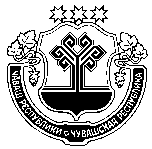 Чувашская  РеспубликаСобрание депутатовМариинско-Посадскогомуниципального округаР Е Ш Е Н И Е23.04.2024  № 27/3г. Мариинский  ПосадОсобенности требований при реализации законодательстваУчастник СВОЧлены семьи участника СВООбязательное наличие постоянной регистрации по месту жительства на территории Чувашской РеспубликиДопускается регистрация по месту пребывания на дату окончания участия в СВОнетМинимальный срок постоянной регистрации на территории Чувашской Республики до подачи заявлениянетнетТребование об отсутствии в собственности земельного участка, ранее полученного в собственность бесплатно по основаниям, указанным в п.6, 7 ст. 39.5 Земельного Кодекса РФдадаТребование об отсутствии в собственности земельного участка, ранее полученного в собственность бесплатно до вступления в силу Федерального закона от 23 июня 2014 года N 171-ФЗ "О внесении изменений в Земельный кодекс Российской Федерации и отдельные законодательные акты Российской Федерации"дада Требование о непредоставлении иных мер социальной поддержки в виде единовременной денежной выплаты (сертификата) взамен получения земельного участка в собственность бесплатно в соответствии с Законом Чувашской Республики от 1 апреля 2011 года N 10 "О предоставлении земельных участков многодетным семьям в Чувашской РеспубликедадаТребование о нахождении на учете в качестве нуждающихся в получении жилых помещений по договорам социального найманетнетВид использования участкаИЖС, ЛПХИЖС, ЛПХВид разрешенного использования земельного участкаМинимальные размеры, гаМаксимальные размеры, гаДля индивидуального жилищного строительства0,050,15Для ведения личного подсобного хозяйства 0,10 - в границах населенного пункта(приусадебный земельный участок)0,6 – за пределами населенного пункта( полевой земельный участок)0,15- в границах населенного пункта(приусадебный земельный участок)1,0 – за пределами населенного пункта( полевой земельный участок)Чăваш  РеспубликинСĕнтĕрвăрри муниципаллă округĕн депутатсен ПухăвĕЙ Ы Ш Ă Н У2024.04.23  27/4 №Сĕнтĕрвăрри хулиЧувашская  РеспубликаСобрание депутатов Мариинско-Посадскогомуниципального округа Р Е Ш Е Н И Е 23.04.2024   № 27/4г. Мариинский  ПосадО внесении изменений в решение Собрания депутатов Мариинско-Посадского муниципального округа от 20.12.2023 № 22/4 «Об утверждении прогнозного плана приватизации муниципального имущества, находящегося в собственности Мариинско-Посадского муниципального округа Чувашской Республики, на 2024 год» О внесении изменений в решение Собрания депутатов Мариинско-Посадского муниципального округа от 20.12.2023 № 22/4 «Об утверждении прогнозного плана приватизации муниципального имущества, находящегося в собственности Мариинско-Посадского муниципального округа Чувашской Республики, на 2024 год» №п/пНаименование объекта недвижимости, местонахождениеОбщая площадь(кв. м)Сроки приватизации(квартал)12       348Имущественный комплекс расположенный по адресу: Чувашская Республика, р-н. Мариинско-Посадский, г. Мариинский Посад, ул. Чкалова, д. 71:Нежилое зданиеЗемельный участок 396.4840 +/- 10II-IV9Имущественный комплекс, расположенный по адресу: Чувашская Республика, р-н. Мариинско-Посадский, г. Мариинский Посад, ул. Чкалова, д. 59а:ЗданиеЗемельный участок233.15094 +/- 50II-IVЧăваш РеспубликинСĕнтĕрвăрри муниципаллă округĕн администрацийĕЙ Ы Ш Ă Н У        №Сĕнтĕрвăрри хули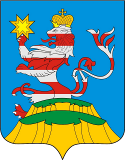 Чувашская РеспубликаАдминистрацияМариинско-Посадскогомуниципального округа П О С Т А Н О В Л Е Н И Е 22.04.2024 г.  № 1080г. Мариинский ПосадО внесении изменения  в постановление администрации Мариинско-Посадского муниципального округа Чувашской Республики от 22.03.2023  №  298 «Об утверждении административного регламента по предоставлению  муниципальной услуги «Постановка на учет и направление детей в образовательные организации, реализующие образовательные программы дошкольного образования»О внесении изменения  в постановление администрации Мариинско-Посадского муниципального округа Чувашской Республики от 22.03.2023  №  298 «Об утверждении административного регламента по предоставлению  муниципальной услуги «Постановка на учет и направление детей в образовательные организации, реализующие образовательные программы дошкольного образования»О внесении изменения  в постановление администрации Мариинско-Посадского муниципального округа Чувашской Республики от 22.03.2023  №  298 «Об утверждении административного регламента по предоставлению  муниципальной услуги «Постановка на учет и направление детей в образовательные организации, реализующие образовательные программы дошкольного образования»Чăваш  РеспубликинСĕнтĕрвăрри муниципаллăокругĕн администрацийĕЙ Ы Ш Ă Н У№Сĕнтĕрвăрри хули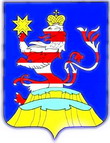 Чувашская  РеспубликаАдминистрацияМариинско-Посадскогомуниципального округаП О С Т А Н О В Л Е Н И Е23.04.2024 № 1083г. Мариинский  ПосадОб утверждении плана мероприятий по повышению эффективности деятельности муниципальных учреждений  Мариинско-Посадского муниципального округа Чувашской РеспубликиОб утверждении плана мероприятий по повышению эффективности деятельности муниципальных учреждений  Мариинско-Посадского муниципального округа Чувашской Республики№ п/пМероприятиеРезультатСрок исполненияОтветственный исполнитель12345Совершенствование системы оплаты труда  работников муниципальных учреждений	Совершенствование системы оплаты труда  работников муниципальных учреждений	Совершенствование системы оплаты труда  работников муниципальных учреждений	Совершенствование системы оплаты труда  работников муниципальных учреждений	Совершенствование системы оплаты труда  работников муниципальных учреждений	1.1.Разработка и утверждение муниципальными учреждениями планов мероприятий по повышению эффективности деятельности муниципальных учреждений в части оказания услуг (выполнения работ) на основе целевых показателей деятельности муниципальных учреждений, совершенствованию оплаты труда соответствующих категорий работниковУтверждение муниципальными учреждениями планов мероприятий по повышению эффективности деятельности муниципальных учреждений в части оказания услуг (выполнения работ) на основе целевых показателей деятельности муниципальных учреждений, совершенствованию оплаты труда соответствующих категорий работниковДо 01 мая текущего годаРуководители муниципальных учреждений1.2.Проведение анализа и мониторинга расходов на содержание муниципальных учреждений, в целях привлечения средств на повышение оплаты труда за счĂт сокращения неэффективных расходовВыявление неэффективных расходов на содержание муниципальных учреждений и направление на повышение оплаты труда работников муниципальных учрежденийДо 30 ноября текущего годаРуководители муниципальных учреждений1.3.Привлечение средств от предпринимательской и иной приносящей доход деятельности на повышение заработной платы работников муниципальных учреждений (включая мероприятия по расширению перечня платных услуг, повышению доступности информации об услугах муниципальных учреждений).Увеличение фонда оплаты труда с начислениями к уровню 2023 года на 247,2 тыс. за счет привлечения средств от предпринимательской и иной приносящей доход деятельности.До 01 ноября текущего года Главные распорядители средств бюджетаРуководители муниципальных учреждений1.4.Обеспечение муниципальными учреждениями роста доходов, полученных от приносящей доход деятельности не менее, чем на 8,5 % и направление данных средств на повышение оплаты труда работников муниципальных учреждений.Увеличение фонда оплаты труда с начислениями к уровню 2023 года на  247,2 тыс. рублей за счет привлечения средств от предпринимательской и иной приносящей доход деятельности.До 01 ноября текущего годаГлавные распорядители средств бюджетаГлавные распорядители средств бюджета1.5.Планирование дополнительных расходов местных бюджетов на повышение оплаты труда в целях достижения соотношения средней заработной платы работников муниципальных учреждений к средней заработной плате по Чувашской Республике.1. Увеличить расходы на повышение оплаты труда на сумму не менее 250,0  тыс. рублей.2. Достижение соотношения средней заработной платы работников муниципальных учреждений (исходя из индикативного значения) к средней заработной плате по Чувашской Республике  - 41 679,80 рублей.В течение годаГлавные распорядители средств бюджета2. Достижение целевых показателей повышения средней заработной платы работников муниципальных учреждений 2. Достижение целевых показателей повышения средней заработной платы работников муниципальных учреждений 2. Достижение целевых показателей повышения средней заработной платы работников муниципальных учреждений 2. Достижение целевых показателей повышения средней заработной платы работников муниципальных учреждений 2. Достижение целевых показателей повышения средней заработной платы работников муниципальных учреждений 2.1.Проведение предварительного анализа уровня и динамики заработной платы работников муниципальных учреждений Мариинско-Посадского  муниципального округа, повышение заработной платы которых предусмотрено Указами Президента Российской Федерации, с учетом ситуации на рынке труда, в том числе в части дефицита (избытка) кадров, с целью недопущения отставания от установленных целевых показателей динамики повышения заработной платы работников муниципальных учреждений Мариинско-Посадского муниципального округа.Достижение установленных целевых показателей динамики повышения заработной платы работников муниципальных учреждений Мариинско-Посадского муниципального округа:- учреждения дополнительного образования детей – 42 036, рублей (108,5% к уровню 2023 года);- дошкольные образовательные учреждения  - 37 780,7 рублей (108,5%к уровню 203 года);- образовательные учреждения общего образования – 44 063,6 рублей (108,5% к уровню 2023 года);- учреждения культуры – 33 385,52 рублей (108,5% к уровню 2023 года). До 01 апреля текущего годаГлавные распорядители средств бюджета2.4.Ежемесячный (ежеквартальный) мониторинг достижения целевых показателей средней заработной платы работников муниципальных учреждений, определенных Указами Президента Российской Федерации.Предоставление в Министерство образования Чувашской Республики, Министерство культуры, по делам национальностей и архивного дела Чувашской Республики, Министерство спорта Чувашской Республики, Территориальный орган Федеральной службы государственной статистики по Чувашской Республике следующей отчетности:1. Мониторинг численности и заработной платы работников муниципальных учреждений; 2. Сведения о численности и заработной плате отдельных категорий работников бюджетной сферы (по формам ЗП-образование, ЗП- культура, ЗП - физкультура и спорт).Ежемесячно до 10 числа месяца, следующего за отчетнымЕжеквартально до 10 числа месяца, следующего за отчетнымГлавные распорядители средств бюджета 3. Формирование независимой системы оценки качества работы муниципальных учреждений3. Формирование независимой системы оценки качества работы муниципальных учреждений3. Формирование независимой системы оценки качества работы муниципальных учреждений3. Формирование независимой системы оценки качества работы муниципальных учреждений3. Формирование независимой системы оценки качества работы муниципальных учреждений3.1.Подготовка и утверждение соответствующих планов по устранению недостатков, выявленных в ходе независимой оценки качества предоставляемых услуг (выполняемых работ) согласно п.7 ст.11 392-фз Исполнение Утвержденного план по устранение недостатков выявленных в ходе независимой оценки качества предоставляемых услуг (выполняемых работ)До 01 марта  текущего года – за отчетный финансовый год Руководители муниципальных учреждений3.2.Обеспечение информационной открытости мероприятий и результатов проведения независимой оценки качества работы муниципальных учреждений муниципального образования, в том числе размещение информации о деятельности учреждений и рейтингов учреждений в сети «Интернет».Публикация рейтингов, своевременное размещение информации о деятельности в сети «Интернет» по 21  муниципальным учреждениям  Мариинско-Посадского муниципального округа Чувашской  Республики.В течение годаОтдел образования, молодежной политики и спорта Отдел культуры и социального развития  3.3.Оперативное обновление и поддержание в актуальном состоянии сведений об учреждении на официальном сайте в сети Интернет www.bus.gov.ru.Размещение актуальных сведений на официальных сайтах  по 21 муниципальным учреждениям   Мариинско-Посадского муниципального округа в сети Интернет www.bus.gov.ru 100%. (Согласно приказа Минфина России от 21.07.2011 №86н)В течение года (не позднее пяти рабочих дней, следующих за днем приятия или внесения изменений)Главные распорядители средств бюджетаРуководители муниципальных учреждений4. Создание прозрачного механизма оплаты труда руководителей муниципальных учреждений4. Создание прозрачного механизма оплаты труда руководителей муниципальных учреждений4. Создание прозрачного механизма оплаты труда руководителей муниципальных учреждений4. Создание прозрачного механизма оплаты труда руководителей муниципальных учреждений4. Создание прозрачного механизма оплаты труда руководителей муниципальных учреждений4.1.Осуществление оценки эффективности деятельности руководителей  муниципальных учреждений Мариинско-Посадского  муниципального округа, в целях расчета премирования с учетом показателя соотношения средней заработной платы работников конкретного учреждения со средней заработной платой в муниципальном образовании.Нормативно-правовые акты об утверждении показателей оценки  эффективности деятельности руководителей  муниципальных учреждений Мариинско-Посадского  муниципального округа.Размещение 100 % муниципальными учреждениями Мариинско-Посадского муниципального округа сведений о средней заработной плате руководителей на официальных сайтах в сети Интернет.До 1 мая текущего годаДо 1 мая текущего годаГлавные распорядители средств бюджетаРуководители муниципальных учреждений5. Развитие кадрового потенциала муниципальных учреждений5. Развитие кадрового потенциала муниципальных учреждений5. Развитие кадрового потенциала муниципальных учреждений5. Развитие кадрового потенциала муниципальных учреждений5. Развитие кадрового потенциала муниципальных учреждений5.1.Проведение аттестации работников муниципальных учреждений   Мариинско-Посадского    муниципального округа в целях перевода трудовых отношений на «эффективный контракт» в соответствии с рекомендациями, утвержденными приказом Минтруда России от 26 апреля 2013 года № 167н «Об утверждении рекомендаций по оформлению трудовых отношений с работником государственного (муниципального) учреждения при введении эффективного контракта».Проведение аттестации работников муниципальных учреждений   Мариинско-Посадского      муниципального округа:учреждения дополнительного образования детей – 2 штатных единиц;- дошкольные образовательные учреждения  - 5 штатных единиц;- образовательные учреждения общего образования – 11 штатных единиц;- учреждения культуры – 3 штатных единиц.В течение годаРуководители муниципальных учреждений6. Сокращение административных вопросов, исключение дублирования функций и полномочий структурных подразделений администрации и муниципальных учреждений6. Сокращение административных вопросов, исключение дублирования функций и полномочий структурных подразделений администрации и муниципальных учреждений6. Сокращение административных вопросов, исключение дублирования функций и полномочий структурных подразделений администрации и муниципальных учреждений6. Сокращение административных вопросов, исключение дублирования функций и полномочий структурных подразделений администрации и муниципальных учреждений6. Сокращение административных вопросов, исключение дублирования функций и полномочий структурных подразделений администрации и муниципальных учреждений6.1.Анализ штатной численности и функций структурных подразделений администрации  Мариинско-Посадского     муниципального округа и подведомственных учреждений.Выведение экономической службы  из штата  Отдела образования, молодежной политики и спорта в штат МКУ «Централизованная бухгалтерия Мариинско-Посадского муниципального округа Чувашской Республики» в целях организации и оптимизации работы экономической и бухгалтерской служб. Создание  Информационно-методического центра в отдельное казенное учреждение путĂм выведения его из штата Отдела образования, молодежной политики и спорта администрации    Мариинско-Посадского муниципального округа.До 01 сентября текущего годаДо 01 сентября текущего годаОтдел образования, молодежной политики и спортаМКУ «Централизованная бухгалтерия Мариинско-Посадского муниципального округа Чувашской Республики» Отдел контрольно-организационной работы 6.2.Применение муниципальными учреждениями нормативов финансовых затрат на оказание муниципальных услуг.Установление нормативов   финансовых затрат на оказание муниципальных услуг по 21 муниципальным учреждениям  Мариинско-Посадского    муниципального округа.Внесение изменений в нормативно правовые акты главных распорядителей средств бюджета  Мариинско-Посадского    муниципального округа об утверждении нормативов затрат на оказание муниципальных услуг по подведомственным учреждениям.До 1 июня текущего годаОтдел образования, молодежной политики и спорта Отдел культуры и социального развития  6.3.Мониторинг сети и штатной численности муниципальных учреждений с целью выявления необходимости оптимизации неэффективных учреждений, неэффективных расходов, численности персонала учреждений путем перераспределения функциональных обязанностей, нагрузки на персонал в разрезе отделов, должностей и конкретных работников, в том числе путем исключения дублирующих структур.Создание  МКУ «Центр административно-хозяйственного обеспечения» Мариинско-Посадского муниципального округа в целях выполнения обеспечивающих функций деятельности ОМС (непрофильные работники - уборщики служебных помещений, водители, ЕДДС).Предложения по оптимизации (ликвидации) неэффективных муниципальных учреждений, неэффективных расходов, численности персонала муниципальных учреждений по результатам анализа затрат на одного ребĂнка в детских дошкольных учреждениях, и на одного обучающегося в общеобразовательных школах. До 1 сентября текущего годаДо 1 июля текущего годаОтдел контрольно-организационной работы МКУ «Централизованная бухгалтерия Мариинско-Посадского муниципального округа Чувашской Республики»Отдел образования, молодежной политики и спорта Руководители муниципальных учреждений                                  7. Обеспечение полноты предоставления муниципальных услуг муниципальными учреждениями                                  7. Обеспечение полноты предоставления муниципальных услуг муниципальными учреждениями                                  7. Обеспечение полноты предоставления муниципальных услуг муниципальными учреждениями                                  7. Обеспечение полноты предоставления муниципальных услуг муниципальными учреждениями                                  7. Обеспечение полноты предоставления муниципальных услуг муниципальными учреждениями7.1.Увеличение количества муниципальных учреждений, выполнивших муниципальное задание на 100% в отчетном финансовом году.Количество муниципальных учреждений, выполнивших  муниципальное задание на 100%, не менее чем на 3 больше к уровню 2023 года.По итогам отчетного годаФинансовый отдел Отдел образования, молодежной политики и спорта Отдел культуры и социального развития  7.2.Проведение ежемесячного мониторинга наличия судебных решений, представлений (предписаний, предостережений контрольных (надзорных) органов, направленных на качественное предоставление муниципальных услуг.Мониторинг наличия судебных решений, представлений (предписаний, предостережений контрольных (надзорных) органов Устранение, представлений (предписаний, предостережений контрольных (надзорных) органов в 100% муниципальных учреждений в целях качественного предоставления муниципальных услуг.ЕжемесячноВ течение годаГлавные распорядители средств бюджета Руководители муниципальных учреждений7.3.Ведение количественно измеримых финансовых санкций (штрафов, изъятий) за нарушение условий муниципального задания.Своевременное и полное выполнение муниципального задания на оказание муниципальных услуг (выполнения работ) (муниципальный правовой акт находится на стадии согласования с главными распорядителями)До 1 сентября текущего года – за отчетный финансовый годРуководители муниципальных учрежденийГлавные распорядители средств бюджета 8. Сопровождение «Плана мероприятий»8. Сопровождение «Плана мероприятий»8. Сопровождение «Плана мероприятий»8. Сопровождение «Плана мероприятий»8. Сопровождение «Плана мероприятий»8.1.Создание постоянно действующей рабочей группы по оценке результатов реализации Плана мероприятий.Нормативно-правовой акт о создании рабочей группы, постоянный контроль за  реализацией Плана мероприятий.До 1 апреля  текущего годаОтдел контрольно-организационной работы Главные распорядители бюджетных средств8.2.Проведение мониторинга реализации мероприятий по повышению оплаты труда, предусмотренных в Плане мероприятий.Представление в финансовый отдел администрации Мариинско-Посадского    муниципального округа Отчета о реализации мероприятий по повышению оплаты труда.Ежеквартально до 10 числа месяца, следующего за отчетнымФинансовый отделГлавные распорядители бюджетных средств8.3.Разработка и утверждение муниципальными учреждениями планов мероприятий по повышению эффективности деятельности учреждений в части оказания услуг на основе целевых показателей деятельности учреждений, совершенствования оплаты труда, включая мероприятия по повышению оплаты труда, по согласованию с курирующим управлением (отделом) администрации  Мариинско-Посадского    о муниципального округа.Локальные акты муниципальных учреждений  Мариинско-Посадского     муниципального округа Чувашской  Республики по утверждению планов   мероприятий, направленных  на повышение эффективности деятельности муниципальных учреждений,  достижение 100%  целевых показателей деятельности муниципальных учреждений.До 1 мая  текущего годаОтдел образования и молодежной политикиОтдел культуры, спорта, социального развития и архивного дела8.4.Разработка и утверждение форм реализации мероприятий и отчетов достижения целевых показателей (индикаторов) Плана мероприятий.Нормативно-правовые акты по утверждению форм отчетности:1.  Разработка целевых показателей (индикаторов) Плана мероприятий,2. Отчет о достижении  целевых показателей Плана мероприятий.1 мая  текущего годаГлавные распорядители бюджетных средствЧăваш РеспубликинСĕнтĕрвăрри муниципаллă округĕн администрацийĕЙ Ы Ш Ă Н У 25.04.2024 № 1109Сĕнтĕрвăрри хулиЧăваш РеспубликинСĕнтĕрвăрри муниципаллă округĕн администрацийĕЙ Ы Ш Ă Н У 25.04.2024 № 1109Сĕнтĕрвăрри хулиЧувашская РеспубликаАдминистрацияМариинско-Посадскогомуниципального округа П О С Т А Н О В Л Е Н И Е 25.04.2024 №1109 г. Мариинский ПосадЧувашская РеспубликаАдминистрацияМариинско-Посадскогомуниципального округа П О С Т А Н О В Л Е Н И Е 25.04.2024 №1109 г. Мариинский ПосадО назначении и проведении публичных слушаний по проекту планировки и межевания территории линейного объекта ««Строительство автомобильной дороги протяженностью 1,355 км в д. Мижули по ул.Лесная с примыканием к автомобильной дороге «Волга» – Марпосад – Первое Чурашево –Марпосад – Аксарино Мариинско-Посадскогорайона Чувашской Республики»О назначении и проведении публичных слушаний по проекту планировки и межевания территории линейного объекта ««Строительство автомобильной дороги протяженностью 1,355 км в д. Мижули по ул.Лесная с примыканием к автомобильной дороге «Волга» – Марпосад – Первое Чурашево –Марпосад – Аксарино Мариинско-Посадскогорайона Чувашской Республики»О назначении и проведении публичных слушаний по проекту планировки и межевания территории линейного объекта ««Строительство автомобильной дороги протяженностью 1,355 км в д. Мижули по ул.Лесная с примыканием к автомобильной дороге «Волга» – Марпосад – Первое Чурашево –Марпосад – Аксарино Мариинско-Посадскогорайона Чувашской Республики»Периодическое печатное издание «Посадский вестник»Адрес редакции и издателя:429570, г. Мариинский Посад, ул. Николаева, 47E-mail: marpos@cap.ruУчредители – муниципальные образования Мариинско-Посадского районаСтоимость- бесплатноГлавный редактор: А.П. ИвановВерстка: И.А. ЛьвоваТираж 30 экз. Формат А3